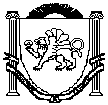 Республика КрымБелогорский районЗыбинский сельский совет                                        30-я сессия  1-го созываРЕШЕНИЕ27 марта 2017г.		№ 241О внесении изменений в решение Зыбинского сельского совета Белогорского района Республики Крым  от 29.12.2016 г. № 225 «О бюджете муниципального образования Зыбинское сельское поселение  Белогорского района Республики Крым на 2017 год»В соответствии с Бюджетным кодексом Российской Федерации, Федеральным законом от 06.10.2003 № 131-ФЗ «Об общих принципах организации местного самоуправления в Российской Федерации», Налоговым кодексом Российской Федерации, Законом Республики Крым от 22.02.2017 года №358-ЗРК/2017 «О внесении изменений в Закон Республики Крым «О  бюджете Республики Крым на 2017год»,Уставом муниципального образования Зыбинское сельское поселение Белогорского района Республики Крым, утвержденного решением 3 - й сессии Зыбинского сельского совета Белогорского района Республики Крым 1-го созыва от 05.11. 2014 года №14,Зыбинский сельский совет РЕШИЛ:1.  Внести изменения в решение Зыбинского сельского совета Белогорского района Республики Крым от 29.12.2016 г. № 225 «О бюджете муниципального образования Зыбинское сельское поселение Белогорского района Республики Крым на 2017 год»:1.1. Пункт 1  изложить в новой редакции:« 1. Утвердить основные характеристики бюджета муниципального образования Зыбинское сельское поселение Белогорского района Республики Крым  (далее-бюджет сельского поселения) на 2017 год: - общий объем доходов в сумме – 2 757 885,53 рублей, в том числе:  - налоговые и неналоговые доходы в сумме – 1 628 961,53 рублей, - безвозмездные поступления в сумме- 1 128924,00 рублей; - общий объем расходов в сумме – 2 990 775,16 рублей.- верхний предел муниципального внутреннего долга  муниципального образования Зыбинское  сельское поселение   Белогорского  района Республики Крым  по состоянию на 01 января 2018 года в сумме 0,00 рублей, в том числе верхний предел долга по муниципальным гарантиям в сумме 0,00  рублей;- дефицит бюджета в сумме 232 889,63 рублей.»1.2. В пункте 9 число «1 127 500,00» заменить на число «1 128 924,00»1.3.Дополнить Решение пунктом 22 следующего содержания:                      « 22. Установить, что остатки средств бюджета муниципального образования Зыбинское сельское поселение Белогорского района Республики Крым на начало текущего финансового года:в объёме средств, необходимых для покрытия временных кассовых разрывов, возникающих в ходе исполнения бюджета муниципального образования Зыбинское сельское поселение Белогорского района Республики Крым в текущем финансовом году, направляются на их покрытие, но не более общего объёма остатков средств бюджета муниципального образования Зыбинское сельское поселение Белогорского района Республики Крым на начало текущего финансового года;в объёме, не превышающем сумму остатка собственных средств бюджета муниципального образования  Зыбинское сельское поселение Белогорского района Республики Крым, направляются на оплату заключенных муниципальных контрактов на поставку товаров, выполнение работ, оказание услуг, подлежащих в соответствии с условиями этих муниципальных контрактов оплате в отчетном финансовом году».3. Приложения №4,№5 №6, №7, №8,  №10, №11 к решению Зыбинского сельского совета Белогорского района Республики Крым от 29.12.2016 г. № 225«О бюджете муниципального образования Зыбинское сельское поселение Белогорского района Республики Крым на 2017 год» изложить в новой редакции (прилагаются).4. Контроль за исполнением настоящего решения возложить на постоянную комиссию по бюджету, финансам, экономической и инвестиционной политике, налогам.5. Настоящее Решение подлежит  официальному обнародованию на официальном Портале Правительства Республики Крым на странице Белогорского муниципального района belogorskiy.rk.gov.ru в разделе – Муниципальные образования района, подраздел Зыбинское сельское поселение, а также на информационном стенде Зыбинского сельского совета и вступает в силу с момента его обнародования.Председатель Зыбинского  сельского совета –глава администрации Зыбинскогосельского поселения  					                      	Т.А .КнижникПояснительная запискак проекту решения Зыбинского сельского совета Белогорского района Республики Крым от 27.03.2017 г. № 241 «О внесении изменений в решение Зыбинского сельскогосовета Белогорского района Республики Крым  от 29.12.2016 г. № 225 «О бюджетемуниципального образования Зыбинское сельское поселение  Белогорского районаРеспублики Крым на 2017 год»Проект решения подготовлен в соответствии с Бюджетным кодексом Российской Федерации, Федеральным законом № 131-ФЗ «Об общих принципах организации местного самоуправления в Российской Федерации» от 06.10.2003г., Законом Республики Крым от  22.02.2017г. №358-ЗРК/2017 «О внесении изменений в Закон Республики Крым «О бюджете Республики Крым на 2017 год», Уставом муниципального образования Зыбинское сельское поселение Белогорского района Республики Крым, утвержденного решением 3 - й сессией 1-го созыва Зыбинское сельского совета Белогорского района Республики Крым от 05 ноября 2014 года №14, внести изменениеРаздел 1. Доходы	Изменения в объем налоговых и неналоговых доходов не вносятся.Раздел II.  Межбюджетные трансферты:1. Законом Республики Крым от  22.02.2017г. №358-ЗРК/2017 «О внесении изменений в Закон Республики Крым «О бюджете Республики Крым на 2017 год», Зыбинскому сельскому поселению Белогорского района Республики Крым увеличена субвенция на осуществление первичного воинского учета на территориях, где отсутствуют военные комиссариаты на сумму  1 424,00  рублей, в связи с чем предлагается: Главному администратору доходов администрации Зыбинского сельского поселения Белогорского района Республики Крым увеличить доходы местного бюджета за счет средств субвенции бюджетам сельских поселений на осуществление первичного воинского учета на территориях, где отсутствуют военные комиссариаты на сумму 1 424,00рублей, в том числе по КБК 9292 02 35118 10 0000 151на сумму 1 424,00рублей.Главному распорядителю средств администрации Зыбинского сельского поселения Белогорского района Республики Крым увеличить  расходы местного бюджета за счет средств субвенции на осуществление первичного воинского учета на территориях, где отсутствуют военные комиссариаты на сумму1 424,00рублей, в том числе по КБК:929 02 03 75 1 00 51180 240на сумму 1 424,00рублей.Раздел III. Перераспределение ранее утвержденныхплановых бюджетных ассигнований1.В соответствии с Законом Республики Крым от  22.02.17г. №358-ЗРК/2017 «О внесении изменений в Закон Республики Крым «О бюджете Республики Крым на 2017 год», предлагается главному распорядителю средств  Администрации Зыбинского сельского поселения Белогорского района Республики Крым:1.1.Уменьшить расходы бюджета муниципального  образования Зыбинское  сельское поселение  Белогорского  района  Республики Крым за счет средств субвенции бюджетам сельских поселений на осуществление первичного воинского учета на территориях, где отсутствуют военные комиссариаты по КБК929 02 03 75 1 00 51180 120  на сумму 1,00  рубль.1.2.Увеличить расходы бюджета муниципального  образования Зыбинское  сельское поселение  Белогорского  района  Республики Крым за счет средств субвенции бюджетам сельских поселений на осуществление первичного воинского учета на территориях, где отсутствуют военные комиссариаты по КБК929 02 03 75 1 00 51180 240  на сумму 1,00  рубль.Раздел IV. Источники финансирования дефицита бюджетаДефицит бюджета муниципального образования Зыбинское  сельское поселение Белогорского района Республики Крым на 2017 год утвержден в размере 0,00 рублей решением Зыбинского сельского совета Белогорского района Республики Крым от 29.12.2016 года № 225 «О бюджете муниципального образования Зыбинское  сельское поселение Белогорского района Республики Крым на 2017 год».На 01.01.2017 год, образовались остатки иных межбюджетных трансфертов из бюджета Республики Крым, передаваемые бюджетам сельских поселений на развитие дорожного хозяйства в рамках реализации непрограммного вида деятельности «Транспортно-дорожный комплекс» в сумме 232 889,63 рублей.Возврат неиспользованных остатков вышеуказанных иных межбюджетных трансфертов был произведен 25 января 2017 года на основании Уведомления по расчетам между бюджетами № 1 от 12.01.2017 года (Форма по ОКУД 050487), где была указана подтвержденная потребность на 2017 года в сумме  232 889,63 рублей.На счет муниципального образования Зыбинское сельское поселение Белогорского района Республики Крым 22 февраля 2017 года поступил возврат остатков иных межбюджетных трансфертов из бюджета Республики Крым, в сумме  232 889,63 рубля.Учитывая изложенное, настоящим решением сессии (проектом) предлагается утвердить дефицит бюджета муниципального образования Зыбинское сельское поселение Белогорского района Республики Крым в сумме 232 889,63 рублей, источником покрытия которого определить изменения остатков  средств на счетах  по учету средств бюджетов. Остатки используются для покрытия дефицита, с соблюдением требований ст.96 Бюджетного кодекса Российской Федерации, на погашение кредиторской задолженности , числящейся на 01.012017г.Муниципальные контракты, заключенные от имени муниципального образования  Зыбинское сельское поселение Белогорского района Республики Крым  на поставку товаров, выполнение работ, оказание услуг, подлежащие в соответствии с условиями  этих муниципальных контрактов  оплате в 2017 году в объеме, не превышающем сумму остатка не использованных бюджетных ассигнований на указанные цели в 2016  году, отсутствуют;Кассовый разрыв на текущую дату отсутствует. Главному распорядителю средств бюджета муниципального образования Зыбинское  сельское поселение Белогорского района Республики Крым Администрации Зыбинского сельского поселения Белогорского района Республики Крым  Увеличить расходы на общую сумму 232 889,63рублей, в том числе по КБК:929 0409 94 1 0278980 240  (Прочие мероприятия, осуществляемые за счет межбюджетных трансфертов прошлых лет из бюджета Республики Крым)на сумму  232 889,63 рублей (оплата контрактов 2015 года на содержание дорог Зыбинского сельского поселения - Разработка проекта организации дорожного движения  дорог общего пользования Зыбинского сельского поселения Белогорского района Республики Крым; Разработка паспортов автомобильных дорог общего пользования Зыбинского сельского поселения Белогорского района Республики Крым).  Приложение№4  Приложение№4  Приложение№4  Приложение№4Приложение№4к решению Зыбинского сельского совета Белогорского района Республики Крым от 29.12.2016№225 "О бюджете муниципального образования Зыбинское сельское поселение Белогорского района Республики Крым на 2017год"(с изменениями)в редакции решения Зыбинского сельского совета Белогорского района Республики Крым от 27.032017г.№241 " О внесении изменений в решение Зыбинского сельского совета Белогорского района Республики Крым от 29.12.2016г.№225"О бюджете муниципального образования Зыбинское сельское поселение Белогорского района Республики Крым на 2017год"Приложение№4к решению Зыбинского сельского совета Белогорского района Республики Крым от 29.12.2016№225 "О бюджете муниципального образования Зыбинское сельское поселение Белогорского района Республики Крым на 2017год"(с изменениями)в редакции решения Зыбинского сельского совета Белогорского района Республики Крым от 27.032017г.№241 " О внесении изменений в решение Зыбинского сельского совета Белогорского района Республики Крым от 29.12.2016г.№225"О бюджете муниципального образования Зыбинское сельское поселение Белогорского района Республики Крым на 2017год"Приложение№4к решению Зыбинского сельского совета Белогорского района Республики Крым от 29.12.2016№225 "О бюджете муниципального образования Зыбинское сельское поселение Белогорского района Республики Крым на 2017год"(с изменениями)в редакции решения Зыбинского сельского совета Белогорского района Республики Крым от 27.032017г.№241 " О внесении изменений в решение Зыбинского сельского совета Белогорского района Республики Крым от 29.12.2016г.№225"О бюджете муниципального образования Зыбинское сельское поселение Белогорского района Республики Крым на 2017год"Приложение№4к решению Зыбинского сельского совета Белогорского района Республики Крым от 29.12.2016№225 "О бюджете муниципального образования Зыбинское сельское поселение Белогорского района Республики Крым на 2017год"(с изменениями)в редакции решения Зыбинского сельского совета Белогорского района Республики Крым от 27.032017г.№241 " О внесении изменений в решение Зыбинского сельского совета Белогорского района Республики Крым от 29.12.2016г.№225"О бюджете муниципального образования Зыбинское сельское поселение Белогорского района Республики Крым на 2017год"Приложение№4к решению Зыбинского сельского совета Белогорского района Республики Крым от 29.12.2016№225 "О бюджете муниципального образования Зыбинское сельское поселение Белогорского района Республики Крым на 2017год"(с изменениями)в редакции решения Зыбинского сельского совета Белогорского района Республики Крым от 27.032017г.№241 " О внесении изменений в решение Зыбинского сельского совета Белогорского района Республики Крым от 29.12.2016г.№225"О бюджете муниципального образования Зыбинское сельское поселение Белогорского района Республики Крым на 2017год"Приложение№4к решению Зыбинского сельского совета Белогорского района Республики Крым от 29.12.2016№225 "О бюджете муниципального образования Зыбинское сельское поселение Белогорского района Республики Крым на 2017год"(с изменениями)в редакции решения Зыбинского сельского совета Белогорского района Республики Крым от 27.032017г.№241 " О внесении изменений в решение Зыбинского сельского совета Белогорского района Республики Крым от 29.12.2016г.№225"О бюджете муниципального образования Зыбинское сельское поселение Белогорского района Республики Крым на 2017год"Объем поступлений доходов в бюджет муниципального образования Зыбинское сельское поселение Белогорского района Республики Крым по кодам видов(подвидов)доходов на 2017 годОбъем поступлений доходов в бюджет муниципального образования Зыбинское сельское поселение Белогорского района Республики Крым по кодам видов(подвидов)доходов на 2017 годОбъем поступлений доходов в бюджет муниципального образования Зыбинское сельское поселение Белогорского района Республики Крым по кодам видов(подвидов)доходов на 2017 годОбъем поступлений доходов в бюджет муниципального образования Зыбинское сельское поселение Белогорского района Республики Крым по кодам видов(подвидов)доходов на 2017 годОбъем поступлений доходов в бюджет муниципального образования Зыбинское сельское поселение Белогорского района Республики Крым по кодам видов(подвидов)доходов на 2017 годОбъем поступлений доходов в бюджет муниципального образования Зыбинское сельское поселение Белогорского района Республики Крым по кодам видов(подвидов)доходов на 2017 годОбъем поступлений доходов в бюджет муниципального образования Зыбинское сельское поселение Белогорского района Республики Крым по кодам видов(подвидов)доходов на 2017 годОбъем поступлений доходов в бюджет муниципального образования Зыбинское сельское поселение Белогорского района Республики Крым по кодам видов(подвидов)доходов на 2017 годОбъем поступлений доходов в бюджет муниципального образования Зыбинское сельское поселение Белогорского района Республики Крым по кодам видов(подвидов)доходов на 2017 годОбъем поступлений доходов в бюджет муниципального образования Зыбинское сельское поселение Белогорского района Республики Крым по кодам видов(подвидов)доходов на 2017 годОбъем поступлений доходов в бюджет муниципального образования Зыбинское сельское поселение Белогорского района Республики Крым по кодам видов(подвидов)доходов на 2017 годОбъем поступлений доходов в бюджет муниципального образования Зыбинское сельское поселение Белогорского района Республики Крым по кодам видов(подвидов)доходов на 2017 годОбъем поступлений доходов в бюджет муниципального образования Зыбинское сельское поселение Белогорского района Республики Крым по кодам видов(подвидов)доходов на 2017 годОбъем поступлений доходов в бюджет муниципального образования Зыбинское сельское поселение Белогорского района Республики Крым по кодам видов(подвидов)доходов на 2017 годОбъем поступлений доходов в бюджет муниципального образования Зыбинское сельское поселение Белогорского района Республики Крым по кодам видов(подвидов)доходов на 2017 годОбъем поступлений доходов в бюджет муниципального образования Зыбинское сельское поселение Белогорского района Республики Крым по кодам видов(подвидов)доходов на 2017 годОбъем поступлений доходов в бюджет муниципального образования Зыбинское сельское поселение Белогорского района Республики Крым по кодам видов(подвидов)доходов на 2017 годОбъем поступлений доходов в бюджет муниципального образования Зыбинское сельское поселение Белогорского района Республики Крым по кодам видов(подвидов)доходов на 2017 годОбъем поступлений доходов в бюджет муниципального образования Зыбинское сельское поселение Белогорского района Республики Крым по кодам видов(подвидов)доходов на 2017 годОбъем поступлений доходов в бюджет муниципального образования Зыбинское сельское поселение Белогорского района Республики Крым по кодам видов(подвидов)доходов на 2017 годОбъем поступлений доходов в бюджет муниципального образования Зыбинское сельское поселение Белогорского района Республики Крым по кодам видов(подвидов)доходов на 2017 годОбъем поступлений доходов в бюджет муниципального образования Зыбинское сельское поселение Белогорского района Республики Крым по кодам видов(подвидов)доходов на 2017 год(рублей)(рублей)(рублей)(рублей)(рублей)(рублей)(рублей)(рублей)(рублей)(рублей)(рублей)Код по бюджетной классификацииКод по бюджетной классификацииКод по бюджетной классификацииКод по бюджетной классификацииКод по бюджетной классификацииКод по бюджетной классификацииКод по бюджетной классификацииНаименование доходаНаименование доходаНаименование доходаНаименование доходаСуммаСуммаСумма222233310000000100000000000000000000000НАЛОГОВЫЕ И НЕНАЛОГОВЫЕ ДОХОДЫНАЛОГОВЫЕ И НЕНАЛОГОВЫЕ ДОХОДЫНАЛОГОВЫЕ И НЕНАЛОГОВЫЕ ДОХОДЫНАЛОГОВЫЕ И НЕНАЛОГОВЫЕ ДОХОДЫ1 628 961,531 628 961,531 628 961,5310100000101000000000000000000000НАЛОГИ НА ПРИБЫЛЬ, ДОХОДЫНАЛОГИ НА ПРИБЫЛЬ, ДОХОДЫНАЛОГИ НА ПРИБЫЛЬ, ДОХОДЫНАЛОГИ НА ПРИБЫЛЬ, ДОХОДЫ1 128 000,001 128 000,001 128 000,0010102000101020000000000000000000Налог на доходы физических лицНалог на доходы физических лицНалог на доходы физических лицНалог на доходы физических лиц1 128 000,001 128 000,001 128 000,0010102010101020100100000000110110Налог на доходы физических лиц с доходов, источником которых является налоговый агент, за исключением доходов, в отношении которых исчисление и уплата налога осуществляются в соответствии со статьями 227, 227.1 и 228 Налогового кодекса Российской ФедерацииНалог на доходы физических лиц с доходов, источником которых является налоговый агент, за исключением доходов, в отношении которых исчисление и уплата налога осуществляются в соответствии со статьями 227, 227.1 и 228 Налогового кодекса Российской ФедерацииНалог на доходы физических лиц с доходов, источником которых является налоговый агент, за исключением доходов, в отношении которых исчисление и уплата налога осуществляются в соответствии со статьями 227, 227.1 и 228 Налогового кодекса Российской ФедерацииНалог на доходы физических лиц с доходов, источником которых является налоговый агент, за исключением доходов, в отношении которых исчисление и уплата налога осуществляются в соответствии со статьями 227, 227.1 и 228 Налогового кодекса Российской Федерации1 128 000,001 128 000,001 128 000,0010300000103000000000000000000000НАЛОГИ НА ТОВАРЫ (РАБОТЫ, УСЛУГИ), РЕАЛИЗУЕМЫЕ НА ТЕРРИТОРИИ РОССИЙСКОЙ ФЕДЕРАЦИИНАЛОГИ НА ТОВАРЫ (РАБОТЫ, УСЛУГИ), РЕАЛИЗУЕМЫЕ НА ТЕРРИТОРИИ РОССИЙСКОЙ ФЕДЕРАЦИИНАЛОГИ НА ТОВАРЫ (РАБОТЫ, УСЛУГИ), РЕАЛИЗУЕМЫЕ НА ТЕРРИТОРИИ РОССИЙСКОЙ ФЕДЕРАЦИИНАЛОГИ НА ТОВАРЫ (РАБОТЫ, УСЛУГИ), РЕАЛИЗУЕМЫЕ НА ТЕРРИТОРИИ РОССИЙСКОЙ ФЕДЕРАЦИИ322 761,53322 761,53322 761,5310302000103020000100000000110110Акцизы по подакцизным товарам (продукции), производимым на территории Российской ФедерацииАкцизы по подакцизным товарам (продукции), производимым на территории Российской ФедерацииАкцизы по подакцизным товарам (продукции), производимым на территории Российской ФедерацииАкцизы по подакцизным товарам (продукции), производимым на территории Российской Федерации322 761,53322 761,53322 761,5310600000106000000000000000000000НАЛОГИ НА ИМУЩЕСТВОНАЛОГИ НА ИМУЩЕСТВОНАЛОГИ НА ИМУЩЕСТВОНАЛОГИ НА ИМУЩЕСТВО55 200,0055 200,0055 200,0010606033106060331000000000110110Земельный налог с организаций, обладающих земельным участком, расположенным в границах сельских поселенийЗемельный налог с организаций, обладающих земельным участком, расположенным в границах сельских поселенийЗемельный налог с организаций, обладающих земельным участком, расположенным в границах сельских поселенийЗемельный налог с организаций, обладающих земельным участком, расположенным в границах сельских поселений55 200,0055 200,0055 200,0011100000111000000000000000000000ДОХОДЫ ОТ ИСПОЛЬЗОВАНИЯ ИМУЩЕСТВА, НАХОДЯЩЕГОСЯ В ГОСУДАРСТВЕННОЙ И МУНИЦИПАЛЬНОЙ СОБСТВЕННОСТИДОХОДЫ ОТ ИСПОЛЬЗОВАНИЯ ИМУЩЕСТВА, НАХОДЯЩЕГОСЯ В ГОСУДАРСТВЕННОЙ И МУНИЦИПАЛЬНОЙ СОБСТВЕННОСТИДОХОДЫ ОТ ИСПОЛЬЗОВАНИЯ ИМУЩЕСТВА, НАХОДЯЩЕГОСЯ В ГОСУДАРСТВЕННОЙ И МУНИЦИПАЛЬНОЙ СОБСТВЕННОСТИДОХОДЫ ОТ ИСПОЛЬЗОВАНИЯ ИМУЩЕСТВА, НАХОДЯЩЕГОСЯ В ГОСУДАРСТВЕННОЙ И МУНИЦИПАЛЬНОЙ СОБСТВЕННОСТИ123 000,00123 000,00123 000,0011105025111050251000000000120120Доходы, получаемые в виде арендной платы, а также средства от продажи права на заключение договоров аренды за земли, находящиеся в собственности муниципальных районов (за исключением земельных участков муниципальных бюджетных и автономных учреждений)Доходы, получаемые в виде арендной платы, а также средства от продажи права на заключение договоров аренды за земли, находящиеся в собственности муниципальных районов (за исключением земельных участков муниципальных бюджетных и автономных учреждений)Доходы, получаемые в виде арендной платы, а также средства от продажи права на заключение договоров аренды за земли, находящиеся в собственности муниципальных районов (за исключением земельных участков муниципальных бюджетных и автономных учреждений)Доходы, получаемые в виде арендной платы, а также средства от продажи права на заключение договоров аренды за земли, находящиеся в собственности муниципальных районов (за исключением земельных участков муниципальных бюджетных и автономных учреждений)120 000,00120 000,00120 000,0011105035111050351000000000120120Доходы от сдачи в аренду имущества, находящегося в оперативном управлении органов управления муниципальных районов и созданных ими учреждений (за исключением имущества муниципальных бюджетных и автономных учреждений)Доходы от сдачи в аренду имущества, находящегося в оперативном управлении органов управления муниципальных районов и созданных ими учреждений (за исключением имущества муниципальных бюджетных и автономных учреждений)Доходы от сдачи в аренду имущества, находящегося в оперативном управлении органов управления муниципальных районов и созданных ими учреждений (за исключением имущества муниципальных бюджетных и автономных учреждений)Доходы от сдачи в аренду имущества, находящегося в оперативном управлении органов управления муниципальных районов и созданных ими учреждений (за исключением имущества муниципальных бюджетных и автономных учреждений)3 000,003 000,003 000,0020000000200000000000000000000000БЕЗВОЗМЕЗДНЫЕ ПОСТУПЛЕНИЯБЕЗВОЗМЕЗДНЫЕ ПОСТУПЛЕНИЯБЕЗВОЗМЕЗДНЫЕ ПОСТУПЛЕНИЯБЕЗВОЗМЕЗДНЫЕ ПОСТУПЛЕНИЯ1 128 924,001 128 924,001 128 924,0020200000202000000000000000000000БЕЗВОЗМЕЗДНЫЕ ПОСТУПЛЕНИЯ ОТ ДРУГИХ БЮДЖЕТОВ БЮДЖЕТНОЙ СИСТЕМЫ РОССИЙСКОЙ ФЕДЕРАЦИИБЕЗВОЗМЕЗДНЫЕ ПОСТУПЛЕНИЯ ОТ ДРУГИХ БЮДЖЕТОВ БЮДЖЕТНОЙ СИСТЕМЫ РОССИЙСКОЙ ФЕДЕРАЦИИБЕЗВОЗМЕЗДНЫЕ ПОСТУПЛЕНИЯ ОТ ДРУГИХ БЮДЖЕТОВ БЮДЖЕТНОЙ СИСТЕМЫ РОССИЙСКОЙ ФЕДЕРАЦИИБЕЗВОЗМЕЗДНЫЕ ПОСТУПЛЕНИЯ ОТ ДРУГИХ БЮДЖЕТОВ БЮДЖЕТНОЙ СИСТЕМЫ РОССИЙСКОЙ ФЕДЕРАЦИИ1 128 924,001 128 924,001 128 924,0020215001202150011000000000151151Дотации на выравнивание бюджетной обеспеченностиДотации на выравнивание бюджетной обеспеченностиДотации на выравнивание бюджетной обеспеченностиДотации на выравнивание бюджетной обеспеченности1 054 318,001 054 318,001 054 318,0020230024202300241000000000151151Субвенции местным бюджетам на выполнение передаваемых полномочий субъектов Российской ФедерацииСубвенции местным бюджетам на выполнение передаваемых полномочий субъектов Российской ФедерацииСубвенции местным бюджетам на выполнение передаваемых полномочий субъектов Российской ФедерацииСубвенции местным бюджетам на выполнение передаваемых полномочий субъектов Российской Федерации745,00745,00745,0020235118202351181000000000151151Субвенции бюджетам на осуществление первичного воинского учета на территориях, где отсутствуют военные комиссариатыСубвенции бюджетам на осуществление первичного воинского учета на территориях, где отсутствуют военные комиссариатыСубвенции бюджетам на осуществление первичного воинского учета на территориях, где отсутствуют военные комиссариатыСубвенции бюджетам на осуществление первичного воинского учета на территориях, где отсутствуют военные комиссариаты73 861,0073 861,0073 861,002 757 885,532 757 885,532 757 885,53к решению Зыбинского сельского совета Белогорского района Республики Крым от 29.12.2016№225 "О бюджете муниципального образования Зыбинское сельское поселение Белогорского района Республики Крым на 2017год"(с изменениями) в редакции решения Зыбинского сельского совета Белогорского района Республики Крым от_27.03._2017г.№_421" О внесении изменений в решение Зыбинского сельского совета Белогорского района Республики Крым от 29.12.2016г.№225"О бюджете муниципального образования Зыбинское сельское поселение Белогорского района Республики Крым на 2017год"к решению Зыбинского сельского совета Белогорского района Республики Крым от 29.12.2016№225 "О бюджете муниципального образования Зыбинское сельское поселение Белогорского района Республики Крым на 2017год"(с изменениями) в редакции решения Зыбинского сельского совета Белогорского района Республики Крым от_27.03._2017г.№_421" О внесении изменений в решение Зыбинского сельского совета Белогорского района Республики Крым от 29.12.2016г.№225"О бюджете муниципального образования Зыбинское сельское поселение Белогорского района Республики Крым на 2017год"Распределение расходов бюджета муниципального образования Зыбинское сельское поселение Белогорского района Республики Крым по разделам,Распределение расходов бюджета муниципального образования Зыбинское сельское поселение Белогорского района Республики Крым по разделам,Распределение расходов бюджета муниципального образования Зыбинское сельское поселение Белогорского района Республики Крым по разделам,Распределение расходов бюджета муниципального образования Зыбинское сельское поселение Белогорского района Республики Крым по разделам,Распределение расходов бюджета муниципального образования Зыбинское сельское поселение Белогорского района Республики Крым по разделам,Распределение расходов бюджета муниципального образования Зыбинское сельское поселение Белогорского района Республики Крым по разделам,Распределение расходов бюджета муниципального образования Зыбинское сельское поселение Белогорского района Республики Крым по разделам,Распределение расходов бюджета муниципального образования Зыбинское сельское поселение Белогорского района Республики Крым по разделам,Распределение расходов бюджета муниципального образования Зыбинское сельское поселение Белогорского района Республики Крым по разделам,Распределение расходов бюджета муниципального образования Зыбинское сельское поселение Белогорского района Республики Крым по разделам,подразделам и классификации расходов бюджета на 2017 годподразделам и классификации расходов бюджета на 2017 годподразделам и классификации расходов бюджета на 2017 годподразделам и классификации расходов бюджета на 2017 годподразделам и классификации расходов бюджета на 2017 годподразделам и классификации расходов бюджета на 2017 годподразделам и классификации расходов бюджета на 2017 годподразделам и классификации расходов бюджета на 2017 годподразделам и классификации расходов бюджета на 2017 годподразделам и классификации расходов бюджета на 2017 год(рублей)(рублей)(рублей)(рублей)(рублей)(рублей)(рублей)(рублей)(рублей)(рублей)Наименование расходаНаименование расходаНаименование расходаНаименование расходаНаименование расходаНаименование расходаНаименование расходаНаименование расходакод раздела подразделаСумма1111111123ОБЩЕГОСУДАРСТВЕННЫЕ ВОПРОСЫОБЩЕГОСУДАРСТВЕННЫЕ ВОПРОСЫОБЩЕГОСУДАРСТВЕННЫЕ ВОПРОСЫОБЩЕГОСУДАРСТВЕННЫЕ ВОПРОСЫОБЩЕГОСУДАРСТВЕННЫЕ ВОПРОСЫОБЩЕГОСУДАРСТВЕННЫЕ ВОПРОСЫОБЩЕГОСУДАРСТВЕННЫЕ ВОПРОСЫОБЩЕГОСУДАРСТВЕННЫЕ ВОПРОСЫ01002231293,00Функционирование высшего должностного лица субъекта Российской Федерации и муниципального образованияФункционирование высшего должностного лица субъекта Российской Федерации и муниципального образованияФункционирование высшего должностного лица субъекта Российской Федерации и муниципального образованияФункционирование высшего должностного лица субъекта Российской Федерации и муниципального образованияФункционирование высшего должностного лица субъекта Российской Федерации и муниципального образованияФункционирование высшего должностного лица субъекта Российской Федерации и муниципального образованияФункционирование высшего должностного лица субъекта Российской Федерации и муниципального образованияФункционирование высшего должностного лица субъекта Российской Федерации и муниципального образования0102697 198,00Функционирование Правительства Российской Федерации, высших исполнительных органов государственной власти субъектов Российской Федерации, местных администрацийФункционирование Правительства Российской Федерации, высших исполнительных органов государственной власти субъектов Российской Федерации, местных администрацийФункционирование Правительства Российской Федерации, высших исполнительных органов государственной власти субъектов Российской Федерации, местных администрацийФункционирование Правительства Российской Федерации, высших исполнительных органов государственной власти субъектов Российской Федерации, местных администрацийФункционирование Правительства Российской Федерации, высших исполнительных органов государственной власти субъектов Российской Федерации, местных администрацийФункционирование Правительства Российской Федерации, высших исполнительных органов государственной власти субъектов Российской Федерации, местных администрацийФункционирование Правительства Российской Федерации, высших исполнительных органов государственной власти субъектов Российской Федерации, местных администрацийФункционирование Правительства Российской Федерации, высших исполнительных органов государственной власти субъектов Российской Федерации, местных администраций01041 530 095,00Резервные фондыРезервные фондыРезервные фондыРезервные фондыРезервные фондыРезервные фондыРезервные фондыРезервные фонды01111 000,00Другие общегосударственные вопросыДругие общегосударственные вопросыДругие общегосударственные вопросыДругие общегосударственные вопросыДругие общегосударственные вопросыДругие общегосударственные вопросыДругие общегосударственные вопросыДругие общегосударственные вопросы01133 000,00НАЦИОНАЛЬНАЯ ОБОРОНАНАЦИОНАЛЬНАЯ ОБОРОНАНАЦИОНАЛЬНАЯ ОБОРОНАНАЦИОНАЛЬНАЯ ОБОРОНАНАЦИОНАЛЬНАЯ ОБОРОНАНАЦИОНАЛЬНАЯ ОБОРОНАНАЦИОНАЛЬНАЯ ОБОРОНАНАЦИОНАЛЬНАЯ ОБОРОНА020073 861,00Мобилизационная и вневойсковая подготовкаМобилизационная и вневойсковая подготовкаМобилизационная и вневойсковая подготовкаМобилизационная и вневойсковая подготовкаМобилизационная и вневойсковая подготовкаМобилизационная и вневойсковая подготовкаМобилизационная и вневойсковая подготовкаМобилизационная и вневойсковая подготовка020373 861,00НАЦИОНАЛЬНАЯ ЭКОНОМИКАНАЦИОНАЛЬНАЯ ЭКОНОМИКАНАЦИОНАЛЬНАЯ ЭКОНОМИКАНАЦИОНАЛЬНАЯ ЭКОНОМИКАНАЦИОНАЛЬНАЯ ЭКОНОМИКАНАЦИОНАЛЬНАЯ ЭКОНОМИКАНАЦИОНАЛЬНАЯ ЭКОНОМИКАНАЦИОНАЛЬНАЯ ЭКОНОМИКА0400555 651,16Дорожное хозяйство (дорожные фонды)Дорожное хозяйство (дорожные фонды)Дорожное хозяйство (дорожные фонды)Дорожное хозяйство (дорожные фонды)Дорожное хозяйство (дорожные фонды)Дорожное хозяйство (дорожные фонды)Дорожное хозяйство (дорожные фонды)Дорожное хозяйство (дорожные фонды)0409555 651,16ЖИЛИЩНО-КОММУНАЛЬНОЕ ХОЗЯЙСТВОЖИЛИЩНО-КОММУНАЛЬНОЕ ХОЗЯЙСТВОЖИЛИЩНО-КОММУНАЛЬНОЕ ХОЗЯЙСТВОЖИЛИЩНО-КОММУНАЛЬНОЕ ХОЗЯЙСТВОЖИЛИЩНО-КОММУНАЛЬНОЕ ХОЗЯЙСТВОЖИЛИЩНО-КОММУНАЛЬНОЕ ХОЗЯЙСТВОЖИЛИЩНО-КОММУНАЛЬНОЕ ХОЗЯЙСТВОЖИЛИЩНО-КОММУНАЛЬНОЕ ХОЗЯЙСТВО050075 924,00БлагоустройствоБлагоустройствоБлагоустройствоБлагоустройствоБлагоустройствоБлагоустройствоБлагоустройствоБлагоустройство050375 924,00ОБРАЗОВАНИЕОБРАЗОВАНИЕОБРАЗОВАНИЕОБРАЗОВАНИЕОБРАЗОВАНИЕОБРАЗОВАНИЕОБРАЗОВАНИЕОБРАЗОВАНИЕ07001 000,00Профессиональная подготовка, переподготовка и повышение квалификацииПрофессиональная подготовка, переподготовка и повышение квалификацииПрофессиональная подготовка, переподготовка и повышение квалификацииПрофессиональная подготовка, переподготовка и повышение квалификацииПрофессиональная подготовка, переподготовка и повышение квалификацииПрофессиональная подготовка, переподготовка и повышение квалификацииПрофессиональная подготовка, переподготовка и повышение квалификацииПрофессиональная подготовка, переподготовка и повышение квалификации07051 000,00КУЛЬТУРА, КИНЕМАТОГРАФИЯКУЛЬТУРА, КИНЕМАТОГРАФИЯКУЛЬТУРА, КИНЕМАТОГРАФИЯКУЛЬТУРА, КИНЕМАТОГРАФИЯКУЛЬТУРА, КИНЕМАТОГРАФИЯКУЛЬТУРА, КИНЕМАТОГРАФИЯКУЛЬТУРА, КИНЕМАТОГРАФИЯКУЛЬТУРА, КИНЕМАТОГРАФИЯ080053 046,00КультураКультураКультураКультураКультураКультураКультураКультура080153 046,002 990 775,16Приложение№6Приложение№6Приложение№6Приложение№6Приложение№6Приложение№6Приложение№6Приложение№6Приложение№6к решению Зыбинского сельского совета Белогорского района Республики Крым от 29.12.2016№225 "О бюджете муниципального образования Зыбинское сельское поселение Белогорского района Республики Крым на 2017год"(с изменениями) в редакции решения Зыбинского сельского совета Белогорского района Республики Крым от_27.03.2017г.№_241 " О внесении изменений в решение Зыбинского сельского совета Белогорского района Республики Крым от 29.12.2016г.№225"О бюджете муниципального образования Зыбинское сельское поселение Белогорского района Республики Крым на 2017год"к решению Зыбинского сельского совета Белогорского района Республики Крым от 29.12.2016№225 "О бюджете муниципального образования Зыбинское сельское поселение Белогорского района Республики Крым на 2017год"(с изменениями) в редакции решения Зыбинского сельского совета Белогорского района Республики Крым от_27.03.2017г.№_241 " О внесении изменений в решение Зыбинского сельского совета Белогорского района Республики Крым от 29.12.2016г.№225"О бюджете муниципального образования Зыбинское сельское поселение Белогорского района Республики Крым на 2017год"к решению Зыбинского сельского совета Белогорского района Республики Крым от 29.12.2016№225 "О бюджете муниципального образования Зыбинское сельское поселение Белогорского района Республики Крым на 2017год"(с изменениями) в редакции решения Зыбинского сельского совета Белогорского района Республики Крым от_27.03.2017г.№_241 " О внесении изменений в решение Зыбинского сельского совета Белогорского района Республики Крым от 29.12.2016г.№225"О бюджете муниципального образования Зыбинское сельское поселение Белогорского района Республики Крым на 2017год"к решению Зыбинского сельского совета Белогорского района Республики Крым от 29.12.2016№225 "О бюджете муниципального образования Зыбинское сельское поселение Белогорского района Республики Крым на 2017год"(с изменениями) в редакции решения Зыбинского сельского совета Белогорского района Республики Крым от_27.03.2017г.№_241 " О внесении изменений в решение Зыбинского сельского совета Белогорского района Республики Крым от 29.12.2016г.№225"О бюджете муниципального образования Зыбинское сельское поселение Белогорского района Республики Крым на 2017год"к решению Зыбинского сельского совета Белогорского района Республики Крым от 29.12.2016№225 "О бюджете муниципального образования Зыбинское сельское поселение Белогорского района Республики Крым на 2017год"(с изменениями) в редакции решения Зыбинского сельского совета Белогорского района Республики Крым от_27.03.2017г.№_241 " О внесении изменений в решение Зыбинского сельского совета Белогорского района Республики Крым от 29.12.2016г.№225"О бюджете муниципального образования Зыбинское сельское поселение Белогорского района Республики Крым на 2017год"к решению Зыбинского сельского совета Белогорского района Республики Крым от 29.12.2016№225 "О бюджете муниципального образования Зыбинское сельское поселение Белогорского района Республики Крым на 2017год"(с изменениями) в редакции решения Зыбинского сельского совета Белогорского района Республики Крым от_27.03.2017г.№_241 " О внесении изменений в решение Зыбинского сельского совета Белогорского района Республики Крым от 29.12.2016г.№225"О бюджете муниципального образования Зыбинское сельское поселение Белогорского района Республики Крым на 2017год"к решению Зыбинского сельского совета Белогорского района Республики Крым от 29.12.2016№225 "О бюджете муниципального образования Зыбинское сельское поселение Белогорского района Республики Крым на 2017год"(с изменениями) в редакции решения Зыбинского сельского совета Белогорского района Республики Крым от_27.03.2017г.№_241 " О внесении изменений в решение Зыбинского сельского совета Белогорского района Республики Крым от 29.12.2016г.№225"О бюджете муниципального образования Зыбинское сельское поселение Белогорского района Республики Крым на 2017год"к решению Зыбинского сельского совета Белогорского района Республики Крым от 29.12.2016№225 "О бюджете муниципального образования Зыбинское сельское поселение Белогорского района Республики Крым на 2017год"(с изменениями) в редакции решения Зыбинского сельского совета Белогорского района Республики Крым от_27.03.2017г.№_241 " О внесении изменений в решение Зыбинского сельского совета Белогорского района Республики Крым от 29.12.2016г.№225"О бюджете муниципального образования Зыбинское сельское поселение Белогорского района Республики Крым на 2017год"к решению Зыбинского сельского совета Белогорского района Республики Крым от 29.12.2016№225 "О бюджете муниципального образования Зыбинское сельское поселение Белогорского района Республики Крым на 2017год"(с изменениями) в редакции решения Зыбинского сельского совета Белогорского района Республики Крым от_27.03.2017г.№_241 " О внесении изменений в решение Зыбинского сельского совета Белогорского района Республики Крым от 29.12.2016г.№225"О бюджете муниципального образования Зыбинское сельское поселение Белогорского района Республики Крым на 2017год"Ведомственная структура расходов муниципального образования Зыбинское сельское поселение Белогорского района Республики Крым  на 2017годВедомственная структура расходов муниципального образования Зыбинское сельское поселение Белогорского района Республики Крым  на 2017годВедомственная структура расходов муниципального образования Зыбинское сельское поселение Белогорского района Республики Крым  на 2017годВедомственная структура расходов муниципального образования Зыбинское сельское поселение Белогорского района Республики Крым  на 2017годВедомственная структура расходов муниципального образования Зыбинское сельское поселение Белогорского района Республики Крым  на 2017годВедомственная структура расходов муниципального образования Зыбинское сельское поселение Белогорского района Республики Крым  на 2017годВедомственная структура расходов муниципального образования Зыбинское сельское поселение Белогорского района Республики Крым  на 2017годВедомственная структура расходов муниципального образования Зыбинское сельское поселение Белогорского района Республики Крым  на 2017годВедомственная структура расходов муниципального образования Зыбинское сельское поселение Белогорского района Республики Крым  на 2017годВедомственная структура расходов муниципального образования Зыбинское сельское поселение Белогорского района Республики Крым  на 2017годВедомственная структура расходов муниципального образования Зыбинское сельское поселение Белогорского района Республики Крым  на 2017годВедомственная структура расходов муниципального образования Зыбинское сельское поселение Белогорского района Республики Крым  на 2017годВедомственная структура расходов муниципального образования Зыбинское сельское поселение Белогорского района Республики Крым  на 2017годВедомственная структура расходов муниципального образования Зыбинское сельское поселение Белогорского района Республики Крым  на 2017годВедомственная структура расходов муниципального образования Зыбинское сельское поселение Белогорского района Республики Крым  на 2017годВедомственная структура расходов муниципального образования Зыбинское сельское поселение Белогорского района Республики Крым  на 2017годВедомственная структура расходов муниципального образования Зыбинское сельское поселение Белогорского района Республики Крым  на 2017год(рублей)(рублей)(рублей)(рублей)(рублей)(рублей)(рублей)(рублей)(рублей)(рублей)(рублей)(рублей)(рублей)(рублей)(рублей)(рублей)(рублей)НаименованиеНаименованиеНаименованиеНаименованиеНаименованиеНаименованиеКод по бюджетной классификацииКод по бюджетной классификацииКод по бюджетной классификацииКод по бюджетной классификацииКод по бюджетной классификацииКод по бюджетной классификацииКод по бюджетной классификацииКод по бюджетной классификацииКод по бюджетной классификацииСуммаСуммаНаименованиеНаименованиеНаименованиеНаименованиеНаименованиеНаименованиеГРБСГРБСГРБСКод раздела/подразделаКод целевой статьиКод целевой статьиКод группы вида расходовКод группы вида расходовКод группы вида расходовСуммаСумма11111122234455566Администрация Зыбинского сельского поселенияАдминистрация Зыбинского сельского поселенияАдминистрация Зыбинского сельского поселенияАдминистрация Зыбинского сельского поселенияАдминистрация Зыбинского сельского поселенияАдминистрация Зыбинского сельского поселения9299299292 990 775,162 990 775,16ОБЩЕГОСУДАРСТВЕННЫЕ ВОПРОСЫОБЩЕГОСУДАРСТВЕННЫЕ ВОПРОСЫОБЩЕГОСУДАРСТВЕННЫЕ ВОПРОСЫОБЩЕГОСУДАРСТВЕННЫЕ ВОПРОСЫОБЩЕГОСУДАРСТВЕННЫЕ ВОПРОСЫОБЩЕГОСУДАРСТВЕННЫЕ ВОПРОСЫ92992992901002 231 293,002 231 293,00Функционирование высшего должностного лица субъекта Российской Федерации и муниципального образованияФункционирование высшего должностного лица субъекта Российской Федерации и муниципального образованияФункционирование высшего должностного лица субъекта Российской Федерации и муниципального образованияФункционирование высшего должностного лица субъекта Российской Федерации и муниципального образованияФункционирование высшего должностного лица субъекта Российской Федерации и муниципального образованияФункционирование высшего должностного лица субъекта Российской Федерации и муниципального образования9299299290102697 198,00697 198,00Программа «Обеспечение деятельности администрации Зыбинское сельского поселения Белогорского района Республики Крым по решению вопросов местного значения и переданных государственных полномочий на 2017 год»Программа «Обеспечение деятельности администрации Зыбинское сельского поселения Белогорского района Республики Крым по решению вопросов местного значения и переданных государственных полномочий на 2017 год»Программа «Обеспечение деятельности администрации Зыбинское сельского поселения Белогорского района Республики Крым по решению вопросов местного значения и переданных государственных полномочий на 2017 год»Программа «Обеспечение деятельности администрации Зыбинское сельского поселения Белогорского района Республики Крым по решению вопросов местного значения и переданных государственных полномочий на 2017 год»Программа «Обеспечение деятельности администрации Зыбинское сельского поселения Белогорского района Республики Крым по решению вопросов местного значения и переданных государственных полномочий на 2017 год»Программа «Обеспечение деятельности администрации Зыбинское сельского поселения Белогорского района Республики Крым по решению вопросов местного значения и переданных государственных полномочий на 2017 год»929929929010201000000000100000000697 198,00697 198,00Подпрограмма «Создание условий для эффективности выполнения полномочий органов местного самоуправления по решению вопросов местного значения Зыбинского сельского поселения Белогорского района Республики Крым»Подпрограмма «Создание условий для эффективности выполнения полномочий органов местного самоуправления по решению вопросов местного значения Зыбинского сельского поселения Белогорского района Республики Крым»Подпрограмма «Создание условий для эффективности выполнения полномочий органов местного самоуправления по решению вопросов местного значения Зыбинского сельского поселения Белогорского района Республики Крым»Подпрограмма «Создание условий для эффективности выполнения полномочий органов местного самоуправления по решению вопросов местного значения Зыбинского сельского поселения Белогорского района Республики Крым»Подпрограмма «Создание условий для эффективности выполнения полномочий органов местного самоуправления по решению вопросов местного значения Зыбинского сельского поселения Белогорского района Республики Крым»Подпрограмма «Создание условий для эффективности выполнения полномочий органов местного самоуправления по решению вопросов местного значения Зыбинского сельского поселения Белогорского района Республики Крым»929929929010201100000000110000000697 198,00697 198,00Расходы на  выплаты по оплате труда лиц, замещающих муниципальные должности  органов местного самоуправления  муниципального образования Зыбинское сельское поселение Белогорского район Республики Крым, в рамках программного направления расходов "Обеспечение деятельности Главы  администрации Зыбинского сельского поселения Белогорского района Республики Крым"Расходы на  выплаты по оплате труда лиц, замещающих муниципальные должности  органов местного самоуправления  муниципального образования Зыбинское сельское поселение Белогорского район Республики Крым, в рамках программного направления расходов "Обеспечение деятельности Главы  администрации Зыбинского сельского поселения Белогорского района Республики Крым"Расходы на  выплаты по оплате труда лиц, замещающих муниципальные должности  органов местного самоуправления  муниципального образования Зыбинское сельское поселение Белогорского район Республики Крым, в рамках программного направления расходов "Обеспечение деятельности Главы  администрации Зыбинского сельского поселения Белогорского района Республики Крым"Расходы на  выплаты по оплате труда лиц, замещающих муниципальные должности  органов местного самоуправления  муниципального образования Зыбинское сельское поселение Белогорского район Республики Крым, в рамках программного направления расходов "Обеспечение деятельности Главы  администрации Зыбинского сельского поселения Белогорского района Республики Крым"Расходы на  выплаты по оплате труда лиц, замещающих муниципальные должности  органов местного самоуправления  муниципального образования Зыбинское сельское поселение Белогорского район Республики Крым, в рамках программного направления расходов "Обеспечение деятельности Главы  администрации Зыбинского сельского поселения Белогорского района Республики Крым"Расходы на  выплаты по оплате труда лиц, замещающих муниципальные должности  органов местного самоуправления  муниципального образования Зыбинское сельское поселение Белогорского район Республики Крым, в рамках программного направления расходов "Обеспечение деятельности Главы  администрации Зыбинского сельского поселения Белогорского района Республики Крым"9299299290102011010019А011010019А697 198,00697 198,00Расходы на выплаты персоналу государственных (муниципальных) органовРасходы на выплаты персоналу государственных (муниципальных) органовРасходы на выплаты персоналу государственных (муниципальных) органовРасходы на выплаты персоналу государственных (муниципальных) органовРасходы на выплаты персоналу государственных (муниципальных) органовРасходы на выплаты персоналу государственных (муниципальных) органов9299299290102011010019А011010019А120120120697 198,00697 198,00Функционирование Правительства Российской Федерации, высших исполнительных органов государственной власти субъектов Российской Федерации, местных администрацийФункционирование Правительства Российской Федерации, высших исполнительных органов государственной власти субъектов Российской Федерации, местных администрацийФункционирование Правительства Российской Федерации, высших исполнительных органов государственной власти субъектов Российской Федерации, местных администрацийФункционирование Правительства Российской Федерации, высших исполнительных органов государственной власти субъектов Российской Федерации, местных администрацийФункционирование Правительства Российской Федерации, высших исполнительных органов государственной власти субъектов Российской Федерации, местных администрацийФункционирование Правительства Российской Федерации, высших исполнительных органов государственной власти субъектов Российской Федерации, местных администраций92992992901041 530 095,001 530 095,00Программа «Обеспечение деятельности администрации Зыбинское сельского поселения Белогорского района Республики Крым по решению вопросов местного значения и переданных государственных полномочий на 2017 год»Программа «Обеспечение деятельности администрации Зыбинское сельского поселения Белогорского района Республики Крым по решению вопросов местного значения и переданных государственных полномочий на 2017 год»Программа «Обеспечение деятельности администрации Зыбинское сельского поселения Белогорского района Республики Крым по решению вопросов местного значения и переданных государственных полномочий на 2017 год»Программа «Обеспечение деятельности администрации Зыбинское сельского поселения Белогорского района Республики Крым по решению вопросов местного значения и переданных государственных полномочий на 2017 год»Программа «Обеспечение деятельности администрации Зыбинское сельского поселения Белогорского района Республики Крым по решению вопросов местного значения и переданных государственных полномочий на 2017 год»Программа «Обеспечение деятельности администрации Зыбинское сельского поселения Белогорского района Республики Крым по решению вопросов местного значения и переданных государственных полномочий на 2017 год»9299299290104010000000001000000001 529 350,001 529 350,00Подпрограмма «Создание условий для эффективности выполнения полномочий органов местного самоуправления по решению вопросов местного значения Зыбинского сельского поселения Белогорского района Республики Крым»Подпрограмма «Создание условий для эффективности выполнения полномочий органов местного самоуправления по решению вопросов местного значения Зыбинского сельского поселения Белогорского района Республики Крым»Подпрограмма «Создание условий для эффективности выполнения полномочий органов местного самоуправления по решению вопросов местного значения Зыбинского сельского поселения Белогорского района Республики Крым»Подпрограмма «Создание условий для эффективности выполнения полномочий органов местного самоуправления по решению вопросов местного значения Зыбинского сельского поселения Белогорского района Республики Крым»Подпрограмма «Создание условий для эффективности выполнения полномочий органов местного самоуправления по решению вопросов местного значения Зыбинского сельского поселения Белогорского района Республики Крым»Подпрограмма «Создание условий для эффективности выполнения полномочий органов местного самоуправления по решению вопросов местного значения Зыбинского сельского поселения Белогорского района Республики Крым»9299299290104011000000001100000001 529 350,001 529 350,00Основное мероприятие "Обеспечение деятельности администрации Зыбинского сельского поселения Белогорского района Республики КрымОсновное мероприятие "Обеспечение деятельности администрации Зыбинского сельского поселения Белогорского района Республики КрымОсновное мероприятие "Обеспечение деятельности администрации Зыбинского сельского поселения Белогорского района Республики КрымОсновное мероприятие "Обеспечение деятельности администрации Зыбинского сельского поселения Белогорского района Республики КрымОсновное мероприятие "Обеспечение деятельности администрации Зыбинского сельского поселения Белогорского района Республики КрымОсновное мероприятие "Обеспечение деятельности администрации Зыбинского сельского поселения Белогорского района Республики Крым92992992901041102000001102000001 529 350,001 529 350,00Расходы на обеспечение деятельности органов местного самоуправления муниципального образования Зыбинское сельское поселение Белогорского района Республики Крым в рамках программного  направления расходов "Обеспечение деятельности администрации Зыбинское сельское поселение Белогорского района Республики Крым"Расходы на обеспечение деятельности органов местного самоуправления муниципального образования Зыбинское сельское поселение Белогорского района Республики Крым в рамках программного  направления расходов "Обеспечение деятельности администрации Зыбинское сельское поселение Белогорского района Республики Крым"Расходы на обеспечение деятельности органов местного самоуправления муниципального образования Зыбинское сельское поселение Белогорского района Республики Крым в рамках программного  направления расходов "Обеспечение деятельности администрации Зыбинское сельское поселение Белогорского района Республики Крым"Расходы на обеспечение деятельности органов местного самоуправления муниципального образования Зыбинское сельское поселение Белогорского района Республики Крым в рамках программного  направления расходов "Обеспечение деятельности администрации Зыбинское сельское поселение Белогорского района Республики Крым"Расходы на обеспечение деятельности органов местного самоуправления муниципального образования Зыбинское сельское поселение Белогорского района Республики Крым в рамках программного  направления расходов "Обеспечение деятельности администрации Зыбинское сельское поселение Белогорского района Республики Крым"Расходы на обеспечение деятельности органов местного самоуправления муниципального образования Зыбинское сельское поселение Белогорского района Республики Крым в рамках программного  направления расходов "Обеспечение деятельности администрации Зыбинское сельское поселение Белогорского района Республики Крым"9299299290104011020019001102001901 529 350,001 529 350,00Расходы на выплаты персоналу государственных (муниципальных) органовРасходы на выплаты персоналу государственных (муниципальных) органовРасходы на выплаты персоналу государственных (муниципальных) органовРасходы на выплаты персоналу государственных (муниципальных) органовРасходы на выплаты персоналу государственных (муниципальных) органовРасходы на выплаты персоналу государственных (муниципальных) органов9299299290104011020019001102001901201201201 237 725,001 237 725,00Иные закупки товаров, работ и услуг для обеспечения государственных (муниципальных) нуждИные закупки товаров, работ и услуг для обеспечения государственных (муниципальных) нуждИные закупки товаров, работ и услуг для обеспечения государственных (муниципальных) нуждИные закупки товаров, работ и услуг для обеспечения государственных (муниципальных) нуждИные закупки товаров, работ и услуг для обеспечения государственных (муниципальных) нуждИные закупки товаров, работ и услуг для обеспечения государственных (муниципальных) нужд929929929010401102001900110200190240240240290 625,00290 625,00Уплата налогов, сборов и иных платежейУплата налогов, сборов и иных платежейУплата налогов, сборов и иных платежейУплата налогов, сборов и иных платежейУплата налогов, сборов и иных платежейУплата налогов, сборов и иных платежей9299299290104011020019001102001908508508501 000,001 000,00Резервные фондыРезервные фондыРезервные фондыРезервные фондыРезервные фондыРезервные фонды92992992901111 000,001 000,00Расходы за счёт резервного фонда администрации Зыбинское сельского поселенияРасходы за счёт резервного фонда администрации Зыбинское сельского поселенияРасходы за счёт резервного фонда администрации Зыбинское сельского поселенияРасходы за счёт резервного фонда администрации Зыбинское сельского поселенияРасходы за счёт резервного фонда администрации Зыбинское сельского поселенияРасходы за счёт резервного фонда администрации Зыбинское сельского поселения9299299290111961000000096100000001 000,001 000,00Резервный фондРезервный фондРезервный фондРезервный фондРезервный фондРезервный фонд9299299290111961009010096100901001 000,001 000,00Резервные средстваРезервные средстваРезервные средстваРезервные средстваРезервные средстваРезервные средства9299299290111961009010096100901008708708701 000,001 000,00Другие общегосударственные вопросыДругие общегосударственные вопросыДругие общегосударственные вопросыДругие общегосударственные вопросыДругие общегосударственные вопросыДругие общегосударственные вопросы92992992901133 000,003 000,00Непрограммные расходы общегосударственных вопросовНепрограммные расходы общегосударственных вопросовНепрограммные расходы общегосударственных вопросовНепрограммные расходы общегосударственных вопросовНепрограммные расходы общегосударственных вопросовНепрограммные расходы общегосударственных вопросов9299299290113930000000093000000003 000,003 000,00Расходы на обеспечение функций муниципальных органов в рамках непрограммных расходов по уплате членских взносовРасходы на обеспечение функций муниципальных органов в рамках непрограммных расходов по уплате членских взносовРасходы на обеспечение функций муниципальных органов в рамках непрограммных расходов по уплате членских взносовРасходы на обеспечение функций муниципальных органов в рамках непрограммных расходов по уплате членских взносовРасходы на обеспечение функций муниципальных органов в рамках непрограммных расходов по уплате членских взносовРасходы на обеспечение функций муниципальных органов в рамках непрограммных расходов по уплате членских взносов9299299290113931000000093100000003 000,003 000,00Расходы по уплате членских взносовРасходы по уплате членских взносовРасходы по уплате членских взносовРасходы по уплате членских взносовРасходы по уплате членских взносовРасходы по уплате членских взносов9299299290113931009900093100990003 000,003 000,00Уплата налогов, сборов и иных платежейУплата налогов, сборов и иных платежейУплата налогов, сборов и иных платежейУплата налогов, сборов и иных платежейУплата налогов, сборов и иных платежейУплата налогов, сборов и иных платежей9299299290113931009900093100990008508508503 000,003 000,00Непрограммные расходы на осуществление переданных органам местного самоуправления в Республике Крым отдельных государственных полномочийНепрограммные расходы на осуществление переданных органам местного самоуправления в Республике Крым отдельных государственных полномочийНепрограммные расходы на осуществление переданных органам местного самоуправления в Республике Крым отдельных государственных полномочийНепрограммные расходы на осуществление переданных органам местного самоуправления в Республике Крым отдельных государственных полномочийНепрограммные расходы на осуществление переданных органам местного самоуправления в Республике Крым отдельных государственных полномочийНепрограммные расходы на осуществление переданных органам местного самоуправления в Республике Крым отдельных государственных полномочий929929929010494000000009400000000745,00745,00Осуществление переданных органам местного самоуправления в Республике Крым отдельных государственных полномочий в сфере административной ответственностиОсуществление переданных органам местного самоуправления в Республике Крым отдельных государственных полномочий в сфере административной ответственностиОсуществление переданных органам местного самоуправления в Республике Крым отдельных государственных полномочий в сфере административной ответственностиОсуществление переданных органам местного самоуправления в Республике Крым отдельных государственных полномочий в сфере административной ответственностиОсуществление переданных органам местного самоуправления в Республике Крым отдельных государственных полномочий в сфере административной ответственностиОсуществление переданных органам местного самоуправления в Республике Крым отдельных государственных полномочий в сфере административной ответственности929929929010494100000009410000000745,00745,00Расходы на осуществление переданных органам местного самоуправления в Республике Крым отдельных государственных полномочий Республики Крым в сфере административной ответственностиРасходы на осуществление переданных органам местного самоуправления в Республике Крым отдельных государственных полномочий Республики Крым в сфере административной ответственностиРасходы на осуществление переданных органам местного самоуправления в Республике Крым отдельных государственных полномочий Республики Крым в сфере административной ответственностиРасходы на осуществление переданных органам местного самоуправления в Республике Крым отдельных государственных полномочий Республики Крым в сфере административной ответственностиРасходы на осуществление переданных органам местного самоуправления в Республике Крым отдельных государственных полномочий Республики Крым в сфере административной ответственностиРасходы на осуществление переданных органам местного самоуправления в Республике Крым отдельных государственных полномочий Республики Крым в сфере административной ответственности929929929010494100714009410071400745,00745,00Иные закупки товаров, работ и услуг для обеспечения государственных (муниципальных) нуждИные закупки товаров, работ и услуг для обеспечения государственных (муниципальных) нуждИные закупки товаров, работ и услуг для обеспечения государственных (муниципальных) нуждИные закупки товаров, работ и услуг для обеспечения государственных (муниципальных) нуждИные закупки товаров, работ и услуг для обеспечения государственных (муниципальных) нуждИные закупки товаров, работ и услуг для обеспечения государственных (муниципальных) нужд929929929010494100714009410071400240240240745,00745,00НАЦИОНАЛЬНАЯ ОБОРОНАНАЦИОНАЛЬНАЯ ОБОРОНАНАЦИОНАЛЬНАЯ ОБОРОНАНАЦИОНАЛЬНАЯ ОБОРОНАНАЦИОНАЛЬНАЯ ОБОРОНАНАЦИОНАЛЬНАЯ ОБОРОНА929929929020073 861,0073 861,00Мобилизационная и вневойсковая подготовкаМобилизационная и вневойсковая подготовкаМобилизационная и вневойсковая подготовкаМобилизационная и вневойсковая подготовкаМобилизационная и вневойсковая подготовкаМобилизационная и вневойсковая подготовка929929929020373 861,0073 861,00Выполнение функций федерального органа государственной власти на осуществление первичного воинского учета на территориях, где отсутствуют военные комиссариатыВыполнение функций федерального органа государственной власти на осуществление первичного воинского учета на территориях, где отсутствуют военные комиссариатыВыполнение функций федерального органа государственной власти на осуществление первичного воинского учета на территориях, где отсутствуют военные комиссариатыВыполнение функций федерального органа государственной власти на осуществление первичного воинского учета на территориях, где отсутствуют военные комиссариатыВыполнение функций федерального органа государственной власти на осуществление первичного воинского учета на территориях, где отсутствуют военные комиссариатыВыполнение функций федерального органа государственной власти на осуществление первичного воинского учета на территориях, где отсутствуют военные комиссариаты92992992902037500000000750000000073 861,0073 861,00Осуществление первичного воинского учёта на территориях, где отсутствуют военные комиссариатыОсуществление первичного воинского учёта на территориях, где отсутствуют военные комиссариатыОсуществление первичного воинского учёта на территориях, где отсутствуют военные комиссариатыОсуществление первичного воинского учёта на территориях, где отсутствуют военные комиссариатыОсуществление первичного воинского учёта на территориях, где отсутствуют военные комиссариатыОсуществление первичного воинского учёта на территориях, где отсутствуют военные комиссариаты92992992902037510000000751000000073 861,0073 861,00Расходы на осуществление первичного воинского учета на территориях, где отсутствуют военные комиссариатыРасходы на осуществление первичного воинского учета на территориях, где отсутствуют военные комиссариатыРасходы на осуществление первичного воинского учета на территориях, где отсутствуют военные комиссариатыРасходы на осуществление первичного воинского учета на территориях, где отсутствуют военные комиссариатыРасходы на осуществление первичного воинского учета на территориях, где отсутствуют военные комиссариатыРасходы на осуществление первичного воинского учета на территориях, где отсутствуют военные комиссариаты92992992902037510051180751005118073 861,0073 861,00Расходы на выплаты персоналу государственных (муниципальных) органовРасходы на выплаты персоналу государственных (муниципальных) органовРасходы на выплаты персоналу государственных (муниципальных) органовРасходы на выплаты персоналу государственных (муниципальных) органовРасходы на выплаты персоналу государственных (муниципальных) органовРасходы на выплаты персоналу государственных (муниципальных) органов92992992902037510051180751005118012012012064 402,0064 402,00Иные закупки товаров, работ и услуг для обеспечения государственных (муниципальных) нуждИные закупки товаров, работ и услуг для обеспечения государственных (муниципальных) нуждИные закупки товаров, работ и услуг для обеспечения государственных (муниципальных) нуждИные закупки товаров, работ и услуг для обеспечения государственных (муниципальных) нуждИные закупки товаров, работ и услуг для обеспечения государственных (муниципальных) нуждИные закупки товаров, работ и услуг для обеспечения государственных (муниципальных) нужд9299299290203751005118075100511802402402409 459,009 459,00НАЦИОНАЛЬНАЯ ЭКОНОМИКАНАЦИОНАЛЬНАЯ ЭКОНОМИКАНАЦИОНАЛЬНАЯ ЭКОНОМИКАНАЦИОНАЛЬНАЯ ЭКОНОМИКАНАЦИОНАЛЬНАЯ ЭКОНОМИКАНАЦИОНАЛЬНАЯ ЭКОНОМИКА9299299290400555 651,16555 651,16Дорожное хозяйство (дорожные фонды)Дорожное хозяйство (дорожные фонды)Дорожное хозяйство (дорожные фонды)Дорожное хозяйство (дорожные фонды)Дорожное хозяйство (дорожные фонды)Дорожное хозяйство (дорожные фонды)9299299290409555 651,16555 651,16Расходы на развитие дорожного хозяйства Расходы на развитие дорожного хозяйства Расходы на развитие дорожного хозяйства Расходы на развитие дорожного хозяйства Расходы на развитие дорожного хозяйства Расходы на развитие дорожного хозяйства 929929929040994102000009410200000232 889,63232 889,63Прочие мероприятия, осуществляемые за счет межбюджетных трансфертов прошлых лет из бюджета Республики КрымПрочие мероприятия, осуществляемые за счет межбюджетных трансфертов прошлых лет из бюджета Республики КрымПрочие мероприятия, осуществляемые за счет межбюджетных трансфертов прошлых лет из бюджета Республики КрымПрочие мероприятия, осуществляемые за счет межбюджетных трансфертов прошлых лет из бюджета Республики КрымПрочие мероприятия, осуществляемые за счет межбюджетных трансфертов прошлых лет из бюджета Республики КрымПрочие мероприятия, осуществляемые за счет межбюджетных трансфертов прошлых лет из бюджета Республики Крым929929929040994102789809410278980232 889,63232 889,63Иные закупки товаров, работ и услуг для обеспечения государственных (муниципальных) нуждИные закупки товаров, работ и услуг для обеспечения государственных (муниципальных) нуждИные закупки товаров, работ и услуг для обеспечения государственных (муниципальных) нуждИные закупки товаров, работ и услуг для обеспечения государственных (муниципальных) нуждИные закупки товаров, работ и услуг для обеспечения государственных (муниципальных) нуждИные закупки товаров, работ и услуг для обеспечения государственных (муниципальных) нужд929929929040994102789809410278980240240240232 889,63232 889,63Программа "Дорожное хозяйство"Программа "Дорожное хозяйство"Программа "Дорожное хозяйство"Программа "Дорожное хозяйство"Программа "Дорожное хозяйство"Программа "Дорожное хозяйство"929929929040903000000000300000000322 761,53322 761,53Расходы на разработку нормативно -правовых документов на автомобильные дороги общего пользования местного значения в границах населенных пунктов Зыбинского сельского поселения Белогорского района Республики КрымРасходы на разработку нормативно -правовых документов на автомобильные дороги общего пользования местного значения в границах населенных пунктов Зыбинского сельского поселения Белогорского района Республики КрымРасходы на разработку нормативно -правовых документов на автомобильные дороги общего пользования местного значения в границах населенных пунктов Зыбинского сельского поселения Белогорского района Республики КрымРасходы на разработку нормативно -правовых документов на автомобильные дороги общего пользования местного значения в границах населенных пунктов Зыбинского сельского поселения Белогорского района Республики КрымРасходы на разработку нормативно -правовых документов на автомобильные дороги общего пользования местного значения в границах населенных пунктов Зыбинского сельского поселения Белогорского района Республики КрымРасходы на разработку нормативно -правовых документов на автомобильные дороги общего пользования местного значения в границах населенных пунктов Зыбинского сельского поселения Белогорского района Республики Крым929929929040903001921300300192130120 886,00120 886,00Иные закупки товаров, работ и услуг для обеспечения государственных (муниципальных) нуждИные закупки товаров, работ и услуг для обеспечения государственных (муниципальных) нуждИные закупки товаров, работ и услуг для обеспечения государственных (муниципальных) нуждИные закупки товаров, работ и услуг для обеспечения государственных (муниципальных) нуждИные закупки товаров, работ и услуг для обеспечения государственных (муниципальных) нуждИные закупки товаров, работ и услуг для обеспечения государственных (муниципальных) нужд929929929040903001921300300192130240240240120 886,00120 886,00Расходы на содержание автомобильных дорог общего пользования в границах населенных пунктах Зыбинского сельского поселения Белогорского района Республики Крым"Расходы на содержание автомобильных дорог общего пользования в границах населенных пунктах Зыбинского сельского поселения Белогорского района Республики Крым"Расходы на содержание автомобильных дорог общего пользования в границах населенных пунктах Зыбинского сельского поселения Белогорского района Республики Крым"Расходы на содержание автомобильных дорог общего пользования в границах населенных пунктах Зыбинского сельского поселения Белогорского района Республики Крым"Расходы на содержание автомобильных дорог общего пользования в границах населенных пунктах Зыбинского сельского поселения Белогорского района Республики Крым"Расходы на содержание автомобильных дорог общего пользования в границах населенных пунктах Зыбинского сельского поселения Белогорского района Республики Крым"929929929040903002921300300292130201 875,53201 875,53Иные закупки товаров, работ и услуг для обеспечения государственных (муниципальных) нуждИные закупки товаров, работ и услуг для обеспечения государственных (муниципальных) нуждИные закупки товаров, работ и услуг для обеспечения государственных (муниципальных) нуждИные закупки товаров, работ и услуг для обеспечения государственных (муниципальных) нуждИные закупки товаров, работ и услуг для обеспечения государственных (муниципальных) нуждИные закупки товаров, работ и услуг для обеспечения государственных (муниципальных) нужд929929929040903002921300300292130240240240201 875,53201 875,53ЖИЛИЩНО-КОММУНАЛЬНОЕ ХОЗЯЙСТВОЖИЛИЩНО-КОММУНАЛЬНОЕ ХОЗЯЙСТВОЖИЛИЩНО-КОММУНАЛЬНОЕ ХОЗЯЙСТВОЖИЛИЩНО-КОММУНАЛЬНОЕ ХОЗЯЙСТВОЖИЛИЩНО-КОММУНАЛЬНОЕ ХОЗЯЙСТВОЖИЛИЩНО-КОММУНАЛЬНОЕ ХОЗЯЙСТВО929929929050075 924,0075 924,00БлагоустройствоБлагоустройствоБлагоустройствоБлагоустройствоБлагоустройствоБлагоустройство929929929050375 924,0075 924,00Программа "Благоустройство территории Зыбинского сельского поселения Белогорского района Республики КрымПрограмма "Благоустройство территории Зыбинского сельского поселения Белогорского района Республики КрымПрограмма "Благоустройство территории Зыбинского сельского поселения Белогорского района Республики КрымПрограмма "Благоустройство территории Зыбинского сельского поселения Белогорского района Республики КрымПрограмма "Благоустройство территории Зыбинского сельского поселения Белогорского района Республики КрымПрограмма "Благоустройство территории Зыбинского сельского поселения Белогорского района Республики Крым92992992905030200000000020000000075 924,0075 924,00Программа «Благоустройство населенного пункта»Программа «Благоустройство населенного пункта»Программа «Благоустройство населенного пункта»Программа «Благоустройство населенного пункта»Программа «Благоустройство населенного пункта»Программа «Благоустройство населенного пункта»92992992905030200122160020012216075 924,0075 924,00Иные закупки товаров, работ и услуг для обеспечения государственных (муниципальных) нуждИные закупки товаров, работ и услуг для обеспечения государственных (муниципальных) нуждИные закупки товаров, работ и услуг для обеспечения государственных (муниципальных) нуждИные закупки товаров, работ и услуг для обеспечения государственных (муниципальных) нуждИные закупки товаров, работ и услуг для обеспечения государственных (муниципальных) нуждИные закупки товаров, работ и услуг для обеспечения государственных (муниципальных) нужд92992992905030200122160020012216024024024075 924,0075 924,00ОБРАЗОВАНИЕОБРАЗОВАНИЕОБРАЗОВАНИЕОБРАЗОВАНИЕОБРАЗОВАНИЕОБРАЗОВАНИЕ92992992907001 000,001 000,00Профессиональная подготовка, переподготовка и повышение квалификацииПрофессиональная подготовка, переподготовка и повышение квалификацииПрофессиональная подготовка, переподготовка и повышение квалификацииПрофессиональная подготовка, переподготовка и повышение квалификацииПрофессиональная подготовка, переподготовка и повышение квалификацииПрофессиональная подготовка, переподготовка и повышение квалификации92992992907051 000,001 000,00Программа «Обеспечение деятельности администрации Зыбинское сельского поселения Белогорского района Республики Крым по решению вопросов местного значения и переданных государственных полномочий на 2017 год»Программа «Обеспечение деятельности администрации Зыбинское сельского поселения Белогорского района Республики Крым по решению вопросов местного значения и переданных государственных полномочий на 2017 год»Программа «Обеспечение деятельности администрации Зыбинское сельского поселения Белогорского района Республики Крым по решению вопросов местного значения и переданных государственных полномочий на 2017 год»Программа «Обеспечение деятельности администрации Зыбинское сельского поселения Белогорского района Республики Крым по решению вопросов местного значения и переданных государственных полномочий на 2017 год»Программа «Обеспечение деятельности администрации Зыбинское сельского поселения Белогорского района Республики Крым по решению вопросов местного значения и переданных государственных полномочий на 2017 год»Программа «Обеспечение деятельности администрации Зыбинское сельского поселения Белогорского района Республики Крым по решению вопросов местного значения и переданных государственных полномочий на 2017 год»9299299290705010000000001000000001 000,001 000,00Подпрограмма «Создание условий для эффективности выполнения полномочий органов местного самоуправления по решению вопросов местного значения Зыбинского сельского поселения Белогорского района Республики Крым»Подпрограмма «Создание условий для эффективности выполнения полномочий органов местного самоуправления по решению вопросов местного значения Зыбинского сельского поселения Белогорского района Республики Крым»Подпрограмма «Создание условий для эффективности выполнения полномочий органов местного самоуправления по решению вопросов местного значения Зыбинского сельского поселения Белогорского района Республики Крым»Подпрограмма «Создание условий для эффективности выполнения полномочий органов местного самоуправления по решению вопросов местного значения Зыбинского сельского поселения Белогорского района Республики Крым»Подпрограмма «Создание условий для эффективности выполнения полномочий органов местного самоуправления по решению вопросов местного значения Зыбинского сельского поселения Белогорского района Республики Крым»Подпрограмма «Создание условий для эффективности выполнения полномочий органов местного самоуправления по решению вопросов местного значения Зыбинского сельского поселения Белогорского района Республики Крым»9299299290705011000000001100000001 000,001 000,00Расходы на обеспечение деятельности органов местного самоуправления муниципального образования Зыбинское сельское поселение Белогорского района Республики Крым в рамках программного  направления расходов "Обеспечение деятельности Главы муниципального образования Зыбинское сельское поселение Белогорского района Республики Крым"Расходы на обеспечение деятельности органов местного самоуправления муниципального образования Зыбинское сельское поселение Белогорского района Республики Крым в рамках программного  направления расходов "Обеспечение деятельности Главы муниципального образования Зыбинское сельское поселение Белогорского района Республики Крым"Расходы на обеспечение деятельности органов местного самоуправления муниципального образования Зыбинское сельское поселение Белогорского района Республики Крым в рамках программного  направления расходов "Обеспечение деятельности Главы муниципального образования Зыбинское сельское поселение Белогорского района Республики Крым"Расходы на обеспечение деятельности органов местного самоуправления муниципального образования Зыбинское сельское поселение Белогорского района Республики Крым в рамках программного  направления расходов "Обеспечение деятельности Главы муниципального образования Зыбинское сельское поселение Белогорского района Республики Крым"Расходы на обеспечение деятельности органов местного самоуправления муниципального образования Зыбинское сельское поселение Белогорского района Республики Крым в рамках программного  направления расходов "Обеспечение деятельности Главы муниципального образования Зыбинское сельское поселение Белогорского района Республики Крым"Расходы на обеспечение деятельности органов местного самоуправления муниципального образования Зыбинское сельское поселение Белогорского района Республики Крым в рамках программного  направления расходов "Обеспечение деятельности Главы муниципального образования Зыбинское сельское поселение Белогорского района Республики Крым"9299299290705011010019001101001901 000,001 000,00Иные закупки товаров, работ и услуг для обеспечения государственных (муниципальных) нуждИные закупки товаров, работ и услуг для обеспечения государственных (муниципальных) нуждИные закупки товаров, работ и услуг для обеспечения государственных (муниципальных) нуждИные закупки товаров, работ и услуг для обеспечения государственных (муниципальных) нуждИные закупки товаров, работ и услуг для обеспечения государственных (муниципальных) нуждИные закупки товаров, работ и услуг для обеспечения государственных (муниципальных) нужд9299299290705011010019001101001902402402401 000,001 000,00КУЛЬТУРА, КИНЕМАТОГРАФИЯКУЛЬТУРА, КИНЕМАТОГРАФИЯКУЛЬТУРА, КИНЕМАТОГРАФИЯКУЛЬТУРА, КИНЕМАТОГРАФИЯКУЛЬТУРА, КИНЕМАТОГРАФИЯКУЛЬТУРА, КИНЕМАТОГРАФИЯ929929929080053 046,0053 046,00КультураКультураКультураКультураКультураКультура929929929080153 046,0053 046,00Межбюджетные трансферты из бюджетов поселенийМежбюджетные трансферты из бюджетов поселенийМежбюджетные трансферты из бюджетов поселенийМежбюджетные трансферты из бюджетов поселенийМежбюджетные трансферты из бюджетов поселенийМежбюджетные трансферты из бюджетов поселений92992992908017600000000760000000053 046,0053 046,00Межбюджетные трансферты из бюджетов поселений бюджету муниципального районаМежбюджетные трансферты из бюджетов поселений бюджету муниципального районаМежбюджетные трансферты из бюджетов поселений бюджету муниципального районаМежбюджетные трансферты из бюджетов поселений бюджету муниципального районаМежбюджетные трансферты из бюджетов поселений бюджету муниципального районаМежбюджетные трансферты из бюджетов поселений бюджету муниципального района92992992908017610000000761000000053 046,0053 046,00Иные межбюджетные трансфертыИные межбюджетные трансфертыИные межбюджетные трансфертыИные межбюджетные трансфертыИные межбюджетные трансфертыИные межбюджетные трансферты92992992908017610080591761008059154054054053 046,0053 046,00ИтогоИтогоИтогоИтогоИтогоИтогоИтогоИтогоИтогоИтогоИтогоИтогоИтогоИтогоИтого2 990 775,162 990 775,16Приложение № 7Приложение № 7Приложение № 7Приложение № 7Приложение № 7Приложение № 7Приложение № 7Приложение № 7Приложение № 7к решению Зыбинского сельского совета Белогорского района Республики Крым от 29.12.2016№225 "О бюджете муниципального образования Зыбинское сельское поселение Белогорского района Республики Крым на 2017год"(с изменениями) в редакции решения Зыбинского сельского совета Белогорского района Республики Крым от 27.03.2017г.№_241 " О внесении изменений в решение Зыбинского сельского совета Белогорского района Республики Крым от 29.12.2016г.№225"О бюджете муниципального образования Зыбинское сельское поселение Белогорского района Республики Крым на 2017год"к решению Зыбинского сельского совета Белогорского района Республики Крым от 29.12.2016№225 "О бюджете муниципального образования Зыбинское сельское поселение Белогорского района Республики Крым на 2017год"(с изменениями) в редакции решения Зыбинского сельского совета Белогорского района Республики Крым от 27.03.2017г.№_241 " О внесении изменений в решение Зыбинского сельского совета Белогорского района Республики Крым от 29.12.2016г.№225"О бюджете муниципального образования Зыбинское сельское поселение Белогорского района Республики Крым на 2017год"к решению Зыбинского сельского совета Белогорского района Республики Крым от 29.12.2016№225 "О бюджете муниципального образования Зыбинское сельское поселение Белогорского района Республики Крым на 2017год"(с изменениями) в редакции решения Зыбинского сельского совета Белогорского района Республики Крым от 27.03.2017г.№_241 " О внесении изменений в решение Зыбинского сельского совета Белогорского района Республики Крым от 29.12.2016г.№225"О бюджете муниципального образования Зыбинское сельское поселение Белогорского района Республики Крым на 2017год"к решению Зыбинского сельского совета Белогорского района Республики Крым от 29.12.2016№225 "О бюджете муниципального образования Зыбинское сельское поселение Белогорского района Республики Крым на 2017год"(с изменениями) в редакции решения Зыбинского сельского совета Белогорского района Республики Крым от 27.03.2017г.№_241 " О внесении изменений в решение Зыбинского сельского совета Белогорского района Республики Крым от 29.12.2016г.№225"О бюджете муниципального образования Зыбинское сельское поселение Белогорского района Республики Крым на 2017год"к решению Зыбинского сельского совета Белогорского района Республики Крым от 29.12.2016№225 "О бюджете муниципального образования Зыбинское сельское поселение Белогорского района Республики Крым на 2017год"(с изменениями) в редакции решения Зыбинского сельского совета Белогорского района Республики Крым от 27.03.2017г.№_241 " О внесении изменений в решение Зыбинского сельского совета Белогорского района Республики Крым от 29.12.2016г.№225"О бюджете муниципального образования Зыбинское сельское поселение Белогорского района Республики Крым на 2017год"к решению Зыбинского сельского совета Белогорского района Республики Крым от 29.12.2016№225 "О бюджете муниципального образования Зыбинское сельское поселение Белогорского района Республики Крым на 2017год"(с изменениями) в редакции решения Зыбинского сельского совета Белогорского района Республики Крым от 27.03.2017г.№_241 " О внесении изменений в решение Зыбинского сельского совета Белогорского района Республики Крым от 29.12.2016г.№225"О бюджете муниципального образования Зыбинское сельское поселение Белогорского района Республики Крым на 2017год"к решению Зыбинского сельского совета Белогорского района Республики Крым от 29.12.2016№225 "О бюджете муниципального образования Зыбинское сельское поселение Белогорского района Республики Крым на 2017год"(с изменениями) в редакции решения Зыбинского сельского совета Белогорского района Республики Крым от 27.03.2017г.№_241 " О внесении изменений в решение Зыбинского сельского совета Белогорского района Республики Крым от 29.12.2016г.№225"О бюджете муниципального образования Зыбинское сельское поселение Белогорского района Республики Крым на 2017год"к решению Зыбинского сельского совета Белогорского района Республики Крым от 29.12.2016№225 "О бюджете муниципального образования Зыбинское сельское поселение Белогорского района Республики Крым на 2017год"(с изменениями) в редакции решения Зыбинского сельского совета Белогорского района Республики Крым от 27.03.2017г.№_241 " О внесении изменений в решение Зыбинского сельского совета Белогорского района Республики Крым от 29.12.2016г.№225"О бюджете муниципального образования Зыбинское сельское поселение Белогорского района Республики Крым на 2017год"к решению Зыбинского сельского совета Белогорского района Республики Крым от 29.12.2016№225 "О бюджете муниципального образования Зыбинское сельское поселение Белогорского района Республики Крым на 2017год"(с изменениями) в редакции решения Зыбинского сельского совета Белогорского района Республики Крым от 27.03.2017г.№_241 " О внесении изменений в решение Зыбинского сельского совета Белогорского района Республики Крым от 29.12.2016г.№225"О бюджете муниципального образования Зыбинское сельское поселение Белогорского района Республики Крым на 2017год"Объем межбюджетных трансфертов, предоставляемых бюджету муниципального образования Зыбинское сельское поселение Белогорского района Республики Крым на 2017годОбъем межбюджетных трансфертов, предоставляемых бюджету муниципального образования Зыбинское сельское поселение Белогорского района Республики Крым на 2017годОбъем межбюджетных трансфертов, предоставляемых бюджету муниципального образования Зыбинское сельское поселение Белогорского района Республики Крым на 2017годОбъем межбюджетных трансфертов, предоставляемых бюджету муниципального образования Зыбинское сельское поселение Белогорского района Республики Крым на 2017годОбъем межбюджетных трансфертов, предоставляемых бюджету муниципального образования Зыбинское сельское поселение Белогорского района Республики Крым на 2017годОбъем межбюджетных трансфертов, предоставляемых бюджету муниципального образования Зыбинское сельское поселение Белогорского района Республики Крым на 2017годОбъем межбюджетных трансфертов, предоставляемых бюджету муниципального образования Зыбинское сельское поселение Белогорского района Республики Крым на 2017годОбъем межбюджетных трансфертов, предоставляемых бюджету муниципального образования Зыбинское сельское поселение Белогорского района Республики Крым на 2017годОбъем межбюджетных трансфертов, предоставляемых бюджету муниципального образования Зыбинское сельское поселение Белогорского района Республики Крым на 2017годОбъем межбюджетных трансфертов, предоставляемых бюджету муниципального образования Зыбинское сельское поселение Белогорского района Республики Крым на 2017годОбъем межбюджетных трансфертов, предоставляемых бюджету муниципального образования Зыбинское сельское поселение Белогорского района Республики Крым на 2017годОбъем межбюджетных трансфертов, предоставляемых бюджету муниципального образования Зыбинское сельское поселение Белогорского района Республики Крым на 2017годОбъем межбюджетных трансфертов, предоставляемых бюджету муниципального образования Зыбинское сельское поселение Белогорского района Республики Крым на 2017годОбъем межбюджетных трансфертов, предоставляемых бюджету муниципального образования Зыбинское сельское поселение Белогорского района Республики Крым на 2017годОбъем межбюджетных трансфертов, предоставляемых бюджету муниципального образования Зыбинское сельское поселение Белогорского района Республики Крым на 2017годОбъем межбюджетных трансфертов, предоставляемых бюджету муниципального образования Зыбинское сельское поселение Белогорского района Республики Крым на 2017годОбъем межбюджетных трансфертов, предоставляемых бюджету муниципального образования Зыбинское сельское поселение Белогорского района Республики Крым на 2017годОбъем межбюджетных трансфертов, предоставляемых бюджету муниципального образования Зыбинское сельское поселение Белогорского района Республики Крым на 2017годОбъем межбюджетных трансфертов, предоставляемых бюджету муниципального образования Зыбинское сельское поселение Белогорского района Республики Крым на 2017годОбъем межбюджетных трансфертов, предоставляемых бюджету муниципального образования Зыбинское сельское поселение Белогорского района Республики Крым на 2017годОбъем межбюджетных трансфертов, предоставляемых бюджету муниципального образования Зыбинское сельское поселение Белогорского района Республики Крым на 2017годОбъем межбюджетных трансфертов, предоставляемых бюджету муниципального образования Зыбинское сельское поселение Белогорского района Республики Крым на 2017годОбъем межбюджетных трансфертов, предоставляемых бюджету муниципального образования Зыбинское сельское поселение Белогорского района Республики Крым на 2017годОбъем межбюджетных трансфертов, предоставляемых бюджету муниципального образования Зыбинское сельское поселение Белогорского района Республики Крым на 2017годОбъем межбюджетных трансфертов, предоставляемых бюджету муниципального образования Зыбинское сельское поселение Белогорского района Республики Крым на 2017годОбъем межбюджетных трансфертов, предоставляемых бюджету муниципального образования Зыбинское сельское поселение Белогорского района Республики Крым на 2017годОбъем межбюджетных трансфертов, предоставляемых бюджету муниципального образования Зыбинское сельское поселение Белогорского района Республики Крым на 2017годОбъем межбюджетных трансфертов, предоставляемых бюджету муниципального образования Зыбинское сельское поселение Белогорского района Республики Крым на 2017годОбъем межбюджетных трансфертов, предоставляемых бюджету муниципального образования Зыбинское сельское поселение Белогорского района Республики Крым на 2017годОбъем межбюджетных трансфертов, предоставляемых бюджету муниципального образования Зыбинское сельское поселение Белогорского района Республики Крым на 2017годОбъем межбюджетных трансфертов, предоставляемых бюджету муниципального образования Зыбинское сельское поселение Белогорского района Республики Крым на 2017годОбъем межбюджетных трансфертов, предоставляемых бюджету муниципального образования Зыбинское сельское поселение Белогорского района Республики Крым на 2017годОбъем межбюджетных трансфертов, предоставляемых бюджету муниципального образования Зыбинское сельское поселение Белогорского района Республики Крым на 2017годОбъем межбюджетных трансфертов, предоставляемых бюджету муниципального образования Зыбинское сельское поселение Белогорского района Республики Крым на 2017годОбъем межбюджетных трансфертов, предоставляемых бюджету муниципального образования Зыбинское сельское поселение Белогорского района Республики Крым на 2017годОбъем межбюджетных трансфертов, предоставляемых бюджету муниципального образования Зыбинское сельское поселение Белогорского района Республики Крым на 2017годОбъем межбюджетных трансфертов, предоставляемых бюджету муниципального образования Зыбинское сельское поселение Белогорского района Республики Крым на 2017годОбъем межбюджетных трансфертов, предоставляемых бюджету муниципального образования Зыбинское сельское поселение Белогорского района Республики Крым на 2017годОбъем межбюджетных трансфертов, предоставляемых бюджету муниципального образования Зыбинское сельское поселение Белогорского района Республики Крым на 2017годОбъем межбюджетных трансфертов, предоставляемых бюджету муниципального образования Зыбинское сельское поселение Белогорского района Республики Крым на 2017годОбъем межбюджетных трансфертов, предоставляемых бюджету муниципального образования Зыбинское сельское поселение Белогорского района Республики Крым на 2017годОбъем межбюджетных трансфертов, предоставляемых бюджету муниципального образования Зыбинское сельское поселение Белогорского района Республики Крым на 2017годОбъем межбюджетных трансфертов, предоставляемых бюджету муниципального образования Зыбинское сельское поселение Белогорского района Республики Крым на 2017годОбъем межбюджетных трансфертов, предоставляемых бюджету муниципального образования Зыбинское сельское поселение Белогорского района Республики Крым на 2017годОбъем межбюджетных трансфертов, предоставляемых бюджету муниципального образования Зыбинское сельское поселение Белогорского района Республики Крым на 2017годОбъем межбюджетных трансфертов, предоставляемых бюджету муниципального образования Зыбинское сельское поселение Белогорского района Республики Крым на 2017годОбъем межбюджетных трансфертов, предоставляемых бюджету муниципального образования Зыбинское сельское поселение Белогорского района Республики Крым на 2017годОбъем межбюджетных трансфертов, предоставляемых бюджету муниципального образования Зыбинское сельское поселение Белогорского района Республики Крым на 2017год(рублей)(рублей)(рублей)(рублей)(рублей)(рублей)(рублей)(рублей)(рублей)(рублей)(рублей)(рублей)(рублей)(рублей)(рублей)(рублей)НаименованиеНаименованиеНаименованиеНаименованиеНаименованиеНаименованиеНаименованиеНаименованиеНаименованиеНаименованиеНаименованиеСумма Сумма Сумма Сумма Сумма Дотации бюджетам сельских поселений на выравнивание бюджетной обеспеченности из бюджета Республики КрымДотации бюджетам сельских поселений на выравнивание бюджетной обеспеченности из бюджета Республики КрымДотации бюджетам сельских поселений на выравнивание бюджетной обеспеченности из бюджета Республики КрымДотации бюджетам сельских поселений на выравнивание бюджетной обеспеченности из бюджета Республики КрымДотации бюджетам сельских поселений на выравнивание бюджетной обеспеченности из бюджета Республики КрымДотации бюджетам сельских поселений на выравнивание бюджетной обеспеченности из бюджета Республики КрымДотации бюджетам сельских поселений на выравнивание бюджетной обеспеченности из бюджета Республики КрымДотации бюджетам сельских поселений на выравнивание бюджетной обеспеченности из бюджета Республики КрымДотации бюджетам сельских поселений на выравнивание бюджетной обеспеченности из бюджета Республики КрымДотации бюджетам сельских поселений на выравнивание бюджетной обеспеченности из бюджета Республики КрымДотации бюджетам сельских поселений на выравнивание бюджетной обеспеченности из бюджета Республики Крым1 054 318,001 054 318,001 054 318,001 054 318,001 054 318,00Субвенции бюджетам сельских поселений на осуществление первичного воинского учета на территориях, де отсутствуют военные комиссариатыСубвенции бюджетам сельских поселений на осуществление первичного воинского учета на территориях, де отсутствуют военные комиссариатыСубвенции бюджетам сельских поселений на осуществление первичного воинского учета на территориях, де отсутствуют военные комиссариатыСубвенции бюджетам сельских поселений на осуществление первичного воинского учета на территориях, де отсутствуют военные комиссариатыСубвенции бюджетам сельских поселений на осуществление первичного воинского учета на территориях, де отсутствуют военные комиссариатыСубвенции бюджетам сельских поселений на осуществление первичного воинского учета на территориях, де отсутствуют военные комиссариатыСубвенции бюджетам сельских поселений на осуществление первичного воинского учета на территориях, де отсутствуют военные комиссариатыСубвенции бюджетам сельских поселений на осуществление первичного воинского учета на территориях, де отсутствуют военные комиссариатыСубвенции бюджетам сельских поселений на осуществление первичного воинского учета на территориях, де отсутствуют военные комиссариатыСубвенции бюджетам сельских поселений на осуществление первичного воинского учета на территориях, де отсутствуют военные комиссариатыСубвенции бюджетам сельских поселений на осуществление первичного воинского учета на территориях, де отсутствуют военные комиссариаты73 861,0073 861,0073 861,0073 861,0073 861,00Субвенции бюджетам сельских поселений на выполнение передаваемых полномочий субъектов российской федерации в рамках непрограммных расходов органов государственной власти Республики Крым (полномочия в сфере административной ответственности)Субвенции бюджетам сельских поселений на выполнение передаваемых полномочий субъектов российской федерации в рамках непрограммных расходов органов государственной власти Республики Крым (полномочия в сфере административной ответственности)Субвенции бюджетам сельских поселений на выполнение передаваемых полномочий субъектов российской федерации в рамках непрограммных расходов органов государственной власти Республики Крым (полномочия в сфере административной ответственности)Субвенции бюджетам сельских поселений на выполнение передаваемых полномочий субъектов российской федерации в рамках непрограммных расходов органов государственной власти Республики Крым (полномочия в сфере административной ответственности)Субвенции бюджетам сельских поселений на выполнение передаваемых полномочий субъектов российской федерации в рамках непрограммных расходов органов государственной власти Республики Крым (полномочия в сфере административной ответственности)Субвенции бюджетам сельских поселений на выполнение передаваемых полномочий субъектов российской федерации в рамках непрограммных расходов органов государственной власти Республики Крым (полномочия в сфере административной ответственности)Субвенции бюджетам сельских поселений на выполнение передаваемых полномочий субъектов российской федерации в рамках непрограммных расходов органов государственной власти Республики Крым (полномочия в сфере административной ответственности)Субвенции бюджетам сельских поселений на выполнение передаваемых полномочий субъектов российской федерации в рамках непрограммных расходов органов государственной власти Республики Крым (полномочия в сфере административной ответственности)Субвенции бюджетам сельских поселений на выполнение передаваемых полномочий субъектов российской федерации в рамках непрограммных расходов органов государственной власти Республики Крым (полномочия в сфере административной ответственности)Субвенции бюджетам сельских поселений на выполнение передаваемых полномочий субъектов российской федерации в рамках непрограммных расходов органов государственной власти Республики Крым (полномочия в сфере административной ответственности)Субвенции бюджетам сельских поселений на выполнение передаваемых полномочий субъектов российской федерации в рамках непрограммных расходов органов государственной власти Республики Крым (полномочия в сфере административной ответственности)745,00745,00745,00745,00745,00ИтогоИтогоИтогоИтогоИтогоИтогоИтогоИтогоИтогоИтогоИтого1 128 924,001 128 924,001 128 924,001 128 924,001 128 924,00Приложение № 8Приложение № 8Приложение № 8Приложение № 8Приложение № 8Приложение № 8Приложение № 8Приложение № 8Приложение № 8Приложение № 8к решению Зыбинского сельского совета Белогорского района Республики Крым от 29.12.2016№225 "О бюджете муниципального образования Зыбинское сельское поселение Белогорского района Республики Крым на 2017год"(с изменениями) в редакции решения Зыбинского сельского совета Белогорского района Республики Крым от 27.03.2017г.№_241 " О внесении изменений в решение Зыбинского сельского совета Белогорского района Республики Крым от 29.12.2016г.№225"О бюджете муниципального образования Зыбинское сельское поселение Белогорского района Республики Крым на 2017год"к решению Зыбинского сельского совета Белогорского района Республики Крым от 29.12.2016№225 "О бюджете муниципального образования Зыбинское сельское поселение Белогорского района Республики Крым на 2017год"(с изменениями) в редакции решения Зыбинского сельского совета Белогорского района Республики Крым от 27.03.2017г.№_241 " О внесении изменений в решение Зыбинского сельского совета Белогорского района Республики Крым от 29.12.2016г.№225"О бюджете муниципального образования Зыбинское сельское поселение Белогорского района Республики Крым на 2017год"к решению Зыбинского сельского совета Белогорского района Республики Крым от 29.12.2016№225 "О бюджете муниципального образования Зыбинское сельское поселение Белогорского района Республики Крым на 2017год"(с изменениями) в редакции решения Зыбинского сельского совета Белогорского района Республики Крым от 27.03.2017г.№_241 " О внесении изменений в решение Зыбинского сельского совета Белогорского района Республики Крым от 29.12.2016г.№225"О бюджете муниципального образования Зыбинское сельское поселение Белогорского района Республики Крым на 2017год"к решению Зыбинского сельского совета Белогорского района Республики Крым от 29.12.2016№225 "О бюджете муниципального образования Зыбинское сельское поселение Белогорского района Республики Крым на 2017год"(с изменениями) в редакции решения Зыбинского сельского совета Белогорского района Республики Крым от 27.03.2017г.№_241 " О внесении изменений в решение Зыбинского сельского совета Белогорского района Республики Крым от 29.12.2016г.№225"О бюджете муниципального образования Зыбинское сельское поселение Белогорского района Республики Крым на 2017год"к решению Зыбинского сельского совета Белогорского района Республики Крым от 29.12.2016№225 "О бюджете муниципального образования Зыбинское сельское поселение Белогорского района Республики Крым на 2017год"(с изменениями) в редакции решения Зыбинского сельского совета Белогорского района Республики Крым от 27.03.2017г.№_241 " О внесении изменений в решение Зыбинского сельского совета Белогорского района Республики Крым от 29.12.2016г.№225"О бюджете муниципального образования Зыбинское сельское поселение Белогорского района Республики Крым на 2017год"к решению Зыбинского сельского совета Белогорского района Республики Крым от 29.12.2016№225 "О бюджете муниципального образования Зыбинское сельское поселение Белогорского района Республики Крым на 2017год"(с изменениями) в редакции решения Зыбинского сельского совета Белогорского района Республики Крым от 27.03.2017г.№_241 " О внесении изменений в решение Зыбинского сельского совета Белогорского района Республики Крым от 29.12.2016г.№225"О бюджете муниципального образования Зыбинское сельское поселение Белогорского района Республики Крым на 2017год"к решению Зыбинского сельского совета Белогорского района Республики Крым от 29.12.2016№225 "О бюджете муниципального образования Зыбинское сельское поселение Белогорского района Республики Крым на 2017год"(с изменениями) в редакции решения Зыбинского сельского совета Белогорского района Республики Крым от 27.03.2017г.№_241 " О внесении изменений в решение Зыбинского сельского совета Белогорского района Республики Крым от 29.12.2016г.№225"О бюджете муниципального образования Зыбинское сельское поселение Белогорского района Республики Крым на 2017год"к решению Зыбинского сельского совета Белогорского района Республики Крым от 29.12.2016№225 "О бюджете муниципального образования Зыбинское сельское поселение Белогорского района Республики Крым на 2017год"(с изменениями) в редакции решения Зыбинского сельского совета Белогорского района Республики Крым от 27.03.2017г.№_241 " О внесении изменений в решение Зыбинского сельского совета Белогорского района Республики Крым от 29.12.2016г.№225"О бюджете муниципального образования Зыбинское сельское поселение Белогорского района Республики Крым на 2017год"к решению Зыбинского сельского совета Белогорского района Республики Крым от 29.12.2016№225 "О бюджете муниципального образования Зыбинское сельское поселение Белогорского района Республики Крым на 2017год"(с изменениями) в редакции решения Зыбинского сельского совета Белогорского района Республики Крым от 27.03.2017г.№_241 " О внесении изменений в решение Зыбинского сельского совета Белогорского района Республики Крым от 29.12.2016г.№225"О бюджете муниципального образования Зыбинское сельское поселение Белогорского района Республики Крым на 2017год"к решению Зыбинского сельского совета Белогорского района Республики Крым от 29.12.2016№225 "О бюджете муниципального образования Зыбинское сельское поселение Белогорского района Республики Крым на 2017год"(с изменениями) в редакции решения Зыбинского сельского совета Белогорского района Республики Крым от 27.03.2017г.№_241 " О внесении изменений в решение Зыбинского сельского совета Белогорского района Республики Крым от 29.12.2016г.№225"О бюджете муниципального образования Зыбинское сельское поселение Белогорского района Республики Крым на 2017год"к решению Зыбинского сельского совета Белогорского района Республики Крым от 29.12.2016№225 "О бюджете муниципального образования Зыбинское сельское поселение Белогорского района Республики Крым на 2017год"(с изменениями) в редакции решения Зыбинского сельского совета Белогорского района Республики Крым от 27.03.2017г.№_241 " О внесении изменений в решение Зыбинского сельского совета Белогорского района Республики Крым от 29.12.2016г.№225"О бюджете муниципального образования Зыбинское сельское поселение Белогорского района Республики Крым на 2017год"Распределение расходов бюджета муниципального образования Зыбинское сельское поселение Белогорского района Республики Крым по целевым статьям(муниципальным программам и непрограммным направлениям деятельности),группам видов расходов классификации расходов бюджетов  на 2017годРаспределение расходов бюджета муниципального образования Зыбинское сельское поселение Белогорского района Республики Крым по целевым статьям(муниципальным программам и непрограммным направлениям деятельности),группам видов расходов классификации расходов бюджетов  на 2017годРаспределение расходов бюджета муниципального образования Зыбинское сельское поселение Белогорского района Республики Крым по целевым статьям(муниципальным программам и непрограммным направлениям деятельности),группам видов расходов классификации расходов бюджетов  на 2017годРаспределение расходов бюджета муниципального образования Зыбинское сельское поселение Белогорского района Республики Крым по целевым статьям(муниципальным программам и непрограммным направлениям деятельности),группам видов расходов классификации расходов бюджетов  на 2017годРаспределение расходов бюджета муниципального образования Зыбинское сельское поселение Белогорского района Республики Крым по целевым статьям(муниципальным программам и непрограммным направлениям деятельности),группам видов расходов классификации расходов бюджетов  на 2017годРаспределение расходов бюджета муниципального образования Зыбинское сельское поселение Белогорского района Республики Крым по целевым статьям(муниципальным программам и непрограммным направлениям деятельности),группам видов расходов классификации расходов бюджетов  на 2017годРаспределение расходов бюджета муниципального образования Зыбинское сельское поселение Белогорского района Республики Крым по целевым статьям(муниципальным программам и непрограммным направлениям деятельности),группам видов расходов классификации расходов бюджетов  на 2017годРаспределение расходов бюджета муниципального образования Зыбинское сельское поселение Белогорского района Республики Крым по целевым статьям(муниципальным программам и непрограммным направлениям деятельности),группам видов расходов классификации расходов бюджетов  на 2017годРаспределение расходов бюджета муниципального образования Зыбинское сельское поселение Белогорского района Республики Крым по целевым статьям(муниципальным программам и непрограммным направлениям деятельности),группам видов расходов классификации расходов бюджетов  на 2017годРаспределение расходов бюджета муниципального образования Зыбинское сельское поселение Белогорского района Республики Крым по целевым статьям(муниципальным программам и непрограммным направлениям деятельности),группам видов расходов классификации расходов бюджетов  на 2017годРаспределение расходов бюджета муниципального образования Зыбинское сельское поселение Белогорского района Республики Крым по целевым статьям(муниципальным программам и непрограммным направлениям деятельности),группам видов расходов классификации расходов бюджетов  на 2017годРаспределение расходов бюджета муниципального образования Зыбинское сельское поселение Белогорского района Республики Крым по целевым статьям(муниципальным программам и непрограммным направлениям деятельности),группам видов расходов классификации расходов бюджетов  на 2017годРаспределение расходов бюджета муниципального образования Зыбинское сельское поселение Белогорского района Республики Крым по целевым статьям(муниципальным программам и непрограммным направлениям деятельности),группам видов расходов классификации расходов бюджетов  на 2017годРаспределение расходов бюджета муниципального образования Зыбинское сельское поселение Белогорского района Республики Крым по целевым статьям(муниципальным программам и непрограммным направлениям деятельности),группам видов расходов классификации расходов бюджетов  на 2017год(рублей)(рублей)(рублей)(рублей)(рублей)(рублей)(рублей)(рублей)(рублей)(рублей)(рублей)(рублей)(рублей)(рублей)НаименованиеНаименованиеКод целевой статьиКод целевой статьиКод целевой статьиКод группы  видов расходовКод группы  видов расходовКод разделаКод разделаКод подразделаКод подразделаКод подразделаСуммаСумма11222334455566ОБЩЕГОСУДАРСТВЕННЫЕ ВОПРОСЫОБЩЕГОСУДАРСТВЕННЫЕ ВОПРОСЫ2 231 293,002 231 293,00Функционирование высшего должностного лица субъекта Российской Федерации и муниципального образованияФункционирование высшего должностного лица субъекта Российской Федерации и муниципального образования697 198,00697 198,00Программа «Обеспечение деятельности администрации Зыбинское сельского поселения Белогорского района Республики Крым по решению вопросов местного значения и переданных государственных полномочий на 2017 год»Программа «Обеспечение деятельности администрации Зыбинское сельского поселения Белогорского района Республики Крым по решению вопросов местного значения и переданных государственных полномочий на 2017 год»010000000001000000000100000000697 198,00697 198,00Подпрограмма «Создание условий для эффективности выполнения полномочий органов местного самоуправления по решению вопросов местного значения Зыбинского сельского поселения Белогорского района Республики Крым»Подпрограмма «Создание условий для эффективности выполнения полномочий органов местного самоуправления по решению вопросов местного значения Зыбинского сельского поселения Белогорского района Республики Крым»011000000001100000000110000000697 198,00697 198,00Основное мероприятие "Обеспечение деятельности Главы администрации Зыбинского сельского поселения Белогорского района Республики Крым"Основное мероприятие "Обеспечение деятельности Главы администрации Зыбинского сельского поселения Белогорского района Республики Крым"011010000011010000011010000697 198,00697 198,00Расходы на  выплаты по оплате труда лиц, замещающих муниципальные должности  органов местного самоуправления  муниципального образования Зыбинское сельское поселение Белогорского район Республики Крым, в рамках програмного направления расходов "Обеспечение деятельности Главы администрации Зыбинского сельского поселения Белогорского района Республики Крым"Расходы на  выплаты по оплате труда лиц, замещающих муниципальные должности  органов местного самоуправления  муниципального образования Зыбинское сельское поселение Белогорского район Республики Крым, в рамках програмного направления расходов "Обеспечение деятельности Главы администрации Зыбинского сельского поселения Белогорского района Республики Крым"011010019А011010019А011010019А697 198,00697 198,00Расходы на выплаты персоналу государственных (муниципальных) органовРасходы на выплаты персоналу государственных (муниципальных) органов011010019А011010019А011010019А1201200101020202697 198,00697 198,00Функционирование Правительства Российской Федерации, высших исполнительных органов государственной власти субъектов Российской Федерации, местных администрацийФункционирование Правительства Российской Федерации, высших исполнительных органов государственной власти субъектов Российской Федерации, местных администраций1 530 095,001 530 095,00Программа «Обеспечение деятельности администрации Зыбинское сельского поселения Белогорского района Республики Крым по решению вопросов местного значения и переданных государственных полномочий на 2017 год»Программа «Обеспечение деятельности администрации Зыбинское сельского поселения Белогорского района Республики Крым по решению вопросов местного значения и переданных государственных полномочий на 2017 год»0100000000010000000001000000001 529 350,001 529 350,00Подпрограмма «Создание условий для эффективности выполнения полномочий органов местного самоуправления по решению вопросов местного значения Зыбинского сельского поселения Белогорского района Республики Крым»Подпрограмма «Создание условий для эффективности выполнения полномочий органов местного самоуправления по решению вопросов местного значения Зыбинского сельского поселения Белогорского района Республики Крым»0110000000011000000001100000001 529 350,001 529 350,00Основное мероприятие "Обеспечение деятельности  администрации Зыбинского сельского поселения Белогорского района Республики Крым"Основное мероприятие "Обеспечение деятельности  администрации Зыбинского сельского поселения Белогорского района Республики Крым"0110200000011020000001102000001 529 350,001 529 350,00Расходы на обеспечение деятельности  органов местного самоуправления муниципального образования Зыбинское сельское поселение Белогорского района Республики КрымРасходы на обеспечение деятельности  органов местного самоуправления муниципального образования Зыбинское сельское поселение Белогорского района Республики Крым0110200190011020019001102001901 529 350,001 529 350,00Расходы на выплаты персоналу государственных (муниципальных) органовРасходы на выплаты персоналу государственных (муниципальных) органов01102001900110200190011020019012012001010404041 237 725,001 237 725,00Иные закупки товаров, работ и услуг для обеспечения государственных (муниципальных) нуждИные закупки товаров, работ и услуг для обеспечения государственных (муниципальных) нужд0110200190011020019001102001902402400101040404290 625,00290 625,00Уплата налогов, сборов и иных платежейУплата налогов, сборов и иных платежей01102001900110200190011020019085085001010404041 000,001 000,00ОБРАЗОВАНИЕОБРАЗОВАНИЕ1 000,001 000,00Профессиональная подготовка, переподготовка и повышение квалификацииПрофессиональная подготовка, переподготовка и повышение квалификации1 000,001 000,00Программа «Обеспечение деятельности администрации Зыбинское сельского поселения Белогорского района Республики Крым по решению вопросов местного значения и переданных государственных полномочий на 2017 год»Программа «Обеспечение деятельности администрации Зыбинское сельского поселения Белогорского района Республики Крым по решению вопросов местного значения и переданных государственных полномочий на 2017 год»0100000000010000000001000000001 000,001 000,00Подпрограмма «Создание условий для эффективности выполнения полномочий органов местного самоуправления по решению вопросов местного значения Зыбинского сельского поселения Белогорского района Республики Крым»Подпрограмма «Создание условий для эффективности выполнения полномочий органов местного самоуправления по решению вопросов местного значения Зыбинского сельского поселения Белогорского района Республики Крым»0110000000011000000001100000001 000,001 000,00Расходы на обеспечение деятельности органов местного самоуправления муниципального образования Зыбинское сельское поселение Белогорского района Республики Крым , в рамках программного направления расходов "Обеспечение деятельности Главы муниципального образования Зыбинское сельское поселение Белогорского района Республики Крым"Расходы на обеспечение деятельности органов местного самоуправления муниципального образования Зыбинское сельское поселение Белогорского района Республики Крым , в рамках программного направления расходов "Обеспечение деятельности Главы муниципального образования Зыбинское сельское поселение Белогорского района Республики Крым"0110100190011010019001101001901 000,001 000,00Иные закупки товаров, работ и услуг для обеспечения государственных (муниципальных) нуждИные закупки товаров, работ и услуг для обеспечения государственных (муниципальных) нужд01101001900110100190011010019024024007070505051 000,001 000,00ЖИЛИЩНО-КОММУНАЛЬНОЕ ХОЗЯЙСТВОЖИЛИЩНО-КОММУНАЛЬНОЕ ХОЗЯЙСТВО75 924,0075 924,00БлагоустройствоБлагоустройство75 924,0075 924,00Программа "Благоустройство территории Зыбинского сельского поселенияБелогорского района Республики КрымПрограмма "Благоустройство территории Зыбинского сельского поселенияБелогорского района Республики Крым02000000000200000000020000000075 924,0075 924,00Программа «Благоустройство населенного пункта»Программа «Благоустройство населенного пункта»02001221600200122160020012216075 924,0075 924,00Иные закупки товаров, работ и услуг для обеспечения государственных (муниципальных) нуждИные закупки товаров, работ и услуг для обеспечения государственных (муниципальных) нужд020012216002001221600200122160240240050503030375 924,0075 924,00НАЦИОНАЛЬНАЯ ЭКОНОМИКАНАЦИОНАЛЬНАЯ ЭКОНОМИКА555 651,16555 651,16Дорожное хозяйство (дорожные фонды)Дорожное хозяйство (дорожные фонды)555 651,16555 651,16программа "Дорожное хозяйство"программа "Дорожное хозяйство"030000000003000000000300000000322 761,53322 761,53Расходы на разработку нормативно -правовых документов на автомобильные дороги общего пользования местного значения в границах населенных пунктов Зыбинского сельского поселения Белогорского района Республики Крым за счет средств дорожного  фондаРасходы на разработку нормативно -правовых документов на автомобильные дороги общего пользования местного значения в границах населенных пунктов Зыбинского сельского поселения Белогорского района Республики Крым за счет средств дорожного  фонда030019213003001921300300192130120 886,00120 886,00Иные закупки товаров, работ и услуг для обеспечения государственных (муниципальных) нуждИные закупки товаров, работ и услуг для обеспечения государственных (муниципальных) нужд0300192130030019213003001921302402400404090909120 886,00120 886,00Расходы на содержание автомобильных дорог общего пользования в границах населенных пунктах Зыбинского сельского поселения Белогорского района Республики Крым за счет средств дорожного фондаРасходы на содержание автомобильных дорог общего пользования в границах населенных пунктах Зыбинского сельского поселения Белогорского района Республики Крым за счет средств дорожного фонда030029213003002921300300292130201 875,53201 875,53Иные закупки товаров, работ и услуг для обеспечения государственных (муниципальных) нуждИные закупки товаров, работ и услуг для обеспечения государственных (муниципальных) нужд0300292130030029213003002921302402400404090909201 875,53201 875,53НАЦИОНАЛЬНАЯ ОБОРОНАНАЦИОНАЛЬНАЯ ОБОРОНА73 861,0073 861,00Мобилизационная и вневойсковая подготовкаМобилизационная и вневойсковая подготовка72 861,0072 861,00Выполнение функций федерального органа государственной властиВыполнение функций федерального органа государственной власти75000000007500000000750000000073 861,0073 861,00Осуществление первичного воинского учёта на территориях, где отсутствуют военные комиссариатыОсуществление первичного воинского учёта на территориях, где отсутствуют военные комиссариаты75100000007510000000751000000073 861,0073 861,00Расходы на осуществление первичного воинского учета на территориях,где отсутствуют военные комиссариатыРасходы на осуществление первичного воинского учета на территориях,где отсутствуют военные комиссариаты75100511807510051180751005118073 861,0073 861,00Расходы на выплаты персоналу государственных (муниципальных) органовРасходы на выплаты персоналу государственных (муниципальных) органов751005118075100511807510051180120120020203030364 402,0064 402,00Иные закупки товаров, работ и услуг для обеспечения государственных (муниципальных) нуждИные закупки товаров, работ и услуг для обеспечения государственных (муниципальных) нужд75100511807510051180751005118024024002020303039 459,009 459,00КУЛЬТУРА, КИНЕМАТОГРАФИЯКУЛЬТУРА, КИНЕМАТОГРАФИЯ53 046,0053 046,00КультураКультура53 046,0053 046,00Межбюджетные трансферты из бюджетов поселенийМежбюджетные трансферты из бюджетов поселений76000000007600000000760000000053 046,0053 046,00Межбюджетные трансферты из бюджетов поселений бюджету муниципального районаМежбюджетные трансферты из бюджетов поселений бюджету муниципального района76100000007610000000761000000053 046,0053 046,00Иные межбюджетные трансфертыИные межбюджетные трансферты761008059176100805917610080591540540080801010153 046,0053 046,00Другие общегосударственные вопросыДругие общегосударственные вопросы3 000,003 000,00Непрограммные расходы общегосударственных вопросовНепрограммные расходы общегосударственных вопросов9300000000930000000093000000003 000,003 000,00Расходы на обеспечение функций муниципальных органов в рамках непрограммных расходов по уплате членских взносовРасходы на обеспечение функций муниципальных органов в рамках непрограммных расходов по уплате членских взносов9310000000931000000093100000003 000,003 000,00Расходы по уплате членских взносовРасходы по уплате членских взносов9310099000931009900093100990003 000,003 000,00Уплата налогов, сборов и иных платежейУплата налогов, сборов и иных платежей93100990009310099000931009900085085001011313133 000,003 000,00Дорожное хозяйство (дорожные фонды)Дорожное хозяйство (дорожные фонды)232 889,63232 889,63Расходы на развитие дорожного хозяйства Расходы на развитие дорожного хозяйства 941020000094102000009410200000232 889,63232 889,63Прочие мероприятия, осуществляемые за счет межбюджетных трансфертов прошлых лет из бюджета Республики КрымПрочие мероприятия, осуществляемые за счет межбюджетных трансфертов прошлых лет из бюджета Республики Крым941027898094102789809410278980232 889,63232 889,63Иные закупки товаров, работ и услуг для обеспечения государственных (муниципальных) нуждИные закупки товаров, работ и услуг для обеспечения государственных (муниципальных) нужд9410278980941027898094102789802402400404090909232 889,63232 889,63Непрограммные расходы на осуществление переданных органам местного самоуправления Республики Крым отдельных государственных полномочийНепрограммные расходы на осуществление переданных органам местного самоуправления Республики Крым отдельных государственных полномочий940000000094000000009400000000745,00745,00Осуществление переданных органам местного самоуправления в Республике Крым отдельных государственных полномочий в сфере административной ответственностиОсуществление переданных органам местного самоуправления в Республике Крым отдельных государственных полномочий в сфере административной ответственности941000000094100000009410000000745,00745,00Расходы на осуществление переданных органам местного самоуправления в Республике Крым отдельных государственных полномочий Республики Крым в сфере административной ответственности"Расходы на осуществление переданных органам местного самоуправления в Республике Крым отдельных государственных полномочий Республики Крым в сфере административной ответственности"941007140094100714009410071400745,00745,00Иные закупки товаров, работ и услуг для обеспечения государственных (муниципальных) нуждИные закупки товаров, работ и услуг для обеспечения государственных (муниципальных) нужд9410071400941007140094100714002402400101040404745,00745,00Резервные средстваРезервные средства9600000000960000000096000000001 000,001 000,00Расходы за счёт резервного фонда администрации Зыбинского сельского поселенияРасходы за счёт резервного фонда администрации Зыбинского сельского поселения9610000000961000000096100000001 000,001 000,00Резервный фондРезервный фонд9610090100961009010096100901001 000,001 000,00Резервные средстваРезервные средства96100901009610090100961009010087087001011111111 000,001 000,00ИтогоИтогоИтогоИтогоИтогоИтогоИтого2 990 775,162 990 775,16Приложение № 10 Приложение № 10 Приложение № 10 Приложение № 10 Приложение № 10 Приложение № 10 Приложение № 10 к решению Зыбинского сельского совета Белогорского района Республики Крым от 29.12.2016№225 "О бюджете муниципального образования Зыбинское сельское поселение Белогорского района Республики Крым на 2017год"(с изменениями) в редакции решения Зыбинского сельского совета Белогорского района Республики Крым от 27.03.2017г.№_241" О внесении изменений в решение Зыбинского сельского совета Белогорского района Республики Крым от 29.12.2016г.№225"О бюджете муниципального образования Зыбинское сельское поселение Белогорского района Республики Крым на 2017год"к решению Зыбинского сельского совета Белогорского района Республики Крым от 29.12.2016№225 "О бюджете муниципального образования Зыбинское сельское поселение Белогорского района Республики Крым на 2017год"(с изменениями) в редакции решения Зыбинского сельского совета Белогорского района Республики Крым от 27.03.2017г.№_241" О внесении изменений в решение Зыбинского сельского совета Белогорского района Республики Крым от 29.12.2016г.№225"О бюджете муниципального образования Зыбинское сельское поселение Белогорского района Республики Крым на 2017год"к решению Зыбинского сельского совета Белогорского района Республики Крым от 29.12.2016№225 "О бюджете муниципального образования Зыбинское сельское поселение Белогорского района Республики Крым на 2017год"(с изменениями) в редакции решения Зыбинского сельского совета Белогорского района Республики Крым от 27.03.2017г.№_241" О внесении изменений в решение Зыбинского сельского совета Белогорского района Республики Крым от 29.12.2016г.№225"О бюджете муниципального образования Зыбинское сельское поселение Белогорского района Республики Крым на 2017год"к решению Зыбинского сельского совета Белогорского района Республики Крым от 29.12.2016№225 "О бюджете муниципального образования Зыбинское сельское поселение Белогорского района Республики Крым на 2017год"(с изменениями) в редакции решения Зыбинского сельского совета Белогорского района Республики Крым от 27.03.2017г.№_241" О внесении изменений в решение Зыбинского сельского совета Белогорского района Республики Крым от 29.12.2016г.№225"О бюджете муниципального образования Зыбинское сельское поселение Белогорского района Республики Крым на 2017год"к решению Зыбинского сельского совета Белогорского района Республики Крым от 29.12.2016№225 "О бюджете муниципального образования Зыбинское сельское поселение Белогорского района Республики Крым на 2017год"(с изменениями) в редакции решения Зыбинского сельского совета Белогорского района Республики Крым от 27.03.2017г.№_241" О внесении изменений в решение Зыбинского сельского совета Белогорского района Республики Крым от 29.12.2016г.№225"О бюджете муниципального образования Зыбинское сельское поселение Белогорского района Республики Крым на 2017год"к решению Зыбинского сельского совета Белогорского района Республики Крым от 29.12.2016№225 "О бюджете муниципального образования Зыбинское сельское поселение Белогорского района Республики Крым на 2017год"(с изменениями) в редакции решения Зыбинского сельского совета Белогорского района Республики Крым от 27.03.2017г.№_241" О внесении изменений в решение Зыбинского сельского совета Белогорского района Республики Крым от 29.12.2016г.№225"О бюджете муниципального образования Зыбинское сельское поселение Белогорского района Республики Крым на 2017год"к решению Зыбинского сельского совета Белогорского района Республики Крым от 29.12.2016№225 "О бюджете муниципального образования Зыбинское сельское поселение Белогорского района Республики Крым на 2017год"(с изменениями) в редакции решения Зыбинского сельского совета Белогорского района Республики Крым от 27.03.2017г.№_241" О внесении изменений в решение Зыбинского сельского совета Белогорского района Республики Крым от 29.12.2016г.№225"О бюджете муниципального образования Зыбинское сельское поселение Белогорского района Республики Крым на 2017год"Источники финансирования дефицита бюджета муниципального образования                                           Зыбинское сельское поселение Белогорского района Республики Крым                                                          на 2017год                                            Источники финансирования дефицита бюджета муниципального образования                                           Зыбинское сельское поселение Белогорского района Республики Крым                                                          на 2017год                                            Источники финансирования дефицита бюджета муниципального образования                                           Зыбинское сельское поселение Белогорского района Республики Крым                                                          на 2017год                                            Источники финансирования дефицита бюджета муниципального образования                                           Зыбинское сельское поселение Белогорского района Республики Крым                                                          на 2017год                                            Источники финансирования дефицита бюджета муниципального образования                                           Зыбинское сельское поселение Белогорского района Республики Крым                                                          на 2017год                                            Источники финансирования дефицита бюджета муниципального образования                                           Зыбинское сельское поселение Белогорского района Республики Крым                                                          на 2017год                                            Источники финансирования дефицита бюджета муниципального образования                                           Зыбинское сельское поселение Белогорского района Республики Крым                                                          на 2017год                                            Источники финансирования дефицита бюджета муниципального образования                                           Зыбинское сельское поселение Белогорского района Республики Крым                                                          на 2017год                                            Источники финансирования дефицита бюджета муниципального образования                                           Зыбинское сельское поселение Белогорского района Республики Крым                                                          на 2017год                                            Источники финансирования дефицита бюджета муниципального образования                                           Зыбинское сельское поселение Белогорского района Республики Крым                                                          на 2017год                                            Источники финансирования дефицита бюджета муниципального образования                                           Зыбинское сельское поселение Белогорского района Республики Крым                                                          на 2017год                                            Источники финансирования дефицита бюджета муниципального образования                                           Зыбинское сельское поселение Белогорского района Республики Крым                                                          на 2017год                                            Источники финансирования дефицита бюджета муниципального образования                                           Зыбинское сельское поселение Белогорского района Республики Крым                                                          на 2017год                                            Источники финансирования дефицита бюджета муниципального образования                                           Зыбинское сельское поселение Белогорского района Республики Крым                                                          на 2017год                                            Код бюджетной классификации источников финансирования дефицита бюджетаКод бюджетной классификации источников финансирования дефицита бюджетаКод бюджетной классификации источников финансирования дефицита бюджетаКод бюджетной классификации источников финансирования дефицита бюджетаНаименование кода источников финансирования дефицита бюджетаНаименование кода источников финансирования дефицита бюджетаНаименование кода источников финансирования дефицита бюджетаНаименование кода источников финансирования дефицита бюджетаНаименование кода источников финансирования дефицита бюджетаНаименование кода источников финансирования дефицита бюджетаСуммаСуммаСуммаСуммаИсточники финансирования дефицита бюджета Источники финансирования дефицита бюджета Источники финансирования дефицита бюджета Источники финансирования дефицита бюджета Источники финансирования дефицита бюджета Источники финансирования дефицита бюджета Источники финансирования дефицита бюджета Источники финансирования дефицита бюджета Источники финансирования дефицита бюджета Источники финансирования дефицита бюджета 232 889,63232 889,63232 889,63232 889,63000 01 00 00 00 00 0000 000000 01 00 00 00 00 0000 000000 01 00 00 00 00 0000 000000 01 00 00 00 00 0000 000ИСТОЧНИКИ ВНУТРЕННЕГО ФИНАНСИРОВАНИЯ ДЕФИЦИТОВ БЮДЖЕТОВИСТОЧНИКИ ВНУТРЕННЕГО ФИНАНСИРОВАНИЯ ДЕФИЦИТОВ БЮДЖЕТОВИСТОЧНИКИ ВНУТРЕННЕГО ФИНАНСИРОВАНИЯ ДЕФИЦИТОВ БЮДЖЕТОВИСТОЧНИКИ ВНУТРЕННЕГО ФИНАНСИРОВАНИЯ ДЕФИЦИТОВ БЮДЖЕТОВИСТОЧНИКИ ВНУТРЕННЕГО ФИНАНСИРОВАНИЯ ДЕФИЦИТОВ БЮДЖЕТОВИСТОЧНИКИ ВНУТРЕННЕГО ФИНАНСИРОВАНИЯ ДЕФИЦИТОВ БЮДЖЕТОВ232 889,63232 889,63232 889,63232 889,63в том числе:в том числе:в том числе:в том числе:в том числе:в том числе:в том числе:в том числе:в том числе:в том числе:в том числе:в том числе:в том числе:в том числе:000 01 05 00 00 00 0000 000000 01 05 00 00 00 0000 000000 01 05 00 00 00 0000 000000 01 05 00 00 00 0000 000Изменение остатков средств на счетах по учету средств бюджетовИзменение остатков средств на счетах по учету средств бюджетовИзменение остатков средств на счетах по учету средств бюджетовИзменение остатков средств на счетах по учету средств бюджетовИзменение остатков средств на счетах по учету средств бюджетовИзменение остатков средств на счетах по учету средств бюджетов232 889,63232 889,63232 889,63232 889,63000 01 05 00 00 00 0000 000000 01 05 00 00 00 0000 000000 01 05 00 00 00 0000 000000 01 05 00 00 00 0000 000Увеличение остатков средств бюджетовУвеличение остатков средств бюджетовУвеличение остатков средств бюджетовУвеличение остатков средств бюджетовУвеличение остатков средств бюджетовУвеличение остатков средств бюджетов2 757 885,532 757 885,532 757 885,532 757 885,53000 01 05 02 00 00 0000 500000 01 05 02 00 00 0000 500000 01 05 02 00 00 0000 500000 01 05 02 00 00 0000 500Увеличение прочих  остатков средств бюджетовУвеличение прочих  остатков средств бюджетовУвеличение прочих  остатков средств бюджетовУвеличение прочих  остатков средств бюджетовУвеличение прочих  остатков средств бюджетовУвеличение прочих  остатков средств бюджетов2 757 885,532 757 885,532 757 885,532 757 885,53000 01 05 02 01 00 0000 510000 01 05 02 01 00 0000 510000 01 05 02 01 00 0000 510000 01 05 02 01 00 0000 510Увеличение прочих  остатков  денежных средств бюджетовУвеличение прочих  остатков  денежных средств бюджетовУвеличение прочих  остатков  денежных средств бюджетовУвеличение прочих  остатков  денежных средств бюджетовУвеличение прочих  остатков  денежных средств бюджетовУвеличение прочих  остатков  денежных средств бюджетов2 757 885,532 757 885,532 757 885,532 757 885,53000 01 05 02 01 10 0000 510000 01 05 02 01 10 0000 510000 01 05 02 01 10 0000 510000 01 05 02 01 10 0000 510Увеличение прочих  остатков  денежных средств бюджетов сельских поселений Увеличение прочих  остатков  денежных средств бюджетов сельских поселений Увеличение прочих  остатков  денежных средств бюджетов сельских поселений Увеличение прочих  остатков  денежных средств бюджетов сельских поселений Увеличение прочих  остатков  денежных средств бюджетов сельских поселений Увеличение прочих  остатков  денежных средств бюджетов сельских поселений 2 757 885,532 757 885,532 757 885,532 757 885,53000 01 05 02 00 00 0000 600000 01 05 02 00 00 0000 600000 01 05 02 00 00 0000 600000 01 05 02 00 00 0000 600Уменьшение остатков средств бюджетовУменьшение остатков средств бюджетовУменьшение остатков средств бюджетовУменьшение остатков средств бюджетовУменьшение остатков средств бюджетовУменьшение остатков средств бюджетов2 990 775,162 990 775,162 990 775,162 990 775,16000 01 05 02 01 00 0000 600000 01 05 02 01 00 0000 600000 01 05 02 01 00 0000 600000 01 05 02 01 00 0000 600Уменьшение прочих  остатков средств бюджетовУменьшение прочих  остатков средств бюджетовУменьшение прочих  остатков средств бюджетовУменьшение прочих  остатков средств бюджетовУменьшение прочих  остатков средств бюджетовУменьшение прочих  остатков средств бюджетов2 990 775,162 990 775,162 990 775,162 990 775,16000 01 05 02 01 00 0000 610000 01 05 02 01 00 0000 610000 01 05 02 01 00 0000 610000 01 05 02 01 00 0000 610Уменьшение прочих  остатков денежных  средств бюджетовУменьшение прочих  остатков денежных  средств бюджетовУменьшение прочих  остатков денежных  средств бюджетовУменьшение прочих  остатков денежных  средств бюджетовУменьшение прочих  остатков денежных  средств бюджетовУменьшение прочих  остатков денежных  средств бюджетов2 990 775,162 990 775,162 990 775,162 990 775,16000 01 05 02 01 10 0000 610000 01 05 02 01 10 0000 610000 01 05 02 01 10 0000 610000 01 05 02 01 10 0000 610Уменьшение прочих  остатков денежных  средств бюджетов сельских поселений Уменьшение прочих  остатков денежных  средств бюджетов сельских поселений Уменьшение прочих  остатков денежных  средств бюджетов сельских поселений Уменьшение прочих  остатков денежных  средств бюджетов сельских поселений Уменьшение прочих  остатков денежных  средств бюджетов сельских поселений Уменьшение прочих  остатков денежных  средств бюджетов сельских поселений 2 990 775,162 990 775,162 990 775,162 990 775,16Приложение№ 11Приложение№ 11Приложение№ 11Приложение№ 11Приложение№ 11Приложение№ 11Приложение№ 11Приложение№ 11к решению Зыбинского сельского совета Белогорского района Республики Крым от 29.12.2016№225 "О бюджете муниципального образования Зыбинское сельское поселение Белогорского района Республики Крым на 2017год"(с изменениями) в редакции решения Зыбинского сельского совета Белогорского района Республики Крым от 27.03.2017г.№241 " О внесении изменений в решение Зыбинского сельского совета Белогорского района Республики Крым от 29.12.2016г.№225"О бюджете муниципального образования Зыбинское сельское поселение Белогорского района Республики Крым на 2017год"к решению Зыбинского сельского совета Белогорского района Республики Крым от 29.12.2016№225 "О бюджете муниципального образования Зыбинское сельское поселение Белогорского района Республики Крым на 2017год"(с изменениями) в редакции решения Зыбинского сельского совета Белогорского района Республики Крым от 27.03.2017г.№241 " О внесении изменений в решение Зыбинского сельского совета Белогорского района Республики Крым от 29.12.2016г.№225"О бюджете муниципального образования Зыбинское сельское поселение Белогорского района Республики Крым на 2017год"к решению Зыбинского сельского совета Белогорского района Республики Крым от 29.12.2016№225 "О бюджете муниципального образования Зыбинское сельское поселение Белогорского района Республики Крым на 2017год"(с изменениями) в редакции решения Зыбинского сельского совета Белогорского района Республики Крым от 27.03.2017г.№241 " О внесении изменений в решение Зыбинского сельского совета Белогорского района Республики Крым от 29.12.2016г.№225"О бюджете муниципального образования Зыбинское сельское поселение Белогорского района Республики Крым на 2017год"к решению Зыбинского сельского совета Белогорского района Республики Крым от 29.12.2016№225 "О бюджете муниципального образования Зыбинское сельское поселение Белогорского района Республики Крым на 2017год"(с изменениями) в редакции решения Зыбинского сельского совета Белогорского района Республики Крым от 27.03.2017г.№241 " О внесении изменений в решение Зыбинского сельского совета Белогорского района Республики Крым от 29.12.2016г.№225"О бюджете муниципального образования Зыбинское сельское поселение Белогорского района Республики Крым на 2017год"к решению Зыбинского сельского совета Белогорского района Республики Крым от 29.12.2016№225 "О бюджете муниципального образования Зыбинское сельское поселение Белогорского района Республики Крым на 2017год"(с изменениями) в редакции решения Зыбинского сельского совета Белогорского района Республики Крым от 27.03.2017г.№241 " О внесении изменений в решение Зыбинского сельского совета Белогорского района Республики Крым от 29.12.2016г.№225"О бюджете муниципального образования Зыбинское сельское поселение Белогорского района Республики Крым на 2017год"к решению Зыбинского сельского совета Белогорского района Республики Крым от 29.12.2016№225 "О бюджете муниципального образования Зыбинское сельское поселение Белогорского района Республики Крым на 2017год"(с изменениями) в редакции решения Зыбинского сельского совета Белогорского района Республики Крым от 27.03.2017г.№241 " О внесении изменений в решение Зыбинского сельского совета Белогорского района Республики Крым от 29.12.2016г.№225"О бюджете муниципального образования Зыбинское сельское поселение Белогорского района Республики Крым на 2017год"к решению Зыбинского сельского совета Белогорского района Республики Крым от 29.12.2016№225 "О бюджете муниципального образования Зыбинское сельское поселение Белогорского района Республики Крым на 2017год"(с изменениями) в редакции решения Зыбинского сельского совета Белогорского района Республики Крым от 27.03.2017г.№241 " О внесении изменений в решение Зыбинского сельского совета Белогорского района Республики Крым от 29.12.2016г.№225"О бюджете муниципального образования Зыбинское сельское поселение Белогорского района Республики Крым на 2017год"к решению Зыбинского сельского совета Белогорского района Республики Крым от 29.12.2016№225 "О бюджете муниципального образования Зыбинское сельское поселение Белогорского района Республики Крым на 2017год"(с изменениями) в редакции решения Зыбинского сельского совета Белогорского района Республики Крым от 27.03.2017г.№241 " О внесении изменений в решение Зыбинского сельского совета Белогорского района Республики Крым от 29.12.2016г.№225"О бюджете муниципального образования Зыбинское сельское поселение Белогорского района Республики Крым на 2017год"Распределение  расходов бюджета муниципального образования Зыбинское сельское поселение Белогорского района Республики Крым по разделам, подразделам, целевым статьям видам расходов на 2017год.Распределение  расходов бюджета муниципального образования Зыбинское сельское поселение Белогорского района Республики Крым по разделам, подразделам, целевым статьям видам расходов на 2017год.Распределение  расходов бюджета муниципального образования Зыбинское сельское поселение Белогорского района Республики Крым по разделам, подразделам, целевым статьям видам расходов на 2017год.Распределение  расходов бюджета муниципального образования Зыбинское сельское поселение Белогорского района Республики Крым по разделам, подразделам, целевым статьям видам расходов на 2017год.Распределение  расходов бюджета муниципального образования Зыбинское сельское поселение Белогорского района Республики Крым по разделам, подразделам, целевым статьям видам расходов на 2017год.Распределение  расходов бюджета муниципального образования Зыбинское сельское поселение Белогорского района Республики Крым по разделам, подразделам, целевым статьям видам расходов на 2017год.Распределение  расходов бюджета муниципального образования Зыбинское сельское поселение Белогорского района Республики Крым по разделам, подразделам, целевым статьям видам расходов на 2017год.Распределение  расходов бюджета муниципального образования Зыбинское сельское поселение Белогорского района Республики Крым по разделам, подразделам, целевым статьям видам расходов на 2017год.Распределение  расходов бюджета муниципального образования Зыбинское сельское поселение Белогорского района Республики Крым по разделам, подразделам, целевым статьям видам расходов на 2017год.Распределение  расходов бюджета муниципального образования Зыбинское сельское поселение Белогорского района Республики Крым по разделам, подразделам, целевым статьям видам расходов на 2017год.Распределение  расходов бюджета муниципального образования Зыбинское сельское поселение Белогорского района Республики Крым по разделам, подразделам, целевым статьям видам расходов на 2017год.Распределение  расходов бюджета муниципального образования Зыбинское сельское поселение Белогорского района Республики Крым по разделам, подразделам, целевым статьям видам расходов на 2017год.Распределение  расходов бюджета муниципального образования Зыбинское сельское поселение Белогорского района Республики Крым по разделам, подразделам, целевым статьям видам расходов на 2017год.Распределение  расходов бюджета муниципального образования Зыбинское сельское поселение Белогорского района Республики Крым по разделам, подразделам, целевым статьям видам расходов на 2017год.(рублей)(рублей)(рублей)(рублей)(рублей)(рублей)(рублей)(рублей)(рублей)(рублей)(рублей)(рублей)(рублей)(рублей)НаименованиеНаименованиеНаименованиеНаименованиеНаименованиеНаименованиеСуммаСуммаСуммаНаименованиеНаименованиеНаименованиеНаименованиеНаименованиеНаименованиеКод раздела/подразделаКод раздела/подразделаКод целевой статьиКод группы вида расходовКод группы вида расходовСуммаСуммаСумма111111334556662 990 775,162 990 775,162 990 775,16ОБЩЕГОСУДАРСТВЕННЫЕ ВОПРОСЫОБЩЕГОСУДАРСТВЕННЫЕ ВОПРОСЫОБЩЕГОСУДАРСТВЕННЫЕ ВОПРОСЫОБЩЕГОСУДАРСТВЕННЫЕ ВОПРОСЫОБЩЕГОСУДАРСТВЕННЫЕ ВОПРОСЫОБЩЕГОСУДАРСТВЕННЫЕ ВОПРОСЫ010001002 231 293,002 231 293,002 231 293,00Функционирование высшего должностного лица субъекта Российской Федерации и муниципального образованияФункционирование высшего должностного лица субъекта Российской Федерации и муниципального образованияФункционирование высшего должностного лица субъекта Российской Федерации и муниципального образованияФункционирование высшего должностного лица субъекта Российской Федерации и муниципального образованияФункционирование высшего должностного лица субъекта Российской Федерации и муниципального образованияФункционирование высшего должностного лица субъекта Российской Федерации и муниципального образования01020102697 198,00697 198,00697 198,00Программа «Обеспечение деятельности администрации Зыбинское сельского поселения Белогорского района Республики Крым по решению вопросов местного значения и переданных государственных полномочий на 2017 год»Программа «Обеспечение деятельности администрации Зыбинское сельского поселения Белогорского района Республики Крым по решению вопросов местного значения и переданных государственных полномочий на 2017 год»Программа «Обеспечение деятельности администрации Зыбинское сельского поселения Белогорского района Республики Крым по решению вопросов местного значения и переданных государственных полномочий на 2017 год»Программа «Обеспечение деятельности администрации Зыбинское сельского поселения Белогорского района Республики Крым по решению вопросов местного значения и переданных государственных полномочий на 2017 год»Программа «Обеспечение деятельности администрации Зыбинское сельского поселения Белогорского района Республики Крым по решению вопросов местного значения и переданных государственных полномочий на 2017 год»Программа «Обеспечение деятельности администрации Зыбинское сельского поселения Белогорского района Республики Крым по решению вопросов местного значения и переданных государственных полномочий на 2017 год»010201020100000000697 198,00697 198,00697 198,00Подпрограмма «Создание условий для эффективности выполнения полномочий органов местного самоуправления по решению вопросов местного значения Зыбинского сельского поселения Белогорского района Республики Крым»Подпрограмма «Создание условий для эффективности выполнения полномочий органов местного самоуправления по решению вопросов местного значения Зыбинского сельского поселения Белогорского района Республики Крым»Подпрограмма «Создание условий для эффективности выполнения полномочий органов местного самоуправления по решению вопросов местного значения Зыбинского сельского поселения Белогорского района Республики Крым»Подпрограмма «Создание условий для эффективности выполнения полномочий органов местного самоуправления по решению вопросов местного значения Зыбинского сельского поселения Белогорского района Республики Крым»Подпрограмма «Создание условий для эффективности выполнения полномочий органов местного самоуправления по решению вопросов местного значения Зыбинского сельского поселения Белогорского района Республики Крым»Подпрограмма «Создание условий для эффективности выполнения полномочий органов местного самоуправления по решению вопросов местного значения Зыбинского сельского поселения Белогорского района Республики Крым»010201020110000000697 198,00697 198,00697 198,00Расходы на  выплаты по оплате труда лиц, замещающих муниципальные должности  органов местного самоуправления  муниципального образования Зыбинское сельское поселение Белогорского район Республики Крым, в рамках программного направления расходов "Обеспечение деятельности Главы  администрации Зыбинского сельского поселения Белогорского района Республики Крым"Расходы на  выплаты по оплате труда лиц, замещающих муниципальные должности  органов местного самоуправления  муниципального образования Зыбинское сельское поселение Белогорского район Республики Крым, в рамках программного направления расходов "Обеспечение деятельности Главы  администрации Зыбинского сельского поселения Белогорского района Республики Крым"Расходы на  выплаты по оплате труда лиц, замещающих муниципальные должности  органов местного самоуправления  муниципального образования Зыбинское сельское поселение Белогорского район Республики Крым, в рамках программного направления расходов "Обеспечение деятельности Главы  администрации Зыбинского сельского поселения Белогорского района Республики Крым"Расходы на  выплаты по оплате труда лиц, замещающих муниципальные должности  органов местного самоуправления  муниципального образования Зыбинское сельское поселение Белогорского район Республики Крым, в рамках программного направления расходов "Обеспечение деятельности Главы  администрации Зыбинского сельского поселения Белогорского района Республики Крым"Расходы на  выплаты по оплате труда лиц, замещающих муниципальные должности  органов местного самоуправления  муниципального образования Зыбинское сельское поселение Белогорского район Республики Крым, в рамках программного направления расходов "Обеспечение деятельности Главы  администрации Зыбинского сельского поселения Белогорского района Республики Крым"Расходы на  выплаты по оплате труда лиц, замещающих муниципальные должности  органов местного самоуправления  муниципального образования Зыбинское сельское поселение Белогорского район Республики Крым, в рамках программного направления расходов "Обеспечение деятельности Главы  администрации Зыбинского сельского поселения Белогорского района Республики Крым"01020102011010019А697 198,00697 198,00697 198,00Расходы на выплаты персоналу государственных (муниципальных) органовРасходы на выплаты персоналу государственных (муниципальных) органовРасходы на выплаты персоналу государственных (муниципальных) органовРасходы на выплаты персоналу государственных (муниципальных) органовРасходы на выплаты персоналу государственных (муниципальных) органовРасходы на выплаты персоналу государственных (муниципальных) органов01020102011010019А120120697 198,00697 198,00697 198,00Функционирование Правительства Российской Федерации, высших исполнительных органов государственной власти субъектов Российской Федерации, местных администрацийФункционирование Правительства Российской Федерации, высших исполнительных органов государственной власти субъектов Российской Федерации, местных администрацийФункционирование Правительства Российской Федерации, высших исполнительных органов государственной власти субъектов Российской Федерации, местных администрацийФункционирование Правительства Российской Федерации, высших исполнительных органов государственной власти субъектов Российской Федерации, местных администрацийФункционирование Правительства Российской Федерации, высших исполнительных органов государственной власти субъектов Российской Федерации, местных администрацийФункционирование Правительства Российской Федерации, высших исполнительных органов государственной власти субъектов Российской Федерации, местных администраций010401041 530 095,001 530 095,001 530 095,00Программа «Обеспечение деятельности администрации Зыбинское сельского поселения Белогорского района Республики Крым по решению вопросов местного значения и переданных государственных полномочий на 2017 год»Программа «Обеспечение деятельности администрации Зыбинское сельского поселения Белогорского района Республики Крым по решению вопросов местного значения и переданных государственных полномочий на 2017 год»Программа «Обеспечение деятельности администрации Зыбинское сельского поселения Белогорского района Республики Крым по решению вопросов местного значения и переданных государственных полномочий на 2017 год»Программа «Обеспечение деятельности администрации Зыбинское сельского поселения Белогорского района Республики Крым по решению вопросов местного значения и переданных государственных полномочий на 2017 год»Программа «Обеспечение деятельности администрации Зыбинское сельского поселения Белогорского района Республики Крым по решению вопросов местного значения и переданных государственных полномочий на 2017 год»Программа «Обеспечение деятельности администрации Зыбинское сельского поселения Белогорского района Республики Крым по решению вопросов местного значения и переданных государственных полномочий на 2017 год»0104010401000000001 529 350,001 529 350,001 529 350,00Подпрограмма «Создание условий для эффективности выполнения полномочий органов местного самоуправления по решению вопросов местного значения Зыбинского сельского поселения Белогорского района Республики Крым»Подпрограмма «Создание условий для эффективности выполнения полномочий органов местного самоуправления по решению вопросов местного значения Зыбинского сельского поселения Белогорского района Республики Крым»Подпрограмма «Создание условий для эффективности выполнения полномочий органов местного самоуправления по решению вопросов местного значения Зыбинского сельского поселения Белогорского района Республики Крым»Подпрограмма «Создание условий для эффективности выполнения полномочий органов местного самоуправления по решению вопросов местного значения Зыбинского сельского поселения Белогорского района Республики Крым»Подпрограмма «Создание условий для эффективности выполнения полномочий органов местного самоуправления по решению вопросов местного значения Зыбинского сельского поселения Белогорского района Республики Крым»Подпрограмма «Создание условий для эффективности выполнения полномочий органов местного самоуправления по решению вопросов местного значения Зыбинского сельского поселения Белогорского района Республики Крым»0104010401100000001 529 350,001 529 350,001 529 350,00Основное мероприятие"Обеспечение деятельности администрации Зыбинского сельского поселения Белогорского района Республики КрымОсновное мероприятие"Обеспечение деятельности администрации Зыбинского сельского поселения Белогорского района Республики КрымОсновное мероприятие"Обеспечение деятельности администрации Зыбинского сельского поселения Белогорского района Республики КрымОсновное мероприятие"Обеспечение деятельности администрации Зыбинского сельского поселения Белогорского района Республики КрымОсновное мероприятие"Обеспечение деятельности администрации Зыбинского сельского поселения Белогорского района Республики КрымОсновное мероприятие"Обеспечение деятельности администрации Зыбинского сельского поселения Белогорского района Республики Крым010401041102000001 529 350,001 529 350,001 529 350,00Расходы на обеспечение деятельности органов местного самоуправления муниципального образования Зыбинское сельское поселение Белогорского района Республики Крым в рамках програмного  направления расходов "Обеспечение деятельности администрации Зыбинское сельское поселение Белогорского района Республики Крым"Расходы на обеспечение деятельности органов местного самоуправления муниципального образования Зыбинское сельское поселение Белогорского района Республики Крым в рамках програмного  направления расходов "Обеспечение деятельности администрации Зыбинское сельское поселение Белогорского района Республики Крым"Расходы на обеспечение деятельности органов местного самоуправления муниципального образования Зыбинское сельское поселение Белогорского района Республики Крым в рамках програмного  направления расходов "Обеспечение деятельности администрации Зыбинское сельское поселение Белогорского района Республики Крым"Расходы на обеспечение деятельности органов местного самоуправления муниципального образования Зыбинское сельское поселение Белогорского района Республики Крым в рамках програмного  направления расходов "Обеспечение деятельности администрации Зыбинское сельское поселение Белогорского района Республики Крым"Расходы на обеспечение деятельности органов местного самоуправления муниципального образования Зыбинское сельское поселение Белогорского района Республики Крым в рамках програмного  направления расходов "Обеспечение деятельности администрации Зыбинское сельское поселение Белогорского района Республики Крым"Расходы на обеспечение деятельности органов местного самоуправления муниципального образования Зыбинское сельское поселение Белогорского района Республики Крым в рамках програмного  направления расходов "Обеспечение деятельности администрации Зыбинское сельское поселение Белогорского района Республики Крым"0104010401102001901 529 350,001 529 350,001 529 350,00Расходы на выплаты персоналу государственных (муниципальных) органовРасходы на выплаты персоналу государственных (муниципальных) органовРасходы на выплаты персоналу государственных (муниципальных) органовРасходы на выплаты персоналу государственных (муниципальных) органовРасходы на выплаты персоналу государственных (муниципальных) органовРасходы на выплаты персоналу государственных (муниципальных) органов0104010401102001901201201 237 725,001 237 725,001 237 725,00Иные закупки товаров, работ и услуг для обеспечения государственных (муниципальных) нуждИные закупки товаров, работ и услуг для обеспечения государственных (муниципальных) нуждИные закупки товаров, работ и услуг для обеспечения государственных (муниципальных) нуждИные закупки товаров, работ и услуг для обеспечения государственных (муниципальных) нуждИные закупки товаров, работ и услуг для обеспечения государственных (муниципальных) нуждИные закупки товаров, работ и услуг для обеспечения государственных (муниципальных) нужд010401040110200190240240290 625,00290 625,00290 625,00Уплата налогов, сборов и иных платежейУплата налогов, сборов и иных платежейУплата налогов, сборов и иных платежейУплата налогов, сборов и иных платежейУплата налогов, сборов и иных платежейУплата налогов, сборов и иных платежей0104010401102001908508501 000,001 000,001 000,00Резервные фондыРезервные фондыРезервные фондыРезервные фондыРезервные фондыРезервные фонды011101111 000,001 000,001 000,00Расходы за счёт резервного фонда администрации Зыбинское сельского поселенияРасходы за счёт резервного фонда администрации Зыбинское сельского поселенияРасходы за счёт резервного фонда администрации Зыбинское сельского поселенияРасходы за счёт резервного фонда администрации Зыбинское сельского поселенияРасходы за счёт резервного фонда администрации Зыбинское сельского поселенияРасходы за счёт резервного фонда администрации Зыбинское сельского поселения0111011196100000001 000,001 000,001 000,00Резервный фондРезервный фондРезервный фондРезервный фондРезервный фондРезервный фонд0111011196100901001 000,001 000,001 000,00Резервные средстваРезервные средстваРезервные средстваРезервные средстваРезервные средстваРезервные средства0111011196100901008708701 000,001 000,001 000,00Другие общегосударственные вопросыДругие общегосударственные вопросыДругие общегосударственные вопросыДругие общегосударственные вопросыДругие общегосударственные вопросыДругие общегосударственные вопросы011301133 000,003 000,003 000,00Непрограмные расходы общегосударственных вопросовНепрограмные расходы общегосударственных вопросовНепрограмные расходы общегосударственных вопросовНепрограмные расходы общегосударственных вопросовНепрограмные расходы общегосударственных вопросовНепрограмные расходы общегосударственных вопросов0113011393000000003 000,003 000,003 000,00Расходы на обеспечение функций муниципальных органов в рамках непрограммных расходов по уплате членских взносовРасходы на обеспечение функций муниципальных органов в рамках непрограммных расходов по уплате членских взносовРасходы на обеспечение функций муниципальных органов в рамках непрограммных расходов по уплате членских взносовРасходы на обеспечение функций муниципальных органов в рамках непрограммных расходов по уплате членских взносовРасходы на обеспечение функций муниципальных органов в рамках непрограммных расходов по уплате членских взносовРасходы на обеспечение функций муниципальных органов в рамках непрограммных расходов по уплате членских взносов0113011393100000003 000,003 000,003 000,00Расходы по уплате членских взносовРасходы по уплате членских взносовРасходы по уплате членских взносовРасходы по уплате членских взносовРасходы по уплате членских взносовРасходы по уплате членских взносов0113011393100990003 000,003 000,003 000,00Уплата налогов, сборов и иных платежейУплата налогов, сборов и иных платежейУплата налогов, сборов и иных платежейУплата налогов, сборов и иных платежейУплата налогов, сборов и иных платежейУплата налогов, сборов и иных платежей0113011393100990008508503 000,003 000,003 000,00Непрограммные расходы на осуществление переданных органам местного самоуправления в Республике Крым отдельных государственных полномочийНепрограммные расходы на осуществление переданных органам местного самоуправления в Республике Крым отдельных государственных полномочийНепрограммные расходы на осуществление переданных органам местного самоуправления в Республике Крым отдельных государственных полномочийНепрограммные расходы на осуществление переданных органам местного самоуправления в Республике Крым отдельных государственных полномочийНепрограммные расходы на осуществление переданных органам местного самоуправления в Республике Крым отдельных государственных полномочийНепрограммные расходы на осуществление переданных органам местного самоуправления в Республике Крым отдельных государственных полномочий010401049400000000745,00745,00745,00Осуществление переданных органам местного самоуправления в Республике Крым отдельных государственных полномочий в сфере административной ответственностиОсуществление переданных органам местного самоуправления в Республике Крым отдельных государственных полномочий в сфере административной ответственностиОсуществление переданных органам местного самоуправления в Республике Крым отдельных государственных полномочий в сфере административной ответственностиОсуществление переданных органам местного самоуправления в Республике Крым отдельных государственных полномочий в сфере административной ответственностиОсуществление переданных органам местного самоуправления в Республике Крым отдельных государственных полномочий в сфере административной ответственностиОсуществление переданных органам местного самоуправления в Республике Крым отдельных государственных полномочий в сфере административной ответственности010401049410000000745,00745,00745,00Расходы на осуществление переданных органам местного самоуправления в Республике Крым отдельных государственных полномочий Республики Крым в сфере административной ответственностиРасходы на осуществление переданных органам местного самоуправления в Республике Крым отдельных государственных полномочий Республики Крым в сфере административной ответственностиРасходы на осуществление переданных органам местного самоуправления в Республике Крым отдельных государственных полномочий Республики Крым в сфере административной ответственностиРасходы на осуществление переданных органам местного самоуправления в Республике Крым отдельных государственных полномочий Республики Крым в сфере административной ответственностиРасходы на осуществление переданных органам местного самоуправления в Республике Крым отдельных государственных полномочий Республики Крым в сфере административной ответственностиРасходы на осуществление переданных органам местного самоуправления в Республике Крым отдельных государственных полномочий Республики Крым в сфере административной ответственности010401049410071400745,00745,00745,00Иные закупки товаров, работ и услуг для обеспечения государственных (муниципальных) нуждИные закупки товаров, работ и услуг для обеспечения государственных (муниципальных) нуждИные закупки товаров, работ и услуг для обеспечения государственных (муниципальных) нуждИные закупки товаров, работ и услуг для обеспечения государственных (муниципальных) нуждИные закупки товаров, работ и услуг для обеспечения государственных (муниципальных) нуждИные закупки товаров, работ и услуг для обеспечения государственных (муниципальных) нужд010401049410071400240240745,00745,00745,00НАЦИОНАЛЬНАЯ ОБОРОНАНАЦИОНАЛЬНАЯ ОБОРОНАНАЦИОНАЛЬНАЯ ОБОРОНАНАЦИОНАЛЬНАЯ ОБОРОНАНАЦИОНАЛЬНАЯ ОБОРОНАНАЦИОНАЛЬНАЯ ОБОРОНА0200020073 861,0073 861,0073 861,00Мобилизационная и вневойсковая подготовкаМобилизационная и вневойсковая подготовкаМобилизационная и вневойсковая подготовкаМобилизационная и вневойсковая подготовкаМобилизационная и вневойсковая подготовкаМобилизационная и вневойсковая подготовка0203020373 861,0073 861,0073 861,00Выполнение функций федерального органа государственной власти на осуществление первичного воинского учета на территориях где отсутствуют военные комиссариатыВыполнение функций федерального органа государственной власти на осуществление первичного воинского учета на территориях где отсутствуют военные комиссариатыВыполнение функций федерального органа государственной власти на осуществление первичного воинского учета на территориях где отсутствуют военные комиссариатыВыполнение функций федерального органа государственной власти на осуществление первичного воинского учета на территориях где отсутствуют военные комиссариатыВыполнение функций федерального органа государственной власти на осуществление первичного воинского учета на территориях где отсутствуют военные комиссариатыВыполнение функций федерального органа государственной власти на осуществление первичного воинского учета на территориях где отсутствуют военные комиссариаты02030203750000000073 861,0073 861,0073 861,00Осуществление первичного воинского учётная территориях, где отсутствуют военные комиссариатыОсуществление первичного воинского учётная территориях, где отсутствуют военные комиссариатыОсуществление первичного воинского учётная территориях, где отсутствуют военные комиссариатыОсуществление первичного воинского учётная территориях, где отсутствуют военные комиссариатыОсуществление первичного воинского учётная территориях, где отсутствуют военные комиссариатыОсуществление первичного воинского учётная территориях, где отсутствуют военные комиссариаты02030203751000000073 861,0073 861,0073 861,00Расходы на осуществление первичного воинского учета на территориях, где отсутствуют военные комиссариатыРасходы на осуществление первичного воинского учета на территориях, где отсутствуют военные комиссариатыРасходы на осуществление первичного воинского учета на территориях, где отсутствуют военные комиссариатыРасходы на осуществление первичного воинского учета на территориях, где отсутствуют военные комиссариатыРасходы на осуществление первичного воинского учета на территориях, где отсутствуют военные комиссариатыРасходы на осуществление первичного воинского учета на территориях, где отсутствуют военные комиссариаты02030203751005118073 861,0073 861,0073 861,00Расходы на выплаты персоналу государственных (муниципальных) органовРасходы на выплаты персоналу государственных (муниципальных) органовРасходы на выплаты персоналу государственных (муниципальных) органовРасходы на выплаты персоналу государственных (муниципальных) органовРасходы на выплаты персоналу государственных (муниципальных) органовРасходы на выплаты персоналу государственных (муниципальных) органов02030203751005118012012064 402,0064 402,0064 402,00Иные закупки товаров, работ и услуг для обеспечения государственных (муниципальных) нуждИные закупки товаров, работ и услуг для обеспечения государственных (муниципальных) нуждИные закупки товаров, работ и услуг для обеспечения государственных (муниципальных) нуждИные закупки товаров, работ и услуг для обеспечения государственных (муниципальных) нуждИные закупки товаров, работ и услуг для обеспечения государственных (муниципальных) нуждИные закупки товаров, работ и услуг для обеспечения государственных (муниципальных) нужд0203020375100511802402409 459,009 459,009 459,00НАЦИОНАЛЬНАЯ ЭКОНОМИКАНАЦИОНАЛЬНАЯ ЭКОНОМИКАНАЦИОНАЛЬНАЯ ЭКОНОМИКАНАЦИОНАЛЬНАЯ ЭКОНОМИКАНАЦИОНАЛЬНАЯ ЭКОНОМИКАНАЦИОНАЛЬНАЯ ЭКОНОМИКА04000400555 651,16555 651,16555 651,16Дорожное хозяйство (дорожные фонды)Дорожное хозяйство (дорожные фонды)Дорожное хозяйство (дорожные фонды)Дорожное хозяйство (дорожные фонды)Дорожное хозяйство (дорожные фонды)Дорожное хозяйство (дорожные фонды)04090409555 651,16555 651,16555 651,16Расходы на развитие дорожного хозяйства Расходы на развитие дорожного хозяйства Расходы на развитие дорожного хозяйства Расходы на развитие дорожного хозяйства Расходы на развитие дорожного хозяйства Расходы на развитие дорожного хозяйства 040904099410200000232 889,63232 889,63232 889,63Прочие мероприятия, осуществляемые за счет межбюджетных трансфертов прошлых лет из бюджета Республики КрымПрочие мероприятия, осуществляемые за счет межбюджетных трансфертов прошлых лет из бюджета Республики КрымПрочие мероприятия, осуществляемые за счет межбюджетных трансфертов прошлых лет из бюджета Республики КрымПрочие мероприятия, осуществляемые за счет межбюджетных трансфертов прошлых лет из бюджета Республики КрымПрочие мероприятия, осуществляемые за счет межбюджетных трансфертов прошлых лет из бюджета Республики КрымПрочие мероприятия, осуществляемые за счет межбюджетных трансфертов прошлых лет из бюджета Республики Крым040904099410278980232 889,63232 889,63232 889,63Иные закупки товаров, работ и услуг для обеспечения государственных (муниципальных) нуждИные закупки товаров, работ и услуг для обеспечения государственных (муниципальных) нуждИные закупки товаров, работ и услуг для обеспечения государственных (муниципальных) нуждИные закупки товаров, работ и услуг для обеспечения государственных (муниципальных) нуждИные закупки товаров, работ и услуг для обеспечения государственных (муниципальных) нуждИные закупки товаров, работ и услуг для обеспечения государственных (муниципальных) нужд040904099410278980240240232 889,63232 889,63232 889,63Программа "Дорожное хозяйство"Программа "Дорожное хозяйство"Программа "Дорожное хозяйство"Программа "Дорожное хозяйство"Программа "Дорожное хозяйство"Программа "Дорожное хозяйство"040904090300000000322 761,53322 761,53322 761,53Расходы на разработку нормативно -правовых документов на автомобильные дороги общего пользования местного значения в границах населенных пунктов Зыбинского сельского поселения Белогорского района Республики КрымРасходы на разработку нормативно -правовых документов на автомобильные дороги общего пользования местного значения в границах населенных пунктов Зыбинского сельского поселения Белогорского района Республики КрымРасходы на разработку нормативно -правовых документов на автомобильные дороги общего пользования местного значения в границах населенных пунктов Зыбинского сельского поселения Белогорского района Республики КрымРасходы на разработку нормативно -правовых документов на автомобильные дороги общего пользования местного значения в границах населенных пунктов Зыбинского сельского поселения Белогорского района Республики КрымРасходы на разработку нормативно -правовых документов на автомобильные дороги общего пользования местного значения в границах населенных пунктов Зыбинского сельского поселения Белогорского района Республики КрымРасходы на разработку нормативно -правовых документов на автомобильные дороги общего пользования местного значения в границах населенных пунктов Зыбинского сельского поселения Белогорского района Республики Крым040904090300192130120 886,00120 886,00120 886,00Иные закупки товаров, работ и услуг для обеспечения государственных (муниципальных) нуждИные закупки товаров, работ и услуг для обеспечения государственных (муниципальных) нуждИные закупки товаров, работ и услуг для обеспечения государственных (муниципальных) нуждИные закупки товаров, работ и услуг для обеспечения государственных (муниципальных) нуждИные закупки товаров, работ и услуг для обеспечения государственных (муниципальных) нуждИные закупки товаров, работ и услуг для обеспечения государственных (муниципальных) нужд040904090300192130240240120 886,00120 886,00120 886,00Расходы на содержание автомобильных дорог общего пользования в границах населенных пунктах Зыбинского сельского поселения Белогорского района Республики Крым"Расходы на содержание автомобильных дорог общего пользования в границах населенных пунктах Зыбинского сельского поселения Белогорского района Республики Крым"Расходы на содержание автомобильных дорог общего пользования в границах населенных пунктах Зыбинского сельского поселения Белогорского района Республики Крым"Расходы на содержание автомобильных дорог общего пользования в границах населенных пунктах Зыбинского сельского поселения Белогорского района Республики Крым"Расходы на содержание автомобильных дорог общего пользования в границах населенных пунктах Зыбинского сельского поселения Белогорского района Республики Крым"Расходы на содержание автомобильных дорог общего пользования в границах населенных пунктах Зыбинского сельского поселения Белогорского района Республики Крым"040904090300292130201 875,53201 875,53201 875,53Иные закупки товаров, работ и услуг для обеспечения государственных (муниципальных) нуждИные закупки товаров, работ и услуг для обеспечения государственных (муниципальных) нуждИные закупки товаров, работ и услуг для обеспечения государственных (муниципальных) нуждИные закупки товаров, работ и услуг для обеспечения государственных (муниципальных) нуждИные закупки товаров, работ и услуг для обеспечения государственных (муниципальных) нуждИные закупки товаров, работ и услуг для обеспечения государственных (муниципальных) нужд040904090300292130240240201 875,53201 875,53201 875,53ЖИЛИЩНО-КОММУНАЛЬНОЕ ХОЗЯЙСТВОЖИЛИЩНО-КОММУНАЛЬНОЕ ХОЗЯЙСТВОЖИЛИЩНО-КОММУНАЛЬНОЕ ХОЗЯЙСТВОЖИЛИЩНО-КОММУНАЛЬНОЕ ХОЗЯЙСТВОЖИЛИЩНО-КОММУНАЛЬНОЕ ХОЗЯЙСТВОЖИЛИЩНО-КОММУНАЛЬНОЕ ХОЗЯЙСТВО0500050075 924,0075 924,0075 924,00БлагоустройствоБлагоустройствоБлагоустройствоБлагоустройствоБлагоустройствоБлагоустройство0503050375 924,0075 924,0075 924,00Программа "Благоустройство территории Зыбинского сельского поселения Белогорского района Республики КрымПрограмма "Благоустройство территории Зыбинского сельского поселения Белогорского района Республики КрымПрограмма "Благоустройство территории Зыбинского сельского поселения Белогорского района Республики КрымПрограмма "Благоустройство территории Зыбинского сельского поселения Белогорского района Республики КрымПрограмма "Благоустройство территории Зыбинского сельского поселения Белогорского района Республики КрымПрограмма "Благоустройство территории Зыбинского сельского поселения Белогорского района Республики Крым05030503020000000075 924,0075 924,0075 924,00Программа «Благоустройство населенного пункта»Программа «Благоустройство населенного пункта»Программа «Благоустройство населенного пункта»Программа «Благоустройство населенного пункта»Программа «Благоустройство населенного пункта»Программа «Благоустройство населенного пункта»05030503020012216075 924,0075 924,0075 924,00Иные закупки товаров, работ и услуг для обеспечения государственных (муниципальных) нуждИные закупки товаров, работ и услуг для обеспечения государственных (муниципальных) нуждИные закупки товаров, работ и услуг для обеспечения государственных (муниципальных) нуждИные закупки товаров, работ и услуг для обеспечения государственных (муниципальных) нуждИные закупки товаров, работ и услуг для обеспечения государственных (муниципальных) нуждИные закупки товаров, работ и услуг для обеспечения государственных (муниципальных) нужд05030503020012216024024075 924,0075 924,0075 924,00ОБРАЗОВАНИЕОБРАЗОВАНИЕОБРАЗОВАНИЕОБРАЗОВАНИЕОБРАЗОВАНИЕОБРАЗОВАНИЕ070007001 000,001 000,001 000,00Профессиональная подготовка, переподготовка и повышение квалификацииПрофессиональная подготовка, переподготовка и повышение квалификацииПрофессиональная подготовка, переподготовка и повышение квалификацииПрофессиональная подготовка, переподготовка и повышение квалификацииПрофессиональная подготовка, переподготовка и повышение квалификацииПрофессиональная подготовка, переподготовка и повышение квалификации070507051 000,001 000,001 000,00Программа «Обеспечение деятельности администрации Зыбинское сельского поселения Белогорского района Республики Крым по решению вопросов местного значения и переданных государственных полномочий на 2017 год»Программа «Обеспечение деятельности администрации Зыбинское сельского поселения Белогорского района Республики Крым по решению вопросов местного значения и переданных государственных полномочий на 2017 год»Программа «Обеспечение деятельности администрации Зыбинское сельского поселения Белогорского района Республики Крым по решению вопросов местного значения и переданных государственных полномочий на 2017 год»Программа «Обеспечение деятельности администрации Зыбинское сельского поселения Белогорского района Республики Крым по решению вопросов местного значения и переданных государственных полномочий на 2017 год»Программа «Обеспечение деятельности администрации Зыбинское сельского поселения Белогорского района Республики Крым по решению вопросов местного значения и переданных государственных полномочий на 2017 год»Программа «Обеспечение деятельности администрации Зыбинское сельского поселения Белогорского района Республики Крым по решению вопросов местного значения и переданных государственных полномочий на 2017 год»0705070501000000001 000,001 000,001 000,00Подпрограмма «Создание условий для эффективности выполнения полномочий органов местного самоуправления по решению вопросов местного значения Зыбинского сельского поселения Белогорского района Республики Крым»Подпрограмма «Создание условий для эффективности выполнения полномочий органов местного самоуправления по решению вопросов местного значения Зыбинского сельского поселения Белогорского района Республики Крым»Подпрограмма «Создание условий для эффективности выполнения полномочий органов местного самоуправления по решению вопросов местного значения Зыбинского сельского поселения Белогорского района Республики Крым»Подпрограмма «Создание условий для эффективности выполнения полномочий органов местного самоуправления по решению вопросов местного значения Зыбинского сельского поселения Белогорского района Республики Крым»Подпрограмма «Создание условий для эффективности выполнения полномочий органов местного самоуправления по решению вопросов местного значения Зыбинского сельского поселения Белогорского района Республики Крым»Подпрограмма «Создание условий для эффективности выполнения полномочий органов местного самоуправления по решению вопросов местного значения Зыбинского сельского поселения Белогорского района Республики Крым»0705070501100000001 000,001 000,001 000,00Расходы на обеспечение деятельности органов местного самоуправления муниципального образования Зыбинское сельское поселение Белогорского района Республики Крым в рамках программного  направления расходов "Обеспечение деятельности Главы муниципального образования Зыбинское сельское поселение Белогорского района Республики Крым"Расходы на обеспечение деятельности органов местного самоуправления муниципального образования Зыбинское сельское поселение Белогорского района Республики Крым в рамках программного  направления расходов "Обеспечение деятельности Главы муниципального образования Зыбинское сельское поселение Белогорского района Республики Крым"Расходы на обеспечение деятельности органов местного самоуправления муниципального образования Зыбинское сельское поселение Белогорского района Республики Крым в рамках программного  направления расходов "Обеспечение деятельности Главы муниципального образования Зыбинское сельское поселение Белогорского района Республики Крым"Расходы на обеспечение деятельности органов местного самоуправления муниципального образования Зыбинское сельское поселение Белогорского района Республики Крым в рамках программного  направления расходов "Обеспечение деятельности Главы муниципального образования Зыбинское сельское поселение Белогорского района Республики Крым"Расходы на обеспечение деятельности органов местного самоуправления муниципального образования Зыбинское сельское поселение Белогорского района Республики Крым в рамках программного  направления расходов "Обеспечение деятельности Главы муниципального образования Зыбинское сельское поселение Белогорского района Республики Крым"Расходы на обеспечение деятельности органов местного самоуправления муниципального образования Зыбинское сельское поселение Белогорского района Республики Крым в рамках программного  направления расходов "Обеспечение деятельности Главы муниципального образования Зыбинское сельское поселение Белогорского района Республики Крым"0705070501101001901 000,001 000,001 000,00Иные закупки товаров, работ и услуг для обеспечения государственных (муниципальных) нуждИные закупки товаров, работ и услуг для обеспечения государственных (муниципальных) нуждИные закупки товаров, работ и услуг для обеспечения государственных (муниципальных) нуждИные закупки товаров, работ и услуг для обеспечения государственных (муниципальных) нуждИные закупки товаров, работ и услуг для обеспечения государственных (муниципальных) нуждИные закупки товаров, работ и услуг для обеспечения государственных (муниципальных) нужд0705070501101001902402401 000,001 000,001 000,00КУЛЬТУРА, КИНЕМАТОГРАФИЯКУЛЬТУРА, КИНЕМАТОГРАФИЯКУЛЬТУРА, КИНЕМАТОГРАФИЯКУЛЬТУРА, КИНЕМАТОГРАФИЯКУЛЬТУРА, КИНЕМАТОГРАФИЯКУЛЬТУРА, КИНЕМАТОГРАФИЯ0800080053 046,0053 046,0053 046,00КультураКультураКультураКультураКультураКультура0801080153 046,0053 046,0053 046,00Межбюджетные трансферты из бюджетов поселенийМежбюджетные трансферты из бюджетов поселенийМежбюджетные трансферты из бюджетов поселенийМежбюджетные трансферты из бюджетов поселенийМежбюджетные трансферты из бюджетов поселенийМежбюджетные трансферты из бюджетов поселений08010801760000000053 046,0053 046,0053 046,00Межбюджетные трансферты из бюджетов поселений бюджету муниципального районаМежбюджетные трансферты из бюджетов поселений бюджету муниципального районаМежбюджетные трансферты из бюджетов поселений бюджету муниципального районаМежбюджетные трансферты из бюджетов поселений бюджету муниципального районаМежбюджетные трансферты из бюджетов поселений бюджету муниципального районаМежбюджетные трансферты из бюджетов поселений бюджету муниципального района08010801761000000053 046,0053 046,0053 046,00Иные межбюджетные трансфертыИные межбюджетные трансфертыИные межбюджетные трансфертыИные межбюджетные трансфертыИные межбюджетные трансфертыИные межбюджетные трансферты08010801761008059154054053 046,0053 046,0053 046,00ИтогоИтогоИтогоИтогоИтогоИтогоИтогоИтогоИтогоИтогоИтого2 990 775,162 990 775,162 990 775,16Сравнительная таблица по доходной части бюджета  муниципального образования Зыбинское сельское поселение Белогорского района Республики Крым к проекту решения  Зыбинское сельского совета Белогорского района Республики Крым от 27.02.2017г. № 241  «О внесении изменений  в решение Зыбинского сельского совета Белогорского района Республики Крым от 29.12.2016 г. №225 «О бюджете муниципального образования Зыбинское сельское поселение Белогорского района Республики Крым на 2017 год»Сравнительная таблица по доходной части бюджета  муниципального образования Зыбинское сельское поселение Белогорского района Республики Крым к проекту решения  Зыбинское сельского совета Белогорского района Республики Крым от 27.02.2017г. № 241  «О внесении изменений  в решение Зыбинского сельского совета Белогорского района Республики Крым от 29.12.2016 г. №225 «О бюджете муниципального образования Зыбинское сельское поселение Белогорского района Республики Крым на 2017 год»Сравнительная таблица по доходной части бюджета  муниципального образования Зыбинское сельское поселение Белогорского района Республики Крым к проекту решения  Зыбинское сельского совета Белогорского района Республики Крым от 27.02.2017г. № 241  «О внесении изменений  в решение Зыбинского сельского совета Белогорского района Республики Крым от 29.12.2016 г. №225 «О бюджете муниципального образования Зыбинское сельское поселение Белогорского района Республики Крым на 2017 год»Сравнительная таблица по доходной части бюджета  муниципального образования Зыбинское сельское поселение Белогорского района Республики Крым к проекту решения  Зыбинское сельского совета Белогорского района Республики Крым от 27.02.2017г. № 241  «О внесении изменений  в решение Зыбинского сельского совета Белогорского района Республики Крым от 29.12.2016 г. №225 «О бюджете муниципального образования Зыбинское сельское поселение Белогорского района Республики Крым на 2017 год»Сравнительная таблица по доходной части бюджета  муниципального образования Зыбинское сельское поселение Белогорского района Республики Крым к проекту решения  Зыбинское сельского совета Белогорского района Республики Крым от 27.02.2017г. № 241  «О внесении изменений  в решение Зыбинского сельского совета Белогорского района Республики Крым от 29.12.2016 г. №225 «О бюджете муниципального образования Зыбинское сельское поселение Белогорского района Республики Крым на 2017 год»Сравнительная таблица по доходной части бюджета  муниципального образования Зыбинское сельское поселение Белогорского района Республики Крым к проекту решения  Зыбинское сельского совета Белогорского района Республики Крым от 27.02.2017г. № 241  «О внесении изменений  в решение Зыбинского сельского совета Белогорского района Республики Крым от 29.12.2016 г. №225 «О бюджете муниципального образования Зыбинское сельское поселение Белогорского района Республики Крым на 2017 год»Сравнительная таблица по доходной части бюджета  муниципального образования Зыбинское сельское поселение Белогорского района Республики Крым к проекту решения  Зыбинское сельского совета Белогорского района Республики Крым от 27.02.2017г. № 241  «О внесении изменений  в решение Зыбинского сельского совета Белогорского района Республики Крым от 29.12.2016 г. №225 «О бюджете муниципального образования Зыбинское сельское поселение Белогорского района Республики Крым на 2017 год»Сравнительная таблица по доходной части бюджета  муниципального образования Зыбинское сельское поселение Белогорского района Республики Крым к проекту решения  Зыбинское сельского совета Белогорского района Республики Крым от 27.02.2017г. № 241  «О внесении изменений  в решение Зыбинского сельского совета Белогорского района Республики Крым от 29.12.2016 г. №225 «О бюджете муниципального образования Зыбинское сельское поселение Белогорского района Республики Крым на 2017 год»Сравнительная таблица по доходной части бюджета  муниципального образования Зыбинское сельское поселение Белогорского района Республики Крым к проекту решения  Зыбинское сельского совета Белогорского района Республики Крым от 27.02.2017г. № 241  «О внесении изменений  в решение Зыбинского сельского совета Белогорского района Республики Крым от 29.12.2016 г. №225 «О бюджете муниципального образования Зыбинское сельское поселение Белогорского района Республики Крым на 2017 год»Сравнительная таблица по доходной части бюджета  муниципального образования Зыбинское сельское поселение Белогорского района Республики Крым к проекту решения  Зыбинское сельского совета Белогорского района Республики Крым от 27.02.2017г. № 241  «О внесении изменений  в решение Зыбинского сельского совета Белогорского района Республики Крым от 29.12.2016 г. №225 «О бюджете муниципального образования Зыбинское сельское поселение Белогорского района Республики Крым на 2017 год»Сравнительная таблица по доходной части бюджета  муниципального образования Зыбинское сельское поселение Белогорского района Республики Крым к проекту решения  Зыбинское сельского совета Белогорского района Республики Крым от 27.02.2017г. № 241  «О внесении изменений  в решение Зыбинского сельского совета Белогорского района Республики Крым от 29.12.2016 г. №225 «О бюджете муниципального образования Зыбинское сельское поселение Белогорского района Республики Крым на 2017 год»Сравнительная таблица по доходной части бюджета  муниципального образования Зыбинское сельское поселение Белогорского района Республики Крым к проекту решения  Зыбинское сельского совета Белогорского района Республики Крым от 27.02.2017г. № 241  «О внесении изменений  в решение Зыбинского сельского совета Белогорского района Республики Крым от 29.12.2016 г. №225 «О бюджете муниципального образования Зыбинское сельское поселение Белогорского района Республики Крым на 2017 год»Сравнительная таблица по доходной части бюджета  муниципального образования Зыбинское сельское поселение Белогорского района Республики Крым к проекту решения  Зыбинское сельского совета Белогорского района Республики Крым от 27.02.2017г. № 241  «О внесении изменений  в решение Зыбинского сельского совета Белогорского района Республики Крым от 29.12.2016 г. №225 «О бюджете муниципального образования Зыбинское сельское поселение Белогорского района Республики Крым на 2017 год»Сравнительная таблица по доходной части бюджета  муниципального образования Зыбинское сельское поселение Белогорского района Республики Крым к проекту решения  Зыбинское сельского совета Белогорского района Республики Крым от 27.02.2017г. № 241  «О внесении изменений  в решение Зыбинского сельского совета Белогорского района Республики Крым от 29.12.2016 г. №225 «О бюджете муниципального образования Зыбинское сельское поселение Белогорского района Республики Крым на 2017 год»Сравнительная таблица по доходной части бюджета  муниципального образования Зыбинское сельское поселение Белогорского района Республики Крым к проекту решения  Зыбинское сельского совета Белогорского района Республики Крым от 27.02.2017г. № 241  «О внесении изменений  в решение Зыбинского сельского совета Белогорского района Республики Крым от 29.12.2016 г. №225 «О бюджете муниципального образования Зыбинское сельское поселение Белогорского района Республики Крым на 2017 год»Сравнительная таблица по доходной части бюджета  муниципального образования Зыбинское сельское поселение Белогорского района Республики Крым к проекту решения  Зыбинское сельского совета Белогорского района Республики Крым от 27.02.2017г. № 241  «О внесении изменений  в решение Зыбинского сельского совета Белогорского района Республики Крым от 29.12.2016 г. №225 «О бюджете муниципального образования Зыбинское сельское поселение Белогорского района Республики Крым на 2017 год»Сравнительная таблица по доходной части бюджета  муниципального образования Зыбинское сельское поселение Белогорского района Республики Крым к проекту решения  Зыбинское сельского совета Белогорского района Республики Крым от 27.02.2017г. № 241  «О внесении изменений  в решение Зыбинского сельского совета Белогорского района Республики Крым от 29.12.2016 г. №225 «О бюджете муниципального образования Зыбинское сельское поселение Белогорского района Республики Крым на 2017 год»Сравнительная таблица по доходной части бюджета  муниципального образования Зыбинское сельское поселение Белогорского района Республики Крым к проекту решения  Зыбинское сельского совета Белогорского района Республики Крым от 27.02.2017г. № 241  «О внесении изменений  в решение Зыбинского сельского совета Белогорского района Республики Крым от 29.12.2016 г. №225 «О бюджете муниципального образования Зыбинское сельское поселение Белогорского района Республики Крым на 2017 год»Сравнительная таблица по доходной части бюджета  муниципального образования Зыбинское сельское поселение Белогорского района Республики Крым к проекту решения  Зыбинское сельского совета Белогорского района Республики Крым от 27.02.2017г. № 241  «О внесении изменений  в решение Зыбинского сельского совета Белогорского района Республики Крым от 29.12.2016 г. №225 «О бюджете муниципального образования Зыбинское сельское поселение Белогорского района Республики Крым на 2017 год»Сравнительная таблица по доходной части бюджета  муниципального образования Зыбинское сельское поселение Белогорского района Республики Крым к проекту решения  Зыбинское сельского совета Белогорского района Республики Крым от 27.02.2017г. № 241  «О внесении изменений  в решение Зыбинского сельского совета Белогорского района Республики Крым от 29.12.2016 г. №225 «О бюджете муниципального образования Зыбинское сельское поселение Белогорского района Республики Крым на 2017 год»Сравнительная таблица по доходной части бюджета  муниципального образования Зыбинское сельское поселение Белогорского района Республики Крым к проекту решения  Зыбинское сельского совета Белогорского района Республики Крым от 27.02.2017г. № 241  «О внесении изменений  в решение Зыбинского сельского совета Белогорского района Республики Крым от 29.12.2016 г. №225 «О бюджете муниципального образования Зыбинское сельское поселение Белогорского района Республики Крым на 2017 год»Сравнительная таблица по доходной части бюджета  муниципального образования Зыбинское сельское поселение Белогорского района Республики Крым к проекту решения  Зыбинское сельского совета Белогорского района Республики Крым от 27.02.2017г. № 241  «О внесении изменений  в решение Зыбинского сельского совета Белогорского района Республики Крым от 29.12.2016 г. №225 «О бюджете муниципального образования Зыбинское сельское поселение Белогорского района Республики Крым на 2017 год»Сравнительная таблица по доходной части бюджета  муниципального образования Зыбинское сельское поселение Белогорского района Республики Крым к проекту решения  Зыбинское сельского совета Белогорского района Республики Крым от 27.02.2017г. № 241  «О внесении изменений  в решение Зыбинского сельского совета Белогорского района Республики Крым от 29.12.2016 г. №225 «О бюджете муниципального образования Зыбинское сельское поселение Белогорского района Республики Крым на 2017 год»(рублей)(рублей)(рублей)(рублей)(рублей)(рублей)(рублей)(рублей)(рублей)(рублей)(рублей)(рублей)(рублей)(рублей)(рублей)(рублей)(рублей)(рублей)(рублей)(рублей)(рублей)(рублей)(рублей)НаименованиеНаименованиеКод по бюджетной классификацииКод по бюджетной классификацииКод по бюджетной классификацииКод по бюджетной классификацииКод по бюджетной классификацииКод по бюджетной классификацииКод по бюджетной классификацииКод по бюджетной классификацииКод по бюджетной классификацииКод по бюджетной классификацииКод по бюджетной классификацииПервоначальный план
на годПервоначальный план
на годУточненный план на годУточненный план на годУточненный план на годУточненный план на годИзменение
с начала года по текущий кварталИзменение
с начала года по текущий кварталИзменение
с начала года по текущий кварталИзменение
с начала года по текущий кварталНаименованиеНаименованиеАдминистраторКВДКВДКВДКВДКВДЭлементЭлементГруппа подвида доходовАналитическая группаАналитическая группаПервоначальный план
на годПервоначальный план
на годУточненный план на годУточненный план на годУточненный план на годУточненный план на годИзменение
с начала года по текущий кварталИзменение
с начала года по текущий кварталИзменение
с начала года по текущий кварталИзменение
с начала года по текущий квартал11233333445667788889999НАЛОГОВЫЕ И НЕНАЛОГОВЫЕ ДОХОДЫНАЛОГОВЫЕ И НЕНАЛОГОВЫЕ ДОХОДЫ10000000100000001000000010000000100000001 628 961,531 628 961,531 628 961,531 628 961,531 628 961,531 628 961,53Налог на доходы физических лиц с доходов, источником которых является налоговый агент, за исключением доходов, в отношении которых исчисление и уплата налога осуществляются в соответствии со статьями 227, 227.1 и 228 Налогового кодекса Российской ФедерацииНалог на доходы физических лиц с доходов, источником которых является налоговый агент, за исключением доходов, в отношении которых исчисление и уплата налога осуществляются в соответствии со статьями 227, 227.1 и 228 Налогового кодекса Российской Федерации10102010101020101010201010102010101020101 128 000,001 128 000,001 128 000,001 128 000,001 128 000,001 128 000,00Налог на доходы физических лиц с доходов, источником которых является налоговый агент, за исключением доходов, в отношении которых исчисление и уплата налога осуществляются в соответствии со статьями 227, 227.1 и 228 Налогового кодекса Российской ФедерацииНалог на доходы физических лиц с доходов, источником которых является налоговый агент, за исключением доходов, в отношении которых исчисление и уплата налога осуществляются в соответствии со статьями 227, 227.1 и 228 Налогового кодекса Российской Федерации1821010201010102010101020101010201010102010010110001101101 128 000,001 128 000,001 128 000,001 128 000,001 128 000,001 128 000,00Акцизы по подакцизным товарам (продукции), производимым на территории Российской ФедерацииАкцизы по подакцизным товарам (продукции), производимым на территории Российской Федерации100103020001030200010302000103020001030200001010000110110322761,53322761,53322761,53322761,53322761,53322761,53Земельный налог с организаций, обладающих земельным участком, расположенным в границах сельских поселенийЗемельный налог с организаций, обладающих земельным участком, расположенным в границах сельских поселений106060331060603310606033106060331060603355 200,0055 200,0055 200,0055 200,0055 200,0055 200,00Земельный налог с организаций, обладающих земельным участком, расположенным в границах сельских поселений Земельный налог с организаций, обладающих земельным участком, расположенным в границах сельских поселений 1821060603310606033106060331060603310606033101011011055 200,0055 200,0055 200,0055 200,0055 200,0055 200,00Земельный налог с организаций, обладающих земельным участком, расположенным в границах сельских поселенийЗемельный налог с организаций, обладающих земельным участком, расположенным в границах сельских поселений182106060331060603310606033106060331060603310101000110110Земельный налог с организаций, обладающих земельным участком, расположенным в границах сельских поселенийЗемельный налог с организаций, обладающих земельным участком, расположенным в границах сельских поселений182106060331060603310606033106060331060603310102100110110Доходы, получаемые в виде арендной платы, а также средства от продажи права на заключение договоров аренды за земли, находящиеся в собственности муниципальных районов (за исключением земельных участков муниципальных бюджетных и автономных учреждений)Доходы, получаемые в виде арендной платы, а также средства от продажи права на заключение договоров аренды за земли, находящиеся в собственности муниципальных районов (за исключением земельных участков муниципальных бюджетных и автономных учреждений)1110502511105025111050251110502511105025120 000,00120 000,00120 000,00120 000,00120 000,00120 000,00Доходы, получаемые в виде арендной платы, а также средства от продажи права на заключение договоров аренды за земли, находящиеся в собственности сельских поселений (за исключением земельных участков муниципальных бюджетных и автономных учреждений)Доходы, получаемые в виде арендной платы, а также средства от продажи права на заключение договоров аренды за земли, находящиеся в собственности сельских поселений (за исключением земельных участков муниципальных бюджетных и автономных учреждений)92911105025111050251110502511105025111050251010120120120 000,00120 000,00120 000,00120 000,00120 000,00120 000,00Доходы от сдачи в аренду имущества, находящегося в оперативном управлении органов управления сельских поселений и созданных ими учреждений (за исключением имущества муниципальных бюджетных и автономных учреждений)Доходы от сдачи в аренду имущества, находящегося в оперативном управлении органов управления сельских поселений и созданных ими учреждений (за исключением имущества муниципальных бюджетных и автономных учреждений)929111050351110503511105035111050351110503510101201203 000,003 000,003 000,003 000,003 000,003 000,00БЕЗВОЗМЕЗДНЫЕ ПОСТУПЛЕНИЯБЕЗВОЗМЕЗДНЫЕ ПОСТУПЛЕНИЯ20000000200000002000000020000000200000001 127 500,001 127 500,001 128 924,001 128 924,001 128 924,001 128 924,001 424,001 424,001 424,001 424,00Дотации на выравнивание бюджетной обеспеченностиДотации на выравнивание бюджетной обеспеченности20201001202010012020100120201001202010011 054 318,001 054 318,001 054 318,001 054 318,001 054 318,001 054 318,00Дотации на выравнивание бюджетной обеспеченностиДотации на выравнивание бюджетной обеспеченности929202010012020100120201001202010012020100110101511511 054 318,001 054 318,001 054 318,001 054 318,001 054 318,001 054 318,00Субвенции бюджетам на осуществление первичного воинского учета на территориях, где отсутствуют военные комиссариатыСубвенции бюджетам на осуществление первичного воинского учета на территориях, где отсутствуют военные комиссариаты202030152020301520203015202030152020301572 437,0072 437,0073 861,0073 861,0073 861,0073 861,001 424,001 424,001 424,001 424,00Субвенции бюджетам на осуществление первичного воинского учета на территориях, где отсутствуют военные комиссариатыСубвенции бюджетам на осуществление первичного воинского учета на территориях, где отсутствуют военные комиссариаты9292020301520203015202030152020301520203015101015115172 437,0072 437,0073 861,0073 861,0073 861,0073 861,001 424,001 424,001 424,001 424,00Субвенции бюджетам сельских поселений на выполнение передаваемых полномочий субъектов Российской Федерации в рамках непрограммных расходов органов государственной власти Республики Крым (полномочия в сфере административной ответственности)Субвенции бюджетам сельских поселений на выполнение передаваемых полномочий субъектов Российской Федерации в рамках непрограммных расходов органов государственной власти Республики Крым (полномочия в сфере административной ответственности)9292023002420230024202300242023002420230024745,00745,00745,00745,00745,00745,00Субвенции бюджетам сельских поселений на выполнение передаваемых полномочий субъектов Российской Федерации в рамках непрограммных расходов органов государственной власти Республики Крым (полномочия в сфере административной ответственности)Субвенции бюджетам сельских поселений на выполнение передаваемых полномочий субъектов Российской Федерации в рамках непрограммных расходов органов государственной власти Республики Крым (полномочия в сфере административной ответственности)92920230024202300242023002420230024202300241010151151745,00745,00745,00745,00745,00745,00ИтогоИтогоИтогоИтогоИтогоИтогоИтогоИтогоИтогоИтогоИтогоИтогоИтого2 756 461,532 756 461,532 757 85,532 757 85,532 757 85,532 757 85,531 24,001 24,001 24,001 24,00Председатель Зыбинского сельского совета - глава администрации Зыбинского сельского поселенияПредседатель Зыбинского сельского совета - глава администрации Зыбинского сельского поселенияПредседатель Зыбинского сельского совета - глава администрации Зыбинского сельского поселенияПредседатель Зыбинского сельского совета - глава администрации Зыбинского сельского поселенияСравнительная таблица расходов                                                                                                                                                      по разделам, подразделам, целевым статьям расходов, видам расходов функциональной классификации расходов на 2017 год к    проекту  решению    Зыбинского сельского совета Белогорского района  Республики Крым от 29.12.2016г № 225     "О бюджете муниципального образования Зыбинское сельское поселение Белогорского района Республики Крым на 2017год"(в редакции решения Зыбинского сельского совета Белогорского района Республики Крым от_27.02.2017г.№241" О внесении изменений в решение Зыбинского сельского совета Белогорского района Республики Крым от 29.12.2016г.№225"О бюджете муниципального образования Зыбинское сельское поселение Белогорского района Республики Крым на 2017год"Сравнительная таблица расходов                                                                                                                                                      по разделам, подразделам, целевым статьям расходов, видам расходов функциональной классификации расходов на 2017 год к    проекту  решению    Зыбинского сельского совета Белогорского района  Республики Крым от 29.12.2016г № 225     "О бюджете муниципального образования Зыбинское сельское поселение Белогорского района Республики Крым на 2017год"(в редакции решения Зыбинского сельского совета Белогорского района Республики Крым от_27.02.2017г.№241" О внесении изменений в решение Зыбинского сельского совета Белогорского района Республики Крым от 29.12.2016г.№225"О бюджете муниципального образования Зыбинское сельское поселение Белогорского района Республики Крым на 2017год"Сравнительная таблица расходов                                                                                                                                                      по разделам, подразделам, целевым статьям расходов, видам расходов функциональной классификации расходов на 2017 год к    проекту  решению    Зыбинского сельского совета Белогорского района  Республики Крым от 29.12.2016г № 225     "О бюджете муниципального образования Зыбинское сельское поселение Белогорского района Республики Крым на 2017год"(в редакции решения Зыбинского сельского совета Белогорского района Республики Крым от_27.02.2017г.№241" О внесении изменений в решение Зыбинского сельского совета Белогорского района Республики Крым от 29.12.2016г.№225"О бюджете муниципального образования Зыбинское сельское поселение Белогорского района Республики Крым на 2017год"Сравнительная таблица расходов                                                                                                                                                      по разделам, подразделам, целевым статьям расходов, видам расходов функциональной классификации расходов на 2017 год к    проекту  решению    Зыбинского сельского совета Белогорского района  Республики Крым от 29.12.2016г № 225     "О бюджете муниципального образования Зыбинское сельское поселение Белогорского района Республики Крым на 2017год"(в редакции решения Зыбинского сельского совета Белогорского района Республики Крым от_27.02.2017г.№241" О внесении изменений в решение Зыбинского сельского совета Белогорского района Республики Крым от 29.12.2016г.№225"О бюджете муниципального образования Зыбинское сельское поселение Белогорского района Республики Крым на 2017год"Сравнительная таблица расходов                                                                                                                                                      по разделам, подразделам, целевым статьям расходов, видам расходов функциональной классификации расходов на 2017 год к    проекту  решению    Зыбинского сельского совета Белогорского района  Республики Крым от 29.12.2016г № 225     "О бюджете муниципального образования Зыбинское сельское поселение Белогорского района Республики Крым на 2017год"(в редакции решения Зыбинского сельского совета Белогорского района Республики Крым от_27.02.2017г.№241" О внесении изменений в решение Зыбинского сельского совета Белогорского района Республики Крым от 29.12.2016г.№225"О бюджете муниципального образования Зыбинское сельское поселение Белогорского района Республики Крым на 2017год"Сравнительная таблица расходов                                                                                                                                                      по разделам, подразделам, целевым статьям расходов, видам расходов функциональной классификации расходов на 2017 год к    проекту  решению    Зыбинского сельского совета Белогорского района  Республики Крым от 29.12.2016г № 225     "О бюджете муниципального образования Зыбинское сельское поселение Белогорского района Республики Крым на 2017год"(в редакции решения Зыбинского сельского совета Белогорского района Республики Крым от_27.02.2017г.№241" О внесении изменений в решение Зыбинского сельского совета Белогорского района Республики Крым от 29.12.2016г.№225"О бюджете муниципального образования Зыбинское сельское поселение Белогорского района Республики Крым на 2017год"Сравнительная таблица расходов                                                                                                                                                      по разделам, подразделам, целевым статьям расходов, видам расходов функциональной классификации расходов на 2017 год к    проекту  решению    Зыбинского сельского совета Белогорского района  Республики Крым от 29.12.2016г № 225     "О бюджете муниципального образования Зыбинское сельское поселение Белогорского района Республики Крым на 2017год"(в редакции решения Зыбинского сельского совета Белогорского района Республики Крым от_27.02.2017г.№241" О внесении изменений в решение Зыбинского сельского совета Белогорского района Республики Крым от 29.12.2016г.№225"О бюджете муниципального образования Зыбинское сельское поселение Белогорского района Республики Крым на 2017год"Сравнительная таблица расходов                                                                                                                                                      по разделам, подразделам, целевым статьям расходов, видам расходов функциональной классификации расходов на 2017 год к    проекту  решению    Зыбинского сельского совета Белогорского района  Республики Крым от 29.12.2016г № 225     "О бюджете муниципального образования Зыбинское сельское поселение Белогорского района Республики Крым на 2017год"(в редакции решения Зыбинского сельского совета Белогорского района Республики Крым от_27.02.2017г.№241" О внесении изменений в решение Зыбинского сельского совета Белогорского района Республики Крым от 29.12.2016г.№225"О бюджете муниципального образования Зыбинское сельское поселение Белогорского района Республики Крым на 2017год"Сравнительная таблица расходов                                                                                                                                                      по разделам, подразделам, целевым статьям расходов, видам расходов функциональной классификации расходов на 2017 год к    проекту  решению    Зыбинского сельского совета Белогорского района  Республики Крым от 29.12.2016г № 225     "О бюджете муниципального образования Зыбинское сельское поселение Белогорского района Республики Крым на 2017год"(в редакции решения Зыбинского сельского совета Белогорского района Республики Крым от_27.02.2017г.№241" О внесении изменений в решение Зыбинского сельского совета Белогорского района Республики Крым от 29.12.2016г.№225"О бюджете муниципального образования Зыбинское сельское поселение Белогорского района Республики Крым на 2017год"Сравнительная таблица расходов                                                                                                                                                      по разделам, подразделам, целевым статьям расходов, видам расходов функциональной классификации расходов на 2017 год к    проекту  решению    Зыбинского сельского совета Белогорского района  Республики Крым от 29.12.2016г № 225     "О бюджете муниципального образования Зыбинское сельское поселение Белогорского района Республики Крым на 2017год"(в редакции решения Зыбинского сельского совета Белогорского района Республики Крым от_27.02.2017г.№241" О внесении изменений в решение Зыбинского сельского совета Белогорского района Республики Крым от 29.12.2016г.№225"О бюджете муниципального образования Зыбинское сельское поселение Белогорского района Республики Крым на 2017год"Сравнительная таблица расходов                                                                                                                                                      по разделам, подразделам, целевым статьям расходов, видам расходов функциональной классификации расходов на 2017 год к    проекту  решению    Зыбинского сельского совета Белогорского района  Республики Крым от 29.12.2016г № 225     "О бюджете муниципального образования Зыбинское сельское поселение Белогорского района Республики Крым на 2017год"(в редакции решения Зыбинского сельского совета Белогорского района Республики Крым от_27.02.2017г.№241" О внесении изменений в решение Зыбинского сельского совета Белогорского района Республики Крым от 29.12.2016г.№225"О бюджете муниципального образования Зыбинское сельское поселение Белогорского района Республики Крым на 2017год"Сравнительная таблица расходов                                                                                                                                                      по разделам, подразделам, целевым статьям расходов, видам расходов функциональной классификации расходов на 2017 год к    проекту  решению    Зыбинского сельского совета Белогорского района  Республики Крым от 29.12.2016г № 225     "О бюджете муниципального образования Зыбинское сельское поселение Белогорского района Республики Крым на 2017год"(в редакции решения Зыбинского сельского совета Белогорского района Республики Крым от_27.02.2017г.№241" О внесении изменений в решение Зыбинского сельского совета Белогорского района Республики Крым от 29.12.2016г.№225"О бюджете муниципального образования Зыбинское сельское поселение Белогорского района Республики Крым на 2017год"Сравнительная таблица расходов                                                                                                                                                      по разделам, подразделам, целевым статьям расходов, видам расходов функциональной классификации расходов на 2017 год к    проекту  решению    Зыбинского сельского совета Белогорского района  Республики Крым от 29.12.2016г № 225     "О бюджете муниципального образования Зыбинское сельское поселение Белогорского района Республики Крым на 2017год"(в редакции решения Зыбинского сельского совета Белогорского района Республики Крым от_27.02.2017г.№241" О внесении изменений в решение Зыбинского сельского совета Белогорского района Республики Крым от 29.12.2016г.№225"О бюджете муниципального образования Зыбинское сельское поселение Белогорского района Республики Крым на 2017год"Сравнительная таблица расходов                                                                                                                                                      по разделам, подразделам, целевым статьям расходов, видам расходов функциональной классификации расходов на 2017 год к    проекту  решению    Зыбинского сельского совета Белогорского района  Республики Крым от 29.12.2016г № 225     "О бюджете муниципального образования Зыбинское сельское поселение Белогорского района Республики Крым на 2017год"(в редакции решения Зыбинского сельского совета Белогорского района Республики Крым от_27.02.2017г.№241" О внесении изменений в решение Зыбинского сельского совета Белогорского района Республики Крым от 29.12.2016г.№225"О бюджете муниципального образования Зыбинское сельское поселение Белогорского района Республики Крым на 2017год"Сравнительная таблица расходов                                                                                                                                                      по разделам, подразделам, целевым статьям расходов, видам расходов функциональной классификации расходов на 2017 год к    проекту  решению    Зыбинского сельского совета Белогорского района  Республики Крым от 29.12.2016г № 225     "О бюджете муниципального образования Зыбинское сельское поселение Белогорского района Республики Крым на 2017год"(в редакции решения Зыбинского сельского совета Белогорского района Республики Крым от_27.02.2017г.№241" О внесении изменений в решение Зыбинского сельского совета Белогорского района Республики Крым от 29.12.2016г.№225"О бюджете муниципального образования Зыбинское сельское поселение Белогорского района Республики Крым на 2017год"Сравнительная таблица расходов                                                                                                                                                      по разделам, подразделам, целевым статьям расходов, видам расходов функциональной классификации расходов на 2017 год к    проекту  решению    Зыбинского сельского совета Белогорского района  Республики Крым от 29.12.2016г № 225     "О бюджете муниципального образования Зыбинское сельское поселение Белогорского района Республики Крым на 2017год"(в редакции решения Зыбинского сельского совета Белогорского района Республики Крым от_27.02.2017г.№241" О внесении изменений в решение Зыбинского сельского совета Белогорского района Республики Крым от 29.12.2016г.№225"О бюджете муниципального образования Зыбинское сельское поселение Белогорского района Республики Крым на 2017год"Сравнительная таблица расходов                                                                                                                                                      по разделам, подразделам, целевым статьям расходов, видам расходов функциональной классификации расходов на 2017 год к    проекту  решению    Зыбинского сельского совета Белогорского района  Республики Крым от 29.12.2016г № 225     "О бюджете муниципального образования Зыбинское сельское поселение Белогорского района Республики Крым на 2017год"(в редакции решения Зыбинского сельского совета Белогорского района Республики Крым от_27.02.2017г.№241" О внесении изменений в решение Зыбинского сельского совета Белогорского района Республики Крым от 29.12.2016г.№225"О бюджете муниципального образования Зыбинское сельское поселение Белогорского района Республики Крым на 2017год"Сравнительная таблица расходов                                                                                                                                                      по разделам, подразделам, целевым статьям расходов, видам расходов функциональной классификации расходов на 2017 год к    проекту  решению    Зыбинского сельского совета Белогорского района  Республики Крым от 29.12.2016г № 225     "О бюджете муниципального образования Зыбинское сельское поселение Белогорского района Республики Крым на 2017год"(в редакции решения Зыбинского сельского совета Белогорского района Республики Крым от_27.02.2017г.№241" О внесении изменений в решение Зыбинского сельского совета Белогорского района Республики Крым от 29.12.2016г.№225"О бюджете муниципального образования Зыбинское сельское поселение Белогорского района Республики Крым на 2017год"Сравнительная таблица расходов                                                                                                                                                      по разделам, подразделам, целевым статьям расходов, видам расходов функциональной классификации расходов на 2017 год к    проекту  решению    Зыбинского сельского совета Белогорского района  Республики Крым от 29.12.2016г № 225     "О бюджете муниципального образования Зыбинское сельское поселение Белогорского района Республики Крым на 2017год"(в редакции решения Зыбинского сельского совета Белогорского района Республики Крым от_27.02.2017г.№241" О внесении изменений в решение Зыбинского сельского совета Белогорского района Республики Крым от 29.12.2016г.№225"О бюджете муниципального образования Зыбинское сельское поселение Белогорского района Республики Крым на 2017год"Сравнительная таблица расходов                                                                                                                                                      по разделам, подразделам, целевым статьям расходов, видам расходов функциональной классификации расходов на 2017 год к    проекту  решению    Зыбинского сельского совета Белогорского района  Республики Крым от 29.12.2016г № 225     "О бюджете муниципального образования Зыбинское сельское поселение Белогорского района Республики Крым на 2017год"(в редакции решения Зыбинского сельского совета Белогорского района Республики Крым от_27.02.2017г.№241" О внесении изменений в решение Зыбинского сельского совета Белогорского района Республики Крым от 29.12.2016г.№225"О бюджете муниципального образования Зыбинское сельское поселение Белогорского района Республики Крым на 2017год"Сравнительная таблица расходов                                                                                                                                                      по разделам, подразделам, целевым статьям расходов, видам расходов функциональной классификации расходов на 2017 год к    проекту  решению    Зыбинского сельского совета Белогорского района  Республики Крым от 29.12.2016г № 225     "О бюджете муниципального образования Зыбинское сельское поселение Белогорского района Республики Крым на 2017год"(в редакции решения Зыбинского сельского совета Белогорского района Республики Крым от_27.02.2017г.№241" О внесении изменений в решение Зыбинского сельского совета Белогорского района Республики Крым от 29.12.2016г.№225"О бюджете муниципального образования Зыбинское сельское поселение Белогорского района Республики Крым на 2017год"Сравнительная таблица расходов                                                                                                                                                      по разделам, подразделам, целевым статьям расходов, видам расходов функциональной классификации расходов на 2017 год к    проекту  решению    Зыбинского сельского совета Белогорского района  Республики Крым от 29.12.2016г № 225     "О бюджете муниципального образования Зыбинское сельское поселение Белогорского района Республики Крым на 2017год"(в редакции решения Зыбинского сельского совета Белогорского района Республики Крым от_27.02.2017г.№241" О внесении изменений в решение Зыбинского сельского совета Белогорского района Республики Крым от 29.12.2016г.№225"О бюджете муниципального образования Зыбинское сельское поселение Белогорского района Республики Крым на 2017год"Сравнительная таблица расходов                                                                                                                                                      по разделам, подразделам, целевым статьям расходов, видам расходов функциональной классификации расходов на 2017 год к    проекту  решению    Зыбинского сельского совета Белогорского района  Республики Крым от 29.12.2016г № 225     "О бюджете муниципального образования Зыбинское сельское поселение Белогорского района Республики Крым на 2017год"(в редакции решения Зыбинского сельского совета Белогорского района Республики Крым от_27.02.2017г.№241" О внесении изменений в решение Зыбинского сельского совета Белогорского района Республики Крым от 29.12.2016г.№225"О бюджете муниципального образования Зыбинское сельское поселение Белогорского района Республики Крым на 2017год"Сравнительная таблица расходов                                                                                                                                                      по разделам, подразделам, целевым статьям расходов, видам расходов функциональной классификации расходов на 2017 год к    проекту  решению    Зыбинского сельского совета Белогорского района  Республики Крым от 29.12.2016г № 225     "О бюджете муниципального образования Зыбинское сельское поселение Белогорского района Республики Крым на 2017год"(в редакции решения Зыбинского сельского совета Белогорского района Республики Крым от_27.02.2017г.№241" О внесении изменений в решение Зыбинского сельского совета Белогорского района Республики Крым от 29.12.2016г.№225"О бюджете муниципального образования Зыбинское сельское поселение Белогорского района Республики Крым на 2017год"Сравнительная таблица расходов                                                                                                                                                      по разделам, подразделам, целевым статьям расходов, видам расходов функциональной классификации расходов на 2017 год к    проекту  решению    Зыбинского сельского совета Белогорского района  Республики Крым от 29.12.2016г № 225     "О бюджете муниципального образования Зыбинское сельское поселение Белогорского района Республики Крым на 2017год"(в редакции решения Зыбинского сельского совета Белогорского района Республики Крым от_27.02.2017г.№241" О внесении изменений в решение Зыбинского сельского совета Белогорского района Республики Крым от 29.12.2016г.№225"О бюджете муниципального образования Зыбинское сельское поселение Белогорского района Республики Крым на 2017год"Сравнительная таблица расходов                                                                                                                                                      по разделам, подразделам, целевым статьям расходов, видам расходов функциональной классификации расходов на 2017 год к    проекту  решению    Зыбинского сельского совета Белогорского района  Республики Крым от 29.12.2016г № 225     "О бюджете муниципального образования Зыбинское сельское поселение Белогорского района Республики Крым на 2017год"(в редакции решения Зыбинского сельского совета Белогорского района Республики Крым от_27.02.2017г.№241" О внесении изменений в решение Зыбинского сельского совета Белогорского района Республики Крым от 29.12.2016г.№225"О бюджете муниципального образования Зыбинское сельское поселение Белогорского района Республики Крым на 2017год"Сравнительная таблица расходов                                                                                                                                                      по разделам, подразделам, целевым статьям расходов, видам расходов функциональной классификации расходов на 2017 год к    проекту  решению    Зыбинского сельского совета Белогорского района  Республики Крым от 29.12.2016г № 225     "О бюджете муниципального образования Зыбинское сельское поселение Белогорского района Республики Крым на 2017год"(в редакции решения Зыбинского сельского совета Белогорского района Республики Крым от_27.02.2017г.№241" О внесении изменений в решение Зыбинского сельского совета Белогорского района Республики Крым от 29.12.2016г.№225"О бюджете муниципального образования Зыбинское сельское поселение Белогорского района Республики Крым на 2017год"Сравнительная таблица расходов                                                                                                                                                      по разделам, подразделам, целевым статьям расходов, видам расходов функциональной классификации расходов на 2017 год к    проекту  решению    Зыбинского сельского совета Белогорского района  Республики Крым от 29.12.2016г № 225     "О бюджете муниципального образования Зыбинское сельское поселение Белогорского района Республики Крым на 2017год"(в редакции решения Зыбинского сельского совета Белогорского района Республики Крым от_27.02.2017г.№241" О внесении изменений в решение Зыбинского сельского совета Белогорского района Республики Крым от 29.12.2016г.№225"О бюджете муниципального образования Зыбинское сельское поселение Белогорского района Республики Крым на 2017год"Сравнительная таблица расходов                                                                                                                                                      по разделам, подразделам, целевым статьям расходов, видам расходов функциональной классификации расходов на 2017 год к    проекту  решению    Зыбинского сельского совета Белогорского района  Республики Крым от 29.12.2016г № 225     "О бюджете муниципального образования Зыбинское сельское поселение Белогорского района Республики Крым на 2017год"(в редакции решения Зыбинского сельского совета Белогорского района Республики Крым от_27.02.2017г.№241" О внесении изменений в решение Зыбинского сельского совета Белогорского района Республики Крым от 29.12.2016г.№225"О бюджете муниципального образования Зыбинское сельское поселение Белогорского района Республики Крым на 2017год"Сравнительная таблица расходов                                                                                                                                                      по разделам, подразделам, целевым статьям расходов, видам расходов функциональной классификации расходов на 2017 год к    проекту  решению    Зыбинского сельского совета Белогорского района  Республики Крым от 29.12.2016г № 225     "О бюджете муниципального образования Зыбинское сельское поселение Белогорского района Республики Крым на 2017год"(в редакции решения Зыбинского сельского совета Белогорского района Республики Крым от_27.02.2017г.№241" О внесении изменений в решение Зыбинского сельского совета Белогорского района Республики Крым от 29.12.2016г.№225"О бюджете муниципального образования Зыбинское сельское поселение Белогорского района Республики Крым на 2017год"Сравнительная таблица расходов                                                                                                                                                      по разделам, подразделам, целевым статьям расходов, видам расходов функциональной классификации расходов на 2017 год к    проекту  решению    Зыбинского сельского совета Белогорского района  Республики Крым от 29.12.2016г № 225     "О бюджете муниципального образования Зыбинское сельское поселение Белогорского района Республики Крым на 2017год"(в редакции решения Зыбинского сельского совета Белогорского района Республики Крым от_27.02.2017г.№241" О внесении изменений в решение Зыбинского сельского совета Белогорского района Республики Крым от 29.12.2016г.№225"О бюджете муниципального образования Зыбинское сельское поселение Белогорского района Республики Крым на 2017год"Сравнительная таблица расходов                                                                                                                                                      по разделам, подразделам, целевым статьям расходов, видам расходов функциональной классификации расходов на 2017 год к    проекту  решению    Зыбинского сельского совета Белогорского района  Республики Крым от 29.12.2016г № 225     "О бюджете муниципального образования Зыбинское сельское поселение Белогорского района Республики Крым на 2017год"(в редакции решения Зыбинского сельского совета Белогорского района Республики Крым от_27.02.2017г.№241" О внесении изменений в решение Зыбинского сельского совета Белогорского района Республики Крым от 29.12.2016г.№225"О бюджете муниципального образования Зыбинское сельское поселение Белогорского района Республики Крым на 2017год"Сравнительная таблица расходов                                                                                                                                                      по разделам, подразделам, целевым статьям расходов, видам расходов функциональной классификации расходов на 2017 год к    проекту  решению    Зыбинского сельского совета Белогорского района  Республики Крым от 29.12.2016г № 225     "О бюджете муниципального образования Зыбинское сельское поселение Белогорского района Республики Крым на 2017год"(в редакции решения Зыбинского сельского совета Белогорского района Республики Крым от_27.02.2017г.№241" О внесении изменений в решение Зыбинского сельского совета Белогорского района Республики Крым от 29.12.2016г.№225"О бюджете муниципального образования Зыбинское сельское поселение Белогорского района Республики Крым на 2017год"Сравнительная таблица расходов                                                                                                                                                      по разделам, подразделам, целевым статьям расходов, видам расходов функциональной классификации расходов на 2017 год к    проекту  решению    Зыбинского сельского совета Белогорского района  Республики Крым от 29.12.2016г № 225     "О бюджете муниципального образования Зыбинское сельское поселение Белогорского района Республики Крым на 2017год"(в редакции решения Зыбинского сельского совета Белогорского района Республики Крым от_27.02.2017г.№241" О внесении изменений в решение Зыбинского сельского совета Белогорского района Республики Крым от 29.12.2016г.№225"О бюджете муниципального образования Зыбинское сельское поселение Белогорского района Республики Крым на 2017год"Сравнительная таблица расходов                                                                                                                                                      по разделам, подразделам, целевым статьям расходов, видам расходов функциональной классификации расходов на 2017 год к    проекту  решению    Зыбинского сельского совета Белогорского района  Республики Крым от 29.12.2016г № 225     "О бюджете муниципального образования Зыбинское сельское поселение Белогорского района Республики Крым на 2017год"(в редакции решения Зыбинского сельского совета Белогорского района Республики Крым от_27.02.2017г.№241" О внесении изменений в решение Зыбинского сельского совета Белогорского района Республики Крым от 29.12.2016г.№225"О бюджете муниципального образования Зыбинское сельское поселение Белогорского района Республики Крым на 2017год"Сравнительная таблица расходов                                                                                                                                                      по разделам, подразделам, целевым статьям расходов, видам расходов функциональной классификации расходов на 2017 год к    проекту  решению    Зыбинского сельского совета Белогорского района  Республики Крым от 29.12.2016г № 225     "О бюджете муниципального образования Зыбинское сельское поселение Белогорского района Республики Крым на 2017год"(в редакции решения Зыбинского сельского совета Белогорского района Республики Крым от_27.02.2017г.№241" О внесении изменений в решение Зыбинского сельского совета Белогорского района Республики Крым от 29.12.2016г.№225"О бюджете муниципального образования Зыбинское сельское поселение Белогорского района Республики Крым на 2017год"Сравнительная таблица расходов                                                                                                                                                      по разделам, подразделам, целевым статьям расходов, видам расходов функциональной классификации расходов на 2017 год к    проекту  решению    Зыбинского сельского совета Белогорского района  Республики Крым от 29.12.2016г № 225     "О бюджете муниципального образования Зыбинское сельское поселение Белогорского района Республики Крым на 2017год"(в редакции решения Зыбинского сельского совета Белогорского района Республики Крым от_27.02.2017г.№241" О внесении изменений в решение Зыбинского сельского совета Белогорского района Республики Крым от 29.12.2016г.№225"О бюджете муниципального образования Зыбинское сельское поселение Белогорского района Республики Крым на 2017год"Сравнительная таблица расходов                                                                                                                                                      по разделам, подразделам, целевым статьям расходов, видам расходов функциональной классификации расходов на 2017 год к    проекту  решению    Зыбинского сельского совета Белогорского района  Республики Крым от 29.12.2016г № 225     "О бюджете муниципального образования Зыбинское сельское поселение Белогорского района Республики Крым на 2017год"(в редакции решения Зыбинского сельского совета Белогорского района Республики Крым от_27.02.2017г.№241" О внесении изменений в решение Зыбинского сельского совета Белогорского района Республики Крым от 29.12.2016г.№225"О бюджете муниципального образования Зыбинское сельское поселение Белогорского района Республики Крым на 2017год"Сравнительная таблица расходов                                                                                                                                                      по разделам, подразделам, целевым статьям расходов, видам расходов функциональной классификации расходов на 2017 год к    проекту  решению    Зыбинского сельского совета Белогорского района  Республики Крым от 29.12.2016г № 225     "О бюджете муниципального образования Зыбинское сельское поселение Белогорского района Республики Крым на 2017год"(в редакции решения Зыбинского сельского совета Белогорского района Республики Крым от_27.02.2017г.№241" О внесении изменений в решение Зыбинского сельского совета Белогорского района Республики Крым от 29.12.2016г.№225"О бюджете муниципального образования Зыбинское сельское поселение Белогорского района Республики Крым на 2017год"Сравнительная таблица расходов                                                                                                                                                      по разделам, подразделам, целевым статьям расходов, видам расходов функциональной классификации расходов на 2017 год к    проекту  решению    Зыбинского сельского совета Белогорского района  Республики Крым от 29.12.2016г № 225     "О бюджете муниципального образования Зыбинское сельское поселение Белогорского района Республики Крым на 2017год"(в редакции решения Зыбинского сельского совета Белогорского района Республики Крым от_27.02.2017г.№241" О внесении изменений в решение Зыбинского сельского совета Белогорского района Республики Крым от 29.12.2016г.№225"О бюджете муниципального образования Зыбинское сельское поселение Белогорского района Республики Крым на 2017год"Сравнительная таблица расходов                                                                                                                                                      по разделам, подразделам, целевым статьям расходов, видам расходов функциональной классификации расходов на 2017 год к    проекту  решению    Зыбинского сельского совета Белогорского района  Республики Крым от 29.12.2016г № 225     "О бюджете муниципального образования Зыбинское сельское поселение Белогорского района Республики Крым на 2017год"(в редакции решения Зыбинского сельского совета Белогорского района Республики Крым от_27.02.2017г.№241" О внесении изменений в решение Зыбинского сельского совета Белогорского района Республики Крым от 29.12.2016г.№225"О бюджете муниципального образования Зыбинское сельское поселение Белогорского района Республики Крым на 2017год"Сравнительная таблица расходов                                                                                                                                                      по разделам, подразделам, целевым статьям расходов, видам расходов функциональной классификации расходов на 2017 год к    проекту  решению    Зыбинского сельского совета Белогорского района  Республики Крым от 29.12.2016г № 225     "О бюджете муниципального образования Зыбинское сельское поселение Белогорского района Республики Крым на 2017год"(в редакции решения Зыбинского сельского совета Белогорского района Республики Крым от_27.02.2017г.№241" О внесении изменений в решение Зыбинского сельского совета Белогорского района Республики Крым от 29.12.2016г.№225"О бюджете муниципального образования Зыбинское сельское поселение Белогорского района Республики Крым на 2017год"Сравнительная таблица расходов                                                                                                                                                      по разделам, подразделам, целевым статьям расходов, видам расходов функциональной классификации расходов на 2017 год к    проекту  решению    Зыбинского сельского совета Белогорского района  Республики Крым от 29.12.2016г № 225     "О бюджете муниципального образования Зыбинское сельское поселение Белогорского района Республики Крым на 2017год"(в редакции решения Зыбинского сельского совета Белогорского района Республики Крым от_27.02.2017г.№241" О внесении изменений в решение Зыбинского сельского совета Белогорского района Республики Крым от 29.12.2016г.№225"О бюджете муниципального образования Зыбинское сельское поселение Белогорского района Республики Крым на 2017год"Сравнительная таблица расходов                                                                                                                                                      по разделам, подразделам, целевым статьям расходов, видам расходов функциональной классификации расходов на 2017 год к    проекту  решению    Зыбинского сельского совета Белогорского района  Республики Крым от 29.12.2016г № 225     "О бюджете муниципального образования Зыбинское сельское поселение Белогорского района Республики Крым на 2017год"(в редакции решения Зыбинского сельского совета Белогорского района Республики Крым от_27.02.2017г.№241" О внесении изменений в решение Зыбинского сельского совета Белогорского района Республики Крым от 29.12.2016г.№225"О бюджете муниципального образования Зыбинское сельское поселение Белогорского района Республики Крым на 2017год"Сравнительная таблица расходов                                                                                                                                                      по разделам, подразделам, целевым статьям расходов, видам расходов функциональной классификации расходов на 2017 год к    проекту  решению    Зыбинского сельского совета Белогорского района  Республики Крым от 29.12.2016г № 225     "О бюджете муниципального образования Зыбинское сельское поселение Белогорского района Республики Крым на 2017год"(в редакции решения Зыбинского сельского совета Белогорского района Республики Крым от_27.02.2017г.№241" О внесении изменений в решение Зыбинского сельского совета Белогорского района Республики Крым от 29.12.2016г.№225"О бюджете муниципального образования Зыбинское сельское поселение Белогорского района Республики Крым на 2017год"Сравнительная таблица расходов                                                                                                                                                      по разделам, подразделам, целевым статьям расходов, видам расходов функциональной классификации расходов на 2017 год к    проекту  решению    Зыбинского сельского совета Белогорского района  Республики Крым от 29.12.2016г № 225     "О бюджете муниципального образования Зыбинское сельское поселение Белогорского района Республики Крым на 2017год"(в редакции решения Зыбинского сельского совета Белогорского района Республики Крым от_27.02.2017г.№241" О внесении изменений в решение Зыбинского сельского совета Белогорского района Республики Крым от 29.12.2016г.№225"О бюджете муниципального образования Зыбинское сельское поселение Белогорского района Республики Крым на 2017год"Сравнительная таблица расходов                                                                                                                                                      по разделам, подразделам, целевым статьям расходов, видам расходов функциональной классификации расходов на 2017 год к    проекту  решению    Зыбинского сельского совета Белогорского района  Республики Крым от 29.12.2016г № 225     "О бюджете муниципального образования Зыбинское сельское поселение Белогорского района Республики Крым на 2017год"(в редакции решения Зыбинского сельского совета Белогорского района Республики Крым от_27.02.2017г.№241" О внесении изменений в решение Зыбинского сельского совета Белогорского района Республики Крым от 29.12.2016г.№225"О бюджете муниципального образования Зыбинское сельское поселение Белогорского района Республики Крым на 2017год"Сравнительная таблица расходов                                                                                                                                                      по разделам, подразделам, целевым статьям расходов, видам расходов функциональной классификации расходов на 2017 год к    проекту  решению    Зыбинского сельского совета Белогорского района  Республики Крым от 29.12.2016г № 225     "О бюджете муниципального образования Зыбинское сельское поселение Белогорского района Республики Крым на 2017год"(в редакции решения Зыбинского сельского совета Белогорского района Республики Крым от_27.02.2017г.№241" О внесении изменений в решение Зыбинского сельского совета Белогорского района Республики Крым от 29.12.2016г.№225"О бюджете муниципального образования Зыбинское сельское поселение Белогорского района Республики Крым на 2017год"Сравнительная таблица расходов                                                                                                                                                      по разделам, подразделам, целевым статьям расходов, видам расходов функциональной классификации расходов на 2017 год к    проекту  решению    Зыбинского сельского совета Белогорского района  Республики Крым от 29.12.2016г № 225     "О бюджете муниципального образования Зыбинское сельское поселение Белогорского района Республики Крым на 2017год"(в редакции решения Зыбинского сельского совета Белогорского района Республики Крым от_27.02.2017г.№241" О внесении изменений в решение Зыбинского сельского совета Белогорского района Республики Крым от 29.12.2016г.№225"О бюджете муниципального образования Зыбинское сельское поселение Белогорского района Республики Крым на 2017год"Сравнительная таблица расходов                                                                                                                                                      по разделам, подразделам, целевым статьям расходов, видам расходов функциональной классификации расходов на 2017 год к    проекту  решению    Зыбинского сельского совета Белогорского района  Республики Крым от 29.12.2016г № 225     "О бюджете муниципального образования Зыбинское сельское поселение Белогорского района Республики Крым на 2017год"(в редакции решения Зыбинского сельского совета Белогорского района Республики Крым от_27.02.2017г.№241" О внесении изменений в решение Зыбинского сельского совета Белогорского района Республики Крым от 29.12.2016г.№225"О бюджете муниципального образования Зыбинское сельское поселение Белогорского района Республики Крым на 2017год"Сравнительная таблица расходов                                                                                                                                                      по разделам, подразделам, целевым статьям расходов, видам расходов функциональной классификации расходов на 2017 год к    проекту  решению    Зыбинского сельского совета Белогорского района  Республики Крым от 29.12.2016г № 225     "О бюджете муниципального образования Зыбинское сельское поселение Белогорского района Республики Крым на 2017год"(в редакции решения Зыбинского сельского совета Белогорского района Республики Крым от_27.02.2017г.№241" О внесении изменений в решение Зыбинского сельского совета Белогорского района Республики Крым от 29.12.2016г.№225"О бюджете муниципального образования Зыбинское сельское поселение Белогорского района Республики Крым на 2017год"Сравнительная таблица расходов                                                                                                                                                      по разделам, подразделам, целевым статьям расходов, видам расходов функциональной классификации расходов на 2017 год к    проекту  решению    Зыбинского сельского совета Белогорского района  Республики Крым от 29.12.2016г № 225     "О бюджете муниципального образования Зыбинское сельское поселение Белогорского района Республики Крым на 2017год"(в редакции решения Зыбинского сельского совета Белогорского района Республики Крым от_27.02.2017г.№241" О внесении изменений в решение Зыбинского сельского совета Белогорского района Республики Крым от 29.12.2016г.№225"О бюджете муниципального образования Зыбинское сельское поселение Белогорского района Республики Крым на 2017год"Сравнительная таблица расходов                                                                                                                                                      по разделам, подразделам, целевым статьям расходов, видам расходов функциональной классификации расходов на 2017 год к    проекту  решению    Зыбинского сельского совета Белогорского района  Республики Крым от 29.12.2016г № 225     "О бюджете муниципального образования Зыбинское сельское поселение Белогорского района Республики Крым на 2017год"(в редакции решения Зыбинского сельского совета Белогорского района Республики Крым от_27.02.2017г.№241" О внесении изменений в решение Зыбинского сельского совета Белогорского района Республики Крым от 29.12.2016г.№225"О бюджете муниципального образования Зыбинское сельское поселение Белогорского района Республики Крым на 2017год"Сравнительная таблица расходов                                                                                                                                                      по разделам, подразделам, целевым статьям расходов, видам расходов функциональной классификации расходов на 2017 год к    проекту  решению    Зыбинского сельского совета Белогорского района  Республики Крым от 29.12.2016г № 225     "О бюджете муниципального образования Зыбинское сельское поселение Белогорского района Республики Крым на 2017год"(в редакции решения Зыбинского сельского совета Белогорского района Республики Крым от_27.02.2017г.№241" О внесении изменений в решение Зыбинского сельского совета Белогорского района Республики Крым от 29.12.2016г.№225"О бюджете муниципального образования Зыбинское сельское поселение Белогорского района Республики Крым на 2017год"Сравнительная таблица расходов                                                                                                                                                      по разделам, подразделам, целевым статьям расходов, видам расходов функциональной классификации расходов на 2017 год к    проекту  решению    Зыбинского сельского совета Белогорского района  Республики Крым от 29.12.2016г № 225     "О бюджете муниципального образования Зыбинское сельское поселение Белогорского района Республики Крым на 2017год"(в редакции решения Зыбинского сельского совета Белогорского района Республики Крым от_27.02.2017г.№241" О внесении изменений в решение Зыбинского сельского совета Белогорского района Республики Крым от 29.12.2016г.№225"О бюджете муниципального образования Зыбинское сельское поселение Белогорского района Республики Крым на 2017год"Сравнительная таблица расходов                                                                                                                                                      по разделам, подразделам, целевым статьям расходов, видам расходов функциональной классификации расходов на 2017 год к    проекту  решению    Зыбинского сельского совета Белогорского района  Республики Крым от 29.12.2016г № 225     "О бюджете муниципального образования Зыбинское сельское поселение Белогорского района Республики Крым на 2017год"(в редакции решения Зыбинского сельского совета Белогорского района Республики Крым от_27.02.2017г.№241" О внесении изменений в решение Зыбинского сельского совета Белогорского района Республики Крым от 29.12.2016г.№225"О бюджете муниципального образования Зыбинское сельское поселение Белогорского района Республики Крым на 2017год"Сравнительная таблица расходов                                                                                                                                                      по разделам, подразделам, целевым статьям расходов, видам расходов функциональной классификации расходов на 2017 год к    проекту  решению    Зыбинского сельского совета Белогорского района  Республики Крым от 29.12.2016г № 225     "О бюджете муниципального образования Зыбинское сельское поселение Белогорского района Республики Крым на 2017год"(в редакции решения Зыбинского сельского совета Белогорского района Республики Крым от_27.02.2017г.№241" О внесении изменений в решение Зыбинского сельского совета Белогорского района Республики Крым от 29.12.2016г.№225"О бюджете муниципального образования Зыбинское сельское поселение Белогорского района Республики Крым на 2017год"Сравнительная таблица расходов                                                                                                                                                      по разделам, подразделам, целевым статьям расходов, видам расходов функциональной классификации расходов на 2017 год к    проекту  решению    Зыбинского сельского совета Белогорского района  Республики Крым от 29.12.2016г № 225     "О бюджете муниципального образования Зыбинское сельское поселение Белогорского района Республики Крым на 2017год"(в редакции решения Зыбинского сельского совета Белогорского района Республики Крым от_27.02.2017г.№241" О внесении изменений в решение Зыбинского сельского совета Белогорского района Республики Крым от 29.12.2016г.№225"О бюджете муниципального образования Зыбинское сельское поселение Белогорского района Республики Крым на 2017год"Сравнительная таблица расходов                                                                                                                                                      по разделам, подразделам, целевым статьям расходов, видам расходов функциональной классификации расходов на 2017 год к    проекту  решению    Зыбинского сельского совета Белогорского района  Республики Крым от 29.12.2016г № 225     "О бюджете муниципального образования Зыбинское сельское поселение Белогорского района Республики Крым на 2017год"(в редакции решения Зыбинского сельского совета Белогорского района Республики Крым от_27.02.2017г.№241" О внесении изменений в решение Зыбинского сельского совета Белогорского района Республики Крым от 29.12.2016г.№225"О бюджете муниципального образования Зыбинское сельское поселение Белогорского района Республики Крым на 2017год"Сравнительная таблица расходов                                                                                                                                                      по разделам, подразделам, целевым статьям расходов, видам расходов функциональной классификации расходов на 2017 год к    проекту  решению    Зыбинского сельского совета Белогорского района  Республики Крым от 29.12.2016г № 225     "О бюджете муниципального образования Зыбинское сельское поселение Белогорского района Республики Крым на 2017год"(в редакции решения Зыбинского сельского совета Белогорского района Республики Крым от_27.02.2017г.№241" О внесении изменений в решение Зыбинского сельского совета Белогорского района Республики Крым от 29.12.2016г.№225"О бюджете муниципального образования Зыбинское сельское поселение Белогорского района Республики Крым на 2017год"Сравнительная таблица расходов                                                                                                                                                      по разделам, подразделам, целевым статьям расходов, видам расходов функциональной классификации расходов на 2017 год к    проекту  решению    Зыбинского сельского совета Белогорского района  Республики Крым от 29.12.2016г № 225     "О бюджете муниципального образования Зыбинское сельское поселение Белогорского района Республики Крым на 2017год"(в редакции решения Зыбинского сельского совета Белогорского района Республики Крым от_27.02.2017г.№241" О внесении изменений в решение Зыбинского сельского совета Белогорского района Республики Крым от 29.12.2016г.№225"О бюджете муниципального образования Зыбинское сельское поселение Белогорского района Республики Крым на 2017год"Сравнительная таблица расходов                                                                                                                                                      по разделам, подразделам, целевым статьям расходов, видам расходов функциональной классификации расходов на 2017 год к    проекту  решению    Зыбинского сельского совета Белогорского района  Республики Крым от 29.12.2016г № 225     "О бюджете муниципального образования Зыбинское сельское поселение Белогорского района Республики Крым на 2017год"(в редакции решения Зыбинского сельского совета Белогорского района Республики Крым от_27.02.2017г.№241" О внесении изменений в решение Зыбинского сельского совета Белогорского района Республики Крым от 29.12.2016г.№225"О бюджете муниципального образования Зыбинское сельское поселение Белогорского района Республики Крым на 2017год"Сравнительная таблица расходов                                                                                                                                                      по разделам, подразделам, целевым статьям расходов, видам расходов функциональной классификации расходов на 2017 год к    проекту  решению    Зыбинского сельского совета Белогорского района  Республики Крым от 29.12.2016г № 225     "О бюджете муниципального образования Зыбинское сельское поселение Белогорского района Республики Крым на 2017год"(в редакции решения Зыбинского сельского совета Белогорского района Республики Крым от_27.02.2017г.№241" О внесении изменений в решение Зыбинского сельского совета Белогорского района Республики Крым от 29.12.2016г.№225"О бюджете муниципального образования Зыбинское сельское поселение Белогорского района Республики Крым на 2017год"Сравнительная таблица расходов                                                                                                                                                      по разделам, подразделам, целевым статьям расходов, видам расходов функциональной классификации расходов на 2017 год к    проекту  решению    Зыбинского сельского совета Белогорского района  Республики Крым от 29.12.2016г № 225     "О бюджете муниципального образования Зыбинское сельское поселение Белогорского района Республики Крым на 2017год"(в редакции решения Зыбинского сельского совета Белогорского района Республики Крым от_27.02.2017г.№241" О внесении изменений в решение Зыбинского сельского совета Белогорского района Республики Крым от 29.12.2016г.№225"О бюджете муниципального образования Зыбинское сельское поселение Белогорского района Республики Крым на 2017год"Сравнительная таблица расходов                                                                                                                                                      по разделам, подразделам, целевым статьям расходов, видам расходов функциональной классификации расходов на 2017 год к    проекту  решению    Зыбинского сельского совета Белогорского района  Республики Крым от 29.12.2016г № 225     "О бюджете муниципального образования Зыбинское сельское поселение Белогорского района Республики Крым на 2017год"(в редакции решения Зыбинского сельского совета Белогорского района Республики Крым от_27.02.2017г.№241" О внесении изменений в решение Зыбинского сельского совета Белогорского района Республики Крым от 29.12.2016г.№225"О бюджете муниципального образования Зыбинское сельское поселение Белогорского района Республики Крым на 2017год"Сравнительная таблица расходов                                                                                                                                                      по разделам, подразделам, целевым статьям расходов, видам расходов функциональной классификации расходов на 2017 год к    проекту  решению    Зыбинского сельского совета Белогорского района  Республики Крым от 29.12.2016г № 225     "О бюджете муниципального образования Зыбинское сельское поселение Белогорского района Республики Крым на 2017год"(в редакции решения Зыбинского сельского совета Белогорского района Республики Крым от_27.02.2017г.№241" О внесении изменений в решение Зыбинского сельского совета Белогорского района Республики Крым от 29.12.2016г.№225"О бюджете муниципального образования Зыбинское сельское поселение Белогорского района Республики Крым на 2017год"Сравнительная таблица расходов                                                                                                                                                      по разделам, подразделам, целевым статьям расходов, видам расходов функциональной классификации расходов на 2017 год к    проекту  решению    Зыбинского сельского совета Белогорского района  Республики Крым от 29.12.2016г № 225     "О бюджете муниципального образования Зыбинское сельское поселение Белогорского района Республики Крым на 2017год"(в редакции решения Зыбинского сельского совета Белогорского района Республики Крым от_27.02.2017г.№241" О внесении изменений в решение Зыбинского сельского совета Белогорского района Республики Крым от 29.12.2016г.№225"О бюджете муниципального образования Зыбинское сельское поселение Белогорского района Республики Крым на 2017год"Сравнительная таблица расходов                                                                                                                                                      по разделам, подразделам, целевым статьям расходов, видам расходов функциональной классификации расходов на 2017 год к    проекту  решению    Зыбинского сельского совета Белогорского района  Республики Крым от 29.12.2016г № 225     "О бюджете муниципального образования Зыбинское сельское поселение Белогорского района Республики Крым на 2017год"(в редакции решения Зыбинского сельского совета Белогорского района Республики Крым от_27.02.2017г.№241" О внесении изменений в решение Зыбинского сельского совета Белогорского района Республики Крым от 29.12.2016г.№225"О бюджете муниципального образования Зыбинское сельское поселение Белогорского района Республики Крым на 2017год"Сравнительная таблица расходов                                                                                                                                                      по разделам, подразделам, целевым статьям расходов, видам расходов функциональной классификации расходов на 2017 год к    проекту  решению    Зыбинского сельского совета Белогорского района  Республики Крым от 29.12.2016г № 225     "О бюджете муниципального образования Зыбинское сельское поселение Белогорского района Республики Крым на 2017год"(в редакции решения Зыбинского сельского совета Белогорского района Республики Крым от_27.02.2017г.№241" О внесении изменений в решение Зыбинского сельского совета Белогорского района Республики Крым от 29.12.2016г.№225"О бюджете муниципального образования Зыбинское сельское поселение Белогорского района Республики Крым на 2017год"Сравнительная таблица расходов                                                                                                                                                      по разделам, подразделам, целевым статьям расходов, видам расходов функциональной классификации расходов на 2017 год к    проекту  решению    Зыбинского сельского совета Белогорского района  Республики Крым от 29.12.2016г № 225     "О бюджете муниципального образования Зыбинское сельское поселение Белогорского района Республики Крым на 2017год"(в редакции решения Зыбинского сельского совета Белогорского района Республики Крым от_27.02.2017г.№241" О внесении изменений в решение Зыбинского сельского совета Белогорского района Республики Крым от 29.12.2016г.№225"О бюджете муниципального образования Зыбинское сельское поселение Белогорского района Республики Крым на 2017год"Сравнительная таблица расходов                                                                                                                                                      по разделам, подразделам, целевым статьям расходов, видам расходов функциональной классификации расходов на 2017 год к    проекту  решению    Зыбинского сельского совета Белогорского района  Республики Крым от 29.12.2016г № 225     "О бюджете муниципального образования Зыбинское сельское поселение Белогорского района Республики Крым на 2017год"(в редакции решения Зыбинского сельского совета Белогорского района Республики Крым от_27.02.2017г.№241" О внесении изменений в решение Зыбинского сельского совета Белогорского района Республики Крым от 29.12.2016г.№225"О бюджете муниципального образования Зыбинское сельское поселение Белогорского района Республики Крым на 2017год"Сравнительная таблица расходов                                                                                                                                                      по разделам, подразделам, целевым статьям расходов, видам расходов функциональной классификации расходов на 2017 год к    проекту  решению    Зыбинского сельского совета Белогорского района  Республики Крым от 29.12.2016г № 225     "О бюджете муниципального образования Зыбинское сельское поселение Белогорского района Республики Крым на 2017год"(в редакции решения Зыбинского сельского совета Белогорского района Республики Крым от_27.02.2017г.№241" О внесении изменений в решение Зыбинского сельского совета Белогорского района Республики Крым от 29.12.2016г.№225"О бюджете муниципального образования Зыбинское сельское поселение Белогорского района Республики Крым на 2017год"(рублей)(рублей)(рублей)(рублей)(рублей)(рублей)(рублей)(рублей)(рублей)(рублей)(рублей)НаименованиеКод по бюджетной классификацииКод по бюджетной классификацииКод по бюджетной классификацииКод по бюджетной классификацииКод по бюджетной классификацииКод по бюджетной классификацииКод по бюджетной классификацииКод по бюджетной классификацииСуммаСуммаСумма измененийСумма измененийСумма к утверждениюСумма к утверждениюСумма к утверждениюСумма к утверждениюСумма к утверждениюНаименованиеГРБСГРБСКод раздела/подразделаКод целевой статьиКод целевой статьиКод группы вида расходовКод группы вида расходовКод группы вида расходовСуммаСуммаСумма измененийСумма измененийСумма к утверждениюСумма к утверждениюСумма к утверждениюСумма к утверждениюСумма к утверждению1223445556666Администрация Зыбинского сельского поселения9299292 756 461,532 756 461,53234 13,63234 13,632990775,162990775,162990775,162990775,162990775,16ОБЩЕГОСУДАРСТВЕННЫЕ ВОПРОСЫ92992901002 231 293,002 231 293,002 232 293,002 232 293,002 232 293,002 232 293,002 232 293,00Функционирование высшего должностного лица субъекта Российской Федерации и муниципального образования9299290102697 198,00697 198,00697198,00697198,00697198,00697198,00697198,00Программа «Обеспечение деятельности администрации Зыбинское сельского поселения Белогорского района Республики Крым по решению вопросов местного значения и переданных государственных полномочий на 2017 год»929929010201000000000100000000697 198,00697 198,00697198,00697198,00697198,00697198,00697198,00Подпрограмма «Создание условий для эффективности выполнения полномочий органов местного самоуправления по решению вопросов местного значения Зыбинского сельского поселения Белогорского района Республики Крым»929929010201100000000110000000697 198,00697 198,00697198,00697198,00697198,00697198,00697198,00Расходы на  выплаты по оплате труда лиц, замещающих муниципальные должности  органов местного самоуправления  муниципального образования Зыбинское сельское поселение Белогорского район Республики Крым, в рамках программного направления расходов "Обеспечение деятельности Главы  администрации Зыбинского сельского поселения Белогорского района Республики Крым"9299290102011010019А011010019А697 198,00697 198,00697198,00697198,00697198,00697198,00697198,00Расходы на выплаты персоналу государственных (муниципальных) органов9299290102011010019А011010019А120120120697 198,00697 198,00697198,00697198,00697198,00697198,00697198,00Функционирование Правительства Российской Федерации, высших исполнительных органов государственной власти субъектов Российской Федерации, местных администраций92992901041 530 095,001 530 095,001530095,001530095,001530095,001530095,001530095,00Программа «Обеспечение деятельности администрации Зыбинское сельского поселения Белогорского района Республики Крым по решению вопросов местного значения и переданных государственных полномочий на 2017 год»9299290104010000000001000000001 529 350,001 529 350,001529350,001529350,001529350,001529350,001529350,00Подпрограмма «Создание условий для эффективности выполнения полномочий органов местного самоуправления по решению вопросов местного значения Зыбинского сельского поселения Белогорского района Республики Крым»9299290104011000000001100000001 529 350,001 529 350,001529350,001529350,001529350,001529350,001529350,00Основное мероприятие "Обеспечение деятельности администрации Зыбинского сельского поселения Белогорского района Республики Крым92992901041102000001102000001 529 350,001 529 350,001529350,001529350,001529350,001529350,001529350,00Расходы на обеспечение деятельности органов местного самоуправления муниципального образования Зыбинское сельское поселение Белогорского района Республики Крым в рамках программного  направления расходов "Обеспечение деятельности администрации Зыбинское сельское поселение Белогорского района Республики Крым"9299290104011020019001102001901 529 350,001 529 350,001529350,001529350,001529350,001529350,001529350,00Расходы на выплаты персоналу государственных (муниципальных) органов9299290104011020019001102001901201201201 237 725,001 237 725,001237725,001237725,001237725,001237725,001237725,00Иные закупки товаров, работ и услуг для обеспечения государственных (муниципальных) нужд929929010401102001900110200190240240240290 625,00290 625,00290 625,00290 625,00290 625,00290 625,00290 625,00Уплата налогов, сборов и иных платежей9299290104011020019001102001908508508501 000,001 000,001 000,001 000,001 000,001 000,001 000,00Резервные фонды92992901111 000,001 000,001 000,001 000,001 000,001 000,001 000,00Резервные средства9299290111960000000096000000001 000,001 000,001 000,001 000,001 000,001 000,001 000,00Расходы за счёт резервного фонда администрации Зыбинское сельского поселения9299290111961000000096100000001 000,001 000,001 000,001 000,001 000,001 000,001 000,00Резервный фонд9299290111961009010096100901001 000,001 000,001 000,001 000,001 000,001 000,001 000,00Резервные средства9299290111961009010096100901008708708701 000,001 000,001 000,001 000,001 000,001 000,001 000,00Другие общегосударственные вопросы92992901133 000,003 000,003 000,003 000,003 000,003 000,003 000,00Непрограмные расходы общегосударственных вопросов9299290113930000000093000000003 000,003 000,003 000,003 000,003 000,003 000,003 000,00Расходы на обеспечение функций муниципальных органов в рамках непрограммных расходов по уплате членских взносов9299290113931000000093100000003 000,003 000,003 000,003 000,003 000,003 000,003 000,00Расходы по уплате членских взносов9299290113931009900093100990003 000,003 000,003 000,003 000,003 000,003 000,003 000,00Уплата налогов, сборов и иных платежей9299290113931009900093100990008508508503 000,003 000,003 000,003 000,003 000,003 000,003 000,00Непрограммные расходы на осуществление переданных органам местного самоуправления в Республике Крым отдельных государственных полномочий929929010494000000009400000000745,00745,00745,00745,00745,00745,00745,00Осуществление переданных органам местного самоуправления в Республике Крым отдельных государственных полномочий в сфере административной ответственности929929010494100000009410000000745,00745,00745,00745,00745,00745,00745,00Расходы на осуществление переданных органам местного самоуправления в Республике Крым отдельных государственных полномочий Республики Крым в сфере административной ответственности929929010494100714009410071400745,00745,00745,00745,00745,00745,00745,00Иные закупки товаров, работ и услуг для обеспечения государственных (муниципальных) нужд929929010494100714009410071400240240240745,00745,00745,00745,00745,00745,00745,00НАЦИОНАЛЬНАЯ ОБОРОНА929929020072 437,0072 437,001 424,001 424,0073861,0073861,0073861,0073861,0073861,00Мобилизационная и вневойсковая подготовка929929020372 437,0072 437,001 424,001 424,0073861,0073861,0073861,0073861,0073861,00Выполнение функций федерального органа государственной власти на осуществление первичного воинского учета на территориях, где отсутствуют военные комиссариаты92992902037500000000750000000072 437,0072 437,001 424,001 424,0073861,0073861,0073861,0073861,0073861,00Осуществление первичного воинского учёта92992902037510000000751000000072 437,0072 437,001 424,001 424,0073861,0073861,0073861,0073861,0073861,00Расходы на осуществление первичного воинского учета на территориях, где отсутствуют военные комиссариаты92992902037510051180751005118072 437,0072 437,001 424,001 424,0073861,0073861,0073861,0073861,0073861,00Расходы на выплаты персоналу государственных (муниципальных) органов92992902037510051180751005118012012012064 403,0064 403,00-1,00-1,0064402,0064402,0064402,0064402,0064402,00Иные закупки товаров, работ и услуг для обеспечения государственных (муниципальных) нужд9299290203751005118075100511802402402408 034,008 034,001 425,001 425,009 459,009 459,009 459,009 459,009 459,00НАЦИОНАЛЬНАЯ ЭКОНОМИКА9299290400322 761,53322 761,53232 889,63232 889,63555 651,16555 651,16555 651,16555 651,16555 651,16Дорожное хозяйство (дорожные фонды)9299290409322 761,53322 761,53232 889,63232 889,63555 651,16555 651,16555 651,16555 651,16555 651,16Расходы на развитие дорожного хозяйства 929929040994102000009410200000232 889,63232 889,63232 889,63232 889,63232 889,63232 889,63232 889,63Расходы на развитие дорожного хозяйства 929929040994102000009410200000232 889,63232 889,63232 889,63232 889,63232 889,63232 889,63232 889,63Прочие мероприятия, осуществляемые за счет межбюджетных трансфертов прошлых лет из бюджета Республики Крым929929040994102789809410278980232 889,63232 889,63232 889,63232 889,63232 889,63232 889,63232 889,63Иные закупки товаров, работ и услуг для обеспечения государственных (муниципальных) нужд929929040994102789809410278980240240240232 889,63232 889,63232 889,63232 889,63232 889,63232 889,63232 889,63Программа "Дорожное хозяйство"929929040903000000000300000000322 761,53322 761,53322761,53322761,53322761,53322761,53322761,53Программа "Дорожное хозяйство"929929040903000000000300000000322 761,53322 761,53322761,53322761,53322761,53322761,53322761,53Расходы на разработку нормативно -правовых документов на автомобильные дороги общего пользования местного значения в границах населенных пунктов Зыбинского сельского поселения Белогорского района Республики Крым929929040903001921300300192130120 886,00120 886,00120 886,00120 886,00120 886,00120 886,00120 886,00Иные закупки товаров, работ и услуг для обеспечения государственных (муниципальных) нужд929929040903001921300300192130240240240120 886,00120 886,00120 886,00120 886,00120 886,00120 886,00120 886,00Расходы на содержание автомобильных дорог общего пользования в границах населенных пунктах Зыбинского сельского поселения Белогорского района Республики Крым"929929040903002921300300292130201 875,53201 875,53201875,53201875,53201875,53201875,53201875,53Иные закупки товаров, работ и услуг для обеспечения государственных (муниципальных) нужд929929040903002921300300292130240240240201 875,53201 875,53201875,53201875,53201875,53201875,53201875,53ЖИЛИЩНО-КОММУНАЛЬНОЕ ХОЗЯЙСТВО929929050075 924,0075 924,0075924,0075924,0075924,0075924,0075924,00Благоустройство929929050375 924,0075 924,0075924,0075924,0075924,0075924,0075924,00Программа "Благоустройство территории Зыбинского сельского поселения Белогорского района Республики Крым92992905030200000000020000000075 924,0075 924,0075924,0075924,0075924,0075924,0075924,00Программа "Благоустройство территории Зыбинского сельского поселения Белогорского района Республики Крым92992905030200000000020000000075 924,0075 924,0075924,0075924,0075924,0075924,0075924,00Программа «Благоустройство населенного пункта»92992905030200122160020012216075 924,0075 924,0075924,0075924,0075924,0075924,0075924,00Иные закупки товаров, работ и услуг для обеспечения государственных (муниципальных) нужд92992905030200122160020012216024024024075 924,0075 924,0075924,0075924,0075924,0075924,0075924,00ОБРАЗОВАНИЕ92992907001 000,001 000,001000,001000,001000,001000,001000,00Профессиональная подготовка, переподготовка и повышение квалификации92992907051 000,001 000,001000,001000,001000,001000,001000,00Программа «Обеспечение деятельности администрации Зыбинское сельского поселения Белогорского района Республики Крым по решению вопросов местного значения и переданных государственных полномочий на 2017 год»9299290705010000000001000000001 000,001 000,001000,001000,001000,001000,001000,00Подпрограмма «Создание условий для эффективности выполнения полномочий органов местного самоуправления по решению вопросов местного значения Зыбинского сельского поселения Белогорского района Республики Крым»9299290705011000000001100000001 000,001 000,001000,001000,001000,001000,001000,00Код добавлен автоматически9299290705011010019001101001901 000,001 000,001000,001000,001000,001000,001000,00Иные закупки товаров, работ и услуг для обеспечения государственных (муниципальных) нужд9299290705011010019001101001902402402401 000,001 000,001000,001000,001000,001000,001000,00КУЛЬТУРА, КИНЕМАТОГРАФИЯ929929080053 046,0053 046,0053046,0053046,0053046,0053046,0053046,00Культура929929080153 046,0053 046,0053046,0053046,0053046,0053046,0053046,00Межбюджетные трансферты из бюджетов поселений92992908017600000000760000000053 046,0053 046,0053046,0053046,0053046,0053046,0053046,00Межбюджетные трансферты из бюджетов поселений бюджету муниципального района92992908017610000000761000000053 046,0053 046,0053046,0053046,0053046,0053046,0053046,00Иные межбюджетные трансферты92992908017610080591761008059153 046,0053 046,0053046,0053046,0053046,0053046,0053046,00Иные межбюджетные трансферты92992908017610080591761008059154054054053 046,0053 046,0053046,0053046,0053046,0053046,0053046,00ИтогоИтогоИтогоИтогоИтогоИтогоИтогоИтогоИтого2 756 461,532 756 461,53234 313,63234 313,632 990 775,162 990 775,162 990 775,162 990 775,162 990 775,16